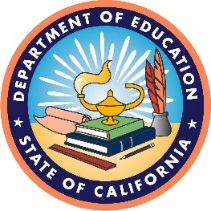 California Department of Education Assessment Development & Administration Division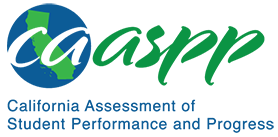 California Assessment of Student Performance and Progress California Spanish Assessment 2022–‍23 Technical ReportFinal Submitted April 2, 2024By ETS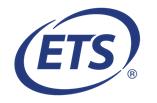 Contract #CN220002Table of ContentsChapter 1: Introduction	11.1. Background	11.2. Assessment Purpose(s)	21.3. Test Design	21.4. Intended Population	21.5. Intended Use and Purpose of Test Scores	31.6. Testing Window	31.7. Significant CSA Developments in 2022–23	41.7.1. Increased Test Registration	41.7.2. Crisis Alert Response System Process	41.7.3. Additional Student Score Report Language	41.7.4. Accessibility Resources	41.8. Groups and Organizations Involved with the CAASPP System	51.8.1. California State Board of Education	51.8.2. California Department of Education	51.8.3. California Educators	51.8.4. Contractors	51.9. Systems Overview and Functionality	61.9.1. Test Operations Management System	61.9.2. Test Delivery System	71.9.3. Practice and Training Tests	71.9.4. California Educator Reporting System	81.9.5. Test Results for California’s Assessments Website	81.10. Overview of the Technical Report	8References	10Chapter 2: Overview of CSA Processes	112.1. Item Development	112.1.1. Item Format	112.1.2. Item Specifications	112.2. Test Assembly	122.2.1. Test Length	122.2.2. Test Blueprints	132.2.3. Item Selection	132.3. Test Administration	132.3.1. Test Security and Confidentiality	132.3.2. Procedures to Maintain Standardization	142.4. Fairness and Accessibility	142.4.1. Overview	142.4.2. Student Accessibility Resources	152.4.3. Description of Differential Item Functioning	152.5. Scores	152.5.1. Score Reporting	162.5.2. Aggregation Procedures	162.6. Psychometric Analyses	162.6.1. Description of Classical Item Analyses	162.6.2. Description of Item Response Theory Analyses	17References	18Chapter 3: Item Development and Review	193.1. Guidelines	193.1.1. Overview	193.1.2. Plan	193.1.3. Process	203.1.4. Item Specifications	203.1.5. Item Format	213.1.6. Item Types	213.1.7. Item Banking	233.1.8. Recruitment and Selection of Item Writers	233.1.9. Item Writer Training	243.2. ETS Item Review Process	243.2.1. Overview	243.2.2. ETS Content Review	253.2.3. ETS Accessibility Review	263.2.4. ETS Editorial Review	263.2.5. ETS Sensitivity and Fairness Review	263.3. California Department of Education Review	263.4. California Educator Review	273.4.1. Composition of Item Review Panels	273.4.2. Meetings for Review of CSA Field Test Items	293.5. Data Review Meeting	30References	32Chapter 4: Test Assembly	334.1. Test Design	334.2. Test Blueprints and Other Content Specifications	334.2.1. Test Blueprints	334.3. Test Production Process	344.3.1. Content Criteria	344.3.2. Test Forms	344.3.3. Psychometric Criteria and Identification of Eligible Items	344.3.4. Content Review of Forms	364.3.5. California Department of Education Forms Review	364.3.6. Configuration of the Test Delivery System	374.3.7. Delivery of General Forms	374.4. Special Version Forms	374.4.1. Braille Form	374.4.2. Accommodated Forms Other Than Braille	38References	39Appendix 4.A: Test Blueprints	40Chapter 5: Test Administration	445.1. Overview	445.2. User Roles and Standardization	445.2.1. Local Educational Agency CAASPP Coordinator	445.2.2. CAASPP Test Site Coordinator	455.2.3. Test Administrators	455.2.4. Instructions for Test Administration	465.3. Local Educational Agency Training	475.3.1. Synchronous and Asynchronous Training	485.3.2. Videos and Guides	485.3.3. Training for Proper Identification and Assignment of Designated Supports and Accommodations	495.3.4. Feedback for Continuous Improvement Survey	505.4. Accessibility Resources	505.4.1. Accessibility Resource Categories	515.4.2. Identification and Selection	545.4.3. Assignment	545.4.4. Delivery of Embedded and Non-Embedded Resources to Students	555.4.5. Usage of Designated Supports and Accommodations	555.5. Practice and Training Tests	605.6. Test Security and Confidentiality	605.6.1. ETS’ Office of Testing Integrity	615.6.2. Procedures to Maintain Standardization of Test Security	615.6.3. Test Security Monitoring	625.6.4. Security of Electronic Files Using a Firewall	635.6.5. Transfer of Scores via Secure Data Exchange	635.6.6. Data Management in the Secure Database	635.6.7. Statistical Analysis on Secure Servers	645.6.8. Student Confidentiality	645.6.9. Student Test Results	645.6.10. Security and Test Administration Incident Reporting System Process	655.6.11. Appeals	67References	70Appendix 5.A: Accessibility Resource Assignment	71Chapter 6: Standard Setting	776.1. Description	77Reference	78Chapter 7: Scoring and Reporting	797.1. Student Test Scores	797.1.1. Theta Scores	797.1.2. Scale Scores	807.1.3. Score Reporting Ranges	817.1.4. Scoring of Incomplete Cases	817.2. Overview of Score Aggregation Procedures	827.2.1. Score Distributions and Summary Statistics	837.2.2. Demographic Student Group Summaries	847.3. Reports Produced and Scores for Each Report	857.3.1. Online Reporting	867.3.2. Special Cases	867.3.3. Types of Score Reports	877.3.4. Score Report Applications	887.3.5. Criteria for Interpreting Test Scores	897.3.6. Criteria for Interpreting Score Reports	89References	90Appendix 7.A: Raw Score, Theta Score, Scale Score, and Conditional Standard Error of Measurement Distributions of Students Taking Each Assessment	91Appendix 7.B: Demographic Student Group Summaries of Participation	105Appendix 7.C: Demographic Student Group Summaries of Performance	119Chapter 8: Psychometric Analyses	1348.1. Overview	1348.1.1. Summary of the Analyses	1348.1.2. Samples Used for Analyses	1348.1.3. Test-Taking Rates	1358.2. Classical Item Analyses	1378.2.1. Classical Item Difficulty Indices (p-value and Average Item Score)	1378.2.2. Item-Total Correlation	1388.2.3. Distribution of Item Scores	1398.2.4. Omit Rates	1398.2.5. Completion Rates	1398.2.6. Distractor Analyses	1398.2.7. Summary of Classical Item Analyses Flagging Criteria	1408.2.8. Classical Item Analyses Results	1408.3. Differential Item Functioning Analyses	1448.3.1. Differential Item Functioning Procedure for Dichotomous Items	1458.3.2. Differential Item Functioning Procedure for Polytomous Items	1458.3.3. Classification	1468.3.4. Differential Item Functioning Analysis Results	1478.4. Item Response Theory Analyses	1498.4.1. Item Response Theory Model	1498.4.2. Data Preparation	1508.4.3. Equating	1508.4.4. Calibration and Linking for the Field Test Items	1568.4.5. Parameter Estimates	1568.4.6. Scaling the Scores	1578.5. Response Time Analyses	1608.6. Reliability Analyses	1608.6.1. Sample for Reliability Analyses	1618.6.2. Reliability Measures	1618.6.3. Standard Error of Measurement	1618.6.4. Student Group Reliabilities and Standard Errors of Measurement	1628.6.5. Conditional Standard Errors of Measurement	1638.6.6. Decision Classification Analyses	1658.7. Validity Evidence	1678.7.1. Evidence Based on the Design of the CSA	1688.7.2. Evidence Based on Content	1698.7.3. Evidence Based on the Response Processes	1708.7.4. Evidence Based on the Internal Structure	171References	174Accessibility Information	177Alternative Text for Equation 8.1	177Alternative Text for Equation 8.2	177Alternative Text for Equation 8.3	177Alternative Text for Equation 8.4	177Alternative Text for Equation 8.5	177Alternative Text for Equation 8.6	177Alternative Text for Equation 8.7	177Alternative Text for Equation 8.8	177Alternative Text for Equation 8.9	178Alternative Text for Equation 8.10	178Alternative Text for Equation 8.11	178Alternative Text for Equation 8.12	178Alternative Text for Equation 8.13	178Alternative Text for Equation 8.14	178Alternative Text for Equation 8.15	178Alternative Text for Equation 8.16	178Alternative Text for Equation 8.17	178Alternative Text for Equation 8.18	178Alternative Text for Equation 8.19	178Alternative Text for Equation 8.20	179Alternative Text for Equation 8.21	179Appendix 8.A: Classical Item Analyses	180Appendix 8.B: Item Response Theory Analyses	196Appendix 8.C: Response Time Analyses	210Appendix 8.D: Reliability Analyses	214Appendix 8.E: Analyses of Classification	217Chapter 9: Quality-Control Procedures	2219.1. Quality Control of Item Development	2219.2. Quality Control of Test Assembly and Delivery	2219.3. Quality Control of Test Materials	2229.3.1. Collecting Test Materials for Computer-based Assessments	2229.3.2. Processing Test Materials for Computer-based Assessments	2229.4. Quality Control of Test Administration	2229.5. Quality Control of Scoring	2239.5.1. Machine-Scoring Procedures	2239.5.2. Development of Scoring Specifications	2249.6. Quality Control of Psychometric Processes	2249.6.1. Scoring Verification	2249.6.2. Psychometric Analyses	2249.7. Quality Control of Reporting	2259.7.1. Exclusion of Student Scores from Summary Reports	2269.8. Quality Control of End-to-End Testing	2269.8.1. Computer-based Assessments	226Reference	228Chapter 10: Continuous and Systematic Improvement	22910.1. 2022–23 Feedback for Continuous Improvement Survey	22910.2. Recommendations for Improvement	22910.3. Development Activities	22910.4. Student Score Reports Redesign	23010.5. Test Delivery	23010.5.1. Changes to the Test Administrator Interface	23010.5.2. Changes to Ending the Assessment in the Test Delivery System	23010.6. Accessibility Resources	230Reference	231List of TablesAcronyms and Initialisms Used in the California Spanish Assessment Technical Report	xiTable 3.1  Number of Items Developed per Grade Level and Grade Band for the CSA	20Table 3.2  Item Types for the CSA	22Table 3.3  CSA Item Reviewer Qualifications	28Table 3.4  Status of Items After the 2020 IRM	28Table 3.5  Status of Items After the 2021 IRM	29Table 3.6  Item Data Review Results	30Table 4.1  Number of CSA Items to Administer per Form	33Table 4.2  Number of Forms and Items Reviewed Psychometrically	35Table 4.A.1  CSA Test Blueprint for Grade Band Three Through Five	41Table 4.A.2  CSA Test Blueprint for Grade Band Six Through Eight	42Table 4.A.3  CSA Test Blueprint for Grade Band Nine Through Twelve (High School)	43Table 5.1  Summary of Accommodations and Designated Supports Used by Students, by Grade Level or Grade Band	57Table 5.2  Types of Appeals	66Table 5.3  Number and Types of Incidents Submitted in STAIRS in the 2022–23 Test Administration	68Table 5.4  Number of Appeals Approved in STAIRS in the 2022–23 Test Administration	69Table 5.A.1  Special Services Summary, Grades Three Through Five	71Table 5.A.2  Special Services Summary, Grades Six Through Eight	73Table 5.A.3  Special Services Summary, High School	75Table 7.1  CSA Score Reporting Ranges by Grade Level or Grade Band	81Table 7.2  Rules for Incomplete Assessments	82Table 7.3  Mean and SD of Theta Scores and Scale Scores	83Table 7.4  Numbers and Percentages of Students in Score Reporting Ranges	83Table 7.5  Demographic Student Groups to Be Reported	84Table 7.A.1  Overall Raw Score, Theta Score, Scale Score, and CSEM Distribution for Grade Three	91Table 7.A.2  Overall Raw Score, Theta Score, Scale Score, and CSEM Distribution for Grade Four	93Table 7.A.3  Overall Raw Score, Theta Score, Scale Score, and CSEM Distribution for Grade Five	95Table 7.A.4  Overall Raw Score, Theta Score, Scale Score, and CSEM Distribution for Grade Six	97Table 7.A.5  Overall Raw Score, Theta Score, Scale Score, and CSEM Distribution for Grade Seven	99Table 7.A.6  Overall Raw Score, Theta Score, Scale Score, and CSEM Distribution for Grade Eight	101Table 7.A.7  Overall Raw Score, Theta Score, Scale Score, and CSEM Distribution for High School	103Table 7.B.1  Demographic Summary for Grade Three	105Table 7.B.2  Demographic Summary for Grade Four	107Table 7.B.3  Demographic Summary for Grade Five	109Table 7.B.4  Demographic Summary for Grade Six	111Table 7.B.5  Demographic Summary for Grade Seven	113Table 7.B.6  Demographic Summary for Grade Eight	115Table 7.B.7  Demographic Student Group Summary for High School	117Table 7.C.1  Percent of Students in Each Score Reporting Range for Total Scores by Demographic Student Group for Grade Three	119Table 7.C.2  Percent of Students in Each Score Reporting Range for Total Scores by Demographic Student Group for Grade Four	122Table 7.C.3  Percent of Students in Each Score Reporting Range for Total Scores by Demographic Student Group for Grade Five	124Table 7.C.4  Percent of Students in Each Score Reporting Range for Total Scores by Demographic Student Group for Grade Six	126Table 7.C.5  Percent of Students in Each Score Reporting Range for Total Scores by Demographic Student Group for Grade Seven	128Table 7.C.6  Percent of Students in Each Score Reporting Range for Total Scores by Demographic Student Group for Grade Eight	130Table 7.C.7  Percent of Students in Each Score Reporting Range for Total Scores by Demographic Student Group for High School, All Grade Levels	132Table 8.1  Sample Size of Data Files Used for Different Analyses	135Table 8.2  Total Number Tested in the 2022–23 Administration	136Table 8.3  Test-Taking Rates by California Region	136Table 8.4  Item Difficulty Distributions by Grade Level or Grade Band	141Table 8.5  Item-Total Correlation Distributions by Grade Level or Grade Band	141Table 8.6  Flagged Items Summary in Each Form by Grade Level or Grade Band	143Table 8.7  Student Groups for DIF Comparison	144Table 8.8  DIF Categories for Dichotomous Items	146Table 8.9  DIF Categories for Polytomous Items	147Table 8.10  Gender DIF Classifications Summary by Grade Level or Grade Band	148Table 8.11  Final Linking Summary	154Table 8.12  Evaluation of Anchor Set (Common Items)	155Table 8.13  Linked Item Parameter Results	155Table 8.14  IRT Summary b-value Estimates for All CSA Operational Items	156Table 8.15  Item Difficulty Parameter Distribution by Grade Level or Grade Band	157Table 8.16  Conversion of Theta Score to Reporting Scores by Grade Level or Grade Band Based on the 2018–19 Test Administration (the Baseline)	159Table 8.17  Test Reliability of the Total Scores	162Table 8.18  Scale Score CSEMs at the Score Reporting Range Thresholds	165Table 8.19  Decision Accuracy for Reaching a Reporting Range	166Table 8.20  Decision Consistency for Reaching a Reporting Range	166Table 8.21  Overall Decision Accuracy and Consistency	167Table 8.A.1  Item Difficulty Distributions by Domain	180Table 8.A.2  Item-Total Correlation Distributions by Domain	181Table 8.A.3  Item Difficulty, Item-Total Correlation, and Flag Status by Item for Grade 
Three	182Table 8.A.4  Item Difficulty and Item-Total Correlation by Item for Grade Four	184Table 8.A.5  Item Difficulty and Item-Total Correlation by Item for Grade Five	186Table 8.A.6  Item Difficulty and Item-Total Correlation by Item for Grade Six	188Table 8.A.7  Item Difficulty and Item-Total Correlation by Item for Grade Seven	190Table 8.A.8  Item Difficulty and Item-Total Correlation by Item for Grade Eight	192Table 8.A.9  Item Difficulty and Item-Total Correlation by Item for High School	194Table 8.B.1  IRT Item Difficulty for Grade Three	196Table 8.B.2  IRT Item Difficulty for Grade Four	198Table 8.B.3  IRT Item Difficulty for Grade Five	200Table 8.B.4  IRT Item Difficulty for Grade Six	202Table 8.B.5  IRT Item Difficulty for Grade Seven	204Table 8.B.6  IRT Item Difficulty for Grade Eight	206Table 8.B.7  IRT Item Difficulty for High School	208Table 8.C.1  Total Testing Time (in Minutes) at Each Raw Score Interval—Grade Three	210Table 8.C.2  Total Testing Time (in Minutes) at Each Raw Score Interval—Grade Four	211Table 8.C.3  Total Testing Time (in Minutes) at Each Raw Score Interval—Grade Five	211Table 8.C.4  Total Testing Time (in Minutes) at Each Raw Score Interval—Grade Six	212Table 8.C.5  Total Testing Time (in Minutes) at Each Raw Score Interval—Grade Seven	212Table 8.C.6  Total Testing Time (in Minutes) at Each Raw Score Interval—Grade Eight	213Table 8.C.7  Total Testing Time (in Minutes) at Each Raw Score Interval—High School, All Grade Levels	213Table 8.D.1  Reliabilities and SEMs by Gender	214Table 8.D.2  Reliabilities and SEMs by Economic Status	214Table 8.D.3  Reliabilities and SEMs by Disability Status	215Table 8.D.4  Reliabilities and SEMs by Attendance in US Schools	215Table 8.D.5  Reliabilities and SEMs by Spanish Instruction Status	215Table 8.D.6  Reliabilities and SEMs by English Proficiency	216Table 8.D.7  Reliabilities and SEMs by English Proficiency (Continued)	216Table 8.E.1  Reliability of Classification for Grade Three: Decision Accuracy	217Table 8.E.2  Reliability of Classification for Grade Three: Decision Consistency	217Table 8.E.3  Reliability of Classification for Grade Four: Decision Accuracy	217Table 8.E.4  Reliability of Classification for Grade Four: Decision Consistency	217Table 8.E.5  Reliability of Classification for Grade Five: Decision Accuracy	218Table 8.E.6  Reliability of Classification for Grade Five: Decision Consistency	218Table 8.E.7  Reliability of Classification for Grade Six: Decision Accuracy	218Table 8.E.8  Reliability of Classification for Grade Six: Decision Consistency	218Table 8.E.9  Reliability of Classification for Grade Seven: Decision Accuracy	219Table 8.E.10  Reliability of Classification for Grade Seven: Decision Consistency	219Table 8.E.11  Reliability of Classification for Grade Eight: Decision Accuracy	219Table 8.E.12  Reliability of Classification for Grade Eight: Decision Consistency	219Table 8.E.13  Reliability of Classification for High School: Decision Accuracy	220Table 8.E.14  Reliability of Classification for High School: Decision Consistency	220List of FiguresFigure 3.1  Sample CSA practice test item	21Acronyms and Initialisms Used in the California Spanish Assessment Technical ReportThis page is intentionally left blank.IntroductionThis chapter provides an overview of the California Spanish Assessment (CSA), including background information, purpose of the assessment, intended population, testing window, and organizations and systems involved in the development and administration of the CSA.BackgroundIn October 2013, Assembly Bill 484 established the California Assessment of Student Performance and Progress (CAASPP) as the new student assessment system that replaced the Standardized Testing and Reporting program. The primary purpose of the CAASPP System of assessments is to assist teachers, administrators, and students and their parents/‌guardians by promoting high-quality teaching and learning through the use of a variety of item types and assessment approaches. These assessments provide the foundation for the state’s school accountability system.During the 2022–23 test administration, the CAASPP System comprised the following assessments:Smarter Balanced assessments and tools:Summative Assessments—Computer-based assessments for English language arts/literacy (ELA) and mathematics in grades three through eight and grade elevenInterim Assessments—Optional resources developed for grades three through eight and grade eleven designed to inform and promote teaching and learning by providing information that can be used to monitor student progress toward mastery of the Common Core State Standards that may be administered to students at any grade levelTools for Teachers—Professional development materials and instructional resources designed to help teachers use formative assessment processes for improved teaching and learning in all grade levelsCalifornia Alternate Assessments (CAAs) for ELA and mathematics in grades three through eight and grade eleven for students with significant cognitive disabilitiesScience assessments in grades five, eight, and high school (grade ten, eleven, or twelve; these are the California Science Test and the CAA for Science)The CSA, optional for eligible students in grades three through eight and high school (grades nine through twelve) and designed to measure a student’s literacy in Spanish reading/language arts inclusive of reading, writing mechanics, and listening, with the intent to serve as a high school measure suitable to be used in part for the California State Seal of Biliteracy once all requirements are metAs part of the CAASPP System of assessments, the CSA was approved as an optional primary language and reading/language arts assessment in Spanish by the California State Board of Education (SBE).Development of the CSA started in September 2016 with the SBE’s approval of the high-level test design. Following the 2018 fall CSA field test, the first CSA operational administration was administered optionally to students seeking a measure of their Spanish reading/language arts skills during spring 2019. The 2022–23 test administration marks the fifth operational year of the CSA, including the 2019–20 test administration, which was suspended in the middle of the testing window because of the novel coronavirus disease 2019 pandemic.More background information about the CAASPP System can be found on the CalEdFacts web page on the California Department of Education (CDE) website.Assessment Purpose(s)This computer-based assessment for students in grades three through eight and high school was designed to measure a student’s Spanish reading/language arts skills in reading, writing mechanics, and listening for the purposes of providingstudent-level data in Spanish literacy;aggregated data that may be used for evaluating the implementation of Spanish language arts programs at the local level; anda high school measure suitable to be used, in part, for the California State Seal of Biliteracy. (Currently, the CSA does not meet the requirements identified in California Education Code [EC], Section 51460[a] for the State Seal of Biliteracy because the speaking domain and full-write essay are not included in the assessment.)The CSA is aligned with the translated and linguistically augmented version of the Common Core State Standards for ELA, which are called the California Common Core State Standards en Español (CCCSSeE). The CSA measures a student’s Spanish reading/language arts skills in reading, writing mechanics, and listening based on the CCCSSeE.Test DesignThe CSA is administered to students in grades three through twelve. The CSA was delivered online with fixed (nonadaptive) forms—one general form, one accommodated form, and one braille form. The general form was delivered in three versions, with each having the same operational items but different embedded field test items. The accommodated and braille forms had accommodated resources specific to the targeted population for these forms. All items were machine-scored.Intended PopulationThe population for the CSA comprises all California students in grades three through twelve who receive instruction in Spanish or who seek a measure that recognizes their Spanish-specific reading, writing mechanics, and listening skills. To be able to participate, students were assigned the CSA by an LEA CAASPP coordinator.During the first operational CSA administration in 2018–19, the number of students taking the CSA varied significantly across different grade levels, from approximately 10,000 in grade three to fewer than 1,500 in grade twelve. This trend may have been affected by the emergence of Spanish-reading/language arts programs within local educational agencies (LEAs) and how LEAs exercised the option to assign students to take this optional assessment.In the 2022–‍23 test administration, the number of students who completed the assessment ranged from 3,408 in grade eight to 13,487 in grade three, as indicated in table 8.2.Intended Use and Purpose of Test ScoresThe results of assessments within the CAASPP System are used for two primary purposes as described in EC sections 60602.5(a) and (a)(4). (Excerpted from the EC Section 60602 web page.)60602.5(a) It is the intent of the Legislature in enacting this chapter to provide a system of assessments of pupils that has the primary purposes of assisting teachers, administrators, and pupils and their parents; improving teaching and learning; and promoting high-quality teaching and learning using a variety of assessment approaches and item types. The assessments, where applicable and valid, will produce scores that can be aggregated and disaggregated for the purpose of holding schools and local educational agencies accountable for the achievement of all their pupils in learning the California academic content standards.60602.5(a)(4) Provide information to pupils, parents and guardians, teachers, schools, and local educational agencies on a timely basis so that the information can be used to further the development of the pupil and to improve the educational program.Therefore, the two primary purposes of an assessment within the CAASPP System are the following:To communicate students’ progress in achieving the state’s academic standards to students, parents/guardians, and teachersTo inform decisions that teachers and administrators make about improving the educational programSections 60602.5(c) and (d) provide additional information regarding use and purpose of test scores for the system of assessments:60602.5(c) It is the intent of the Legislature that parents, classroom teachers, other educators, pupil representatives, institutions of higher education, business community members, and the public be involved, in an active and ongoing basis, in the design and implementation of the statewide pupil assessment system and the development of assessment instruments.60602.5(d) It is the intent of the Legislature, insofar as is practically feasible and following the completion of annual testing, that the content, test structure, and test items in the assessments that are part of the statewide pupil assessment system become open and transparent to teachers, parents, and pupils, to assist stakeholders in working together to demonstrate improvement in pupil academic achievement. A planned change in annual test content, format, or design should be made available to educators and the public well before the beginning of the school year in which the change will be implemented.Testing WindowThe CSA for grades three through eight and high school are administered within a testing window pursuant to California Code of Regulations, Title 5 (5 CCR), sections 855(a)(1), 855(a)(2), 855(b), and 855(c). The testing window starts in the middle of January and ends in the middle of July; however, LEAs can begin testing only once 66 percent of the LEA’s instructional year has been completed. For the 2022–23 CSA administration, the state testing window opened on January 10, 2023, and ended on July 17, 2023.A student could take the CSA within the testing window over as many days as required to meet the student’s needs (5 CCR, Education, Division 1, Chapter 2, Subchapter 3.75, Article 2, Section 855[a]). Similar to other CAASPP assessments, the CSA was untimed for test takers. The estimated duration for the assessment was approximately two hours, on average. Refer to subsection 2.2.1 Test Length for more information about test length.Significant CSA Developments in 2022–23Increased Test RegistrationTable 8.2 shows a larger discrepancy—an increase—between the number of registered students and number of students completing the assessment for the 2022–23 administration than for the 2021–22 administration. This discrepancy has been the trend since the inception of the CSA. (The 2021–22 administration was an outlier since there was an additional effort to communicate to LEAs to unregister their students if they did not intend to test.)Approximately 9,000 more students completed the CSA during the 2022–23 administration than completed it during the 2021–22 administration, as shown in table 8.2. This is the highest participation rate the CSA has had since becoming operational. Increased participation could be attributed to a number of factors, such as increased targeted communication and outreach around participation and the upcoming CSA expansion.Crisis Alert Response System ProcessThe Crisis Alert Response System (CARS) was introduced as an automatic process to notify a primary LEA CAASPP coordinator and superintendent when a student’s actions or response during testing caused concern. CARS incidents were tracked and maintained in the Test Operations Management System (TOMS).Additional Student Score Report LanguageKorean was a new language available for Student Score Reports in the 2022–23 CSA test administration in addition to the other languages (English, Filipino, Spanish, Traditional Chinese, and Vietnamese).Accessibility ResourcesThe following accessibility resource–related update was made:The following additional options were added to the color contrast designated support:Yellow font on a black backgroundRed font on a white backgroundWhite font on a red backgroundGroups and Organizations Involved with the CAASPP SystemCalifornia State Board of EducationThe SBE is the state agency that establishes educational policy for kindergarten through grade twelve in the areas of standards, instructional materials, assessment, and accountability. The SBE adopts textbooks for kindergarten through grade eight, adopts regulations to implement legislation, and has the authority to grant waivers of the EC.In addition to adopting the rules and regulations for itself, its appointees, and California’s public schools, the SBE is also the state educational agency responsible for overseeing California’s compliance with programs that meet the requirements of the federal Every Student Succeeds Act as well as the state’s Public School Accountability Act that measures the academic performance and progress of schools on a variety of academic metrics (CDE, 2023c).California Department of EducationThe CDE oversees California’s public school system, which is responsible for the education of more than 5,800,000 children and young adults in more than 10,010 schools. California aims to provide a world-class education for all students, from early childhood to adulthood. The CDE serves the state by innovating and collaborating with educators, school staff, parents/guardians, and community partners which together, as a team, prepare students to live, work, and thrive in a highly connected world.Within the CDE, it is the Instruction, Measurement, & Administration Branch that oversees programs promoting improved student achievement. Programs include oversight of statewide assessments and the collection and reporting of educational data (CDE, 2023b).California EducatorsA variety of California educators, including teachers and school administrators—who were selected on the basis of their qualifications, experience, demographics, and geographic locations—were invited to participate in the various aspects of the assessment process prior to the current test administration. This included defining the purpose and scope of the assessment, assessment design, item development, and standard setting.ContractorsA number of organizations contribute to the success of the CSA.Primary Testing Contractor—ETSThe CDE and the SBE contract with ETS to develop, administer, and report the CSA. As the primary testing contractor, ETS has overall responsibility for working with the CDE to implement and maintain an effective assessment system and coordinating ETS’ work with its subcontractors.Activities conducted directly by ETS include, but are not limited to, the following:Providing management of the program activitiesSupporting and training county offices of education, LEAs, and direct funded charter schoolsDeveloping processes and scripts associated with remote testingHosting and maintaining a website with resources for LEA CAASPP coordinatorsDeveloping, hosting, and providing support for TOMSSupporting the California Educator Reporting System (CERS)Processing student test assignmentsProcessing orders and shipment of test materialsProducing and distributing score reports electronicallyDeveloping a summary score reporting website that can be viewed by the publicCompleting all psychometric procedures Providing a tiered help desk support system for LEAsSubcontractor—Cambium Assessment, Inc.ETS also monitors and manages the work of Cambium Assessment, Inc. (CAI), subcontractor to ETS for the CAASPP System of computer-based assessments. Activities conducted by CAI includeproviding the CAI proprietary test delivery system (TDS), including the Student Testing Interface, Test Administrator Interface, secure browser, and practice and training tests;hosting and providing support for its TDS, a component of the overall CAASPP Assessment Delivery System;scoring machine-scorable items; andproviding high-level technology help desk support to LEAs for technology issues directly related to the TDS.Subcontractor—Sacramento County Office of EducationETS contracted with the Sacramento County Office of Education to manage all activities associated with educator recruitment, training, and outreach, including the following:Supporting and training county offices of education, LEAs, and charter schoolsDeveloping informational materialsRecruiting and providing logistics for educator meetingsSystems Overview and FunctionalityTest Operations Management SystemTOMS is the password-protected, web-based system used by LEAs to manage all aspects of CAASPP testing. TOMS serves various functions, including, but not limited to, the following:Managing test administration windowsAssigning and managing CAASPP online user rolesManaging student test assignments and accessibility resourcesOrdering test materialsViewing and downloading reportsReporting security incidentsProviding a platform for authorized user access to secure materials, such as CAASPP Directions for Administration, student data and results, CAASPP user information, and access to the CAASPP Security and Test Administration Incident Reporting System/Appeals processTOMS receives student enrollment data and LEA and school hierarchy data from the California Longitudinal Pupil Achievement Data System (CALPADS) via daily feed. CALPADS is “a longitudinal data system used to maintain individual-level data including student demographics, course data, discipline, assessments, staff assignments, and other data for state and federal reporting.”LEA staff involved in the administration of the CAASPP—such as LEA CAASPP coordinators, CAASPP test site coordinators, test administrators, and test examiners—are assigned varying levels of access to TOMS. For example, only an LEA CAASPP coordinator is given permission to assign and manage user roles; a test administrator or test examiner cannot download student reports. A description of user roles is explained more extensively in the 2022–23 CAASPP Online Test Administration Manual (CDE, 2023a).Test Delivery SystemThe TDS is the means by which the statewide computer-based assessments are delivered to students. Components of the TDS includethe Test Administrator Interface, the web browser–based application that allows test administrators to activate student assessments and monitor student testing;the Student Testing Interface, on which students take the assessment using the secure browser; andthe secure browser, the computer-based application through which the Student Testing Interface may be accessed. (The secure browser prevents students from accessing other applications during testing.)Practice and Training TestsAll California testing programs have practice and training tests to inform educators, parents/‌guardians, and students about the individual assessments. The practice and training tests were provided to LEAs to prepare students and LEA staff for administration of the CSA. These tests simulated the experience of the CSA computer-based assessments. Unlike the summative assessments, the practice and training tests did not gauge student success on the operational assessment, or produce scores. Students, teachers, and the public could access them using a web browser, although accessing them through the secure browser permitted students to take the tests using the text-to-speech embedded accommodation and to test assistive technology. When remote testing was added as an option, the practice and training tests permitted test administrators and students to practice using the remote monitoring and communication features.The purpose of the training tests is to allow students and test administrators to quickly become familiar with the user interface and components of the TDS as well as with the process of starting and completing a testing session.The purpose of the practice tests is to allow students and test administrators to experience a grade-level assessment, grade-specific items and difficulty levels, and the format and structure of an operational assessment.A purpose of both the practice and training tests is to provide an opportunity for educators to assign embedded designated supports and accommodations and determine how they worked for their students prior to using the resources in an operational test setting.California Educator Reporting SystemCERS is the system used by LEAs to view preliminary student results from CAASPP testing. The primary purpose of CERS is to provide educators and administrators with access to timely assessment results for individual students and groups of students.CERS allows educators to view their students’ test results at the individual student level and at the aggregated level using grouping and other features. For example, educators can create customized groups from assigned student groups based on demographic information or other characteristics of their choosing. The student results sent to CERS are appropriate for analysis of assessment results for use in informing instruction.Test Results for California’s Assessments WebsiteThe Test Results for California’s Assessments website is used by educators, families, researchers, and interested members of the public to view aggregated results from the CSA. The primary purpose of the Test Results for California’s Assessments website is to provide users with access to results data for groups of students and to allow comparison of test result data for various student groups. Test scores for a given grade level are aggregated at the school, LEA or direct funded charter school, county, and state levels. The aggregated scores are generated for selected student groups of interest (e.g., gender, ethnicity, economic status, migrant status, and disability status) and for the total population.Overview of the Technical ReportThis technical report addresses the characteristics of the CSA administered in spring 2023 and contains nine additional chapters as follows:Chapter 2 presents an overview of the processes involved in a testing cycle for the CSA. This chapter includes item development, test assembly, test administration, fairness and accessibility, generation of test scores, and psychometric analyses. The details on each stage in the testing process will be presented in the subsequent chapters.Chapter 3 discusses the test design, blueprint, and item development for the 2022–‍23 test administration.Chapter 4 discusses the content, psychometric criteria, and reviews that guide procedures of CSA test assembly.Chapter 5 details the processes involved in the administration of the CSA. It also describes the procedures followed by ETS to maintain test security throughout the test administration process.Chapter 6 provides a brief summary of the standard setting process that established the base-year score reporting ranges.Chapter 7 summarizes the types of scores and score reports that are produced at the end of each administration of the CSA.Chapter 8 summarizes the statistical procedures and results for 2022–23. These analyses includeclassical item analyses;test completion analyses;differential item functioning analyses;item response theory calibration, postequating, and scaling;response time analyses;reliability analyses; andvalidity analyses.Chapter 9 highlights the quality-control processes used at various stages of administration of the CSA.Chapter 10 discusses the various procedures used to gather information to improve the CSA as well as strategies to implement possible improvements.ReferencesCalifornia Code of Regulations, Title 5, Education, Division 1, Chapter 2, Subchapter 3.75, Article 2, Section 855.California Department of Education. (2023a). CAASPP online test administration manual. Sacramento, CA: California Department of Education.California Department of Education. (2023b, August). Organization. California Department of Education website.California Department of Education. (2023c, October). State Board of Education responsibilities. California Department of Education website.Overview of CSA ProcessesThis chapter provides an overview of the processes implemented by ETS during a typical, full testing cycle for the California Spanish Assessment (CSA), including item development, test design, test administration, and scoring. The details on each step in the process will be presented in the subsequent chapters.Item DevelopmentETS used previously field-tested items across the six grade levels and the high school grade band for the 2022–23 test administration—the fifth operational administration—and delivered them to the California Department of Education (CDE) via the ETS Item Banking Information System (IBIS). The total number of machine-scorable items developed in 2021–‍22 (415) was greater than the number to be field-tested (228) in the 2022–23 test administration because end-of-contract overage was built in.The developed items were designed to be engaging to the student population and represented a wide variety of item types. All items for the CSA field tests were developed in accordance with the ETS Standards for Quality and Fairness (ETS, 2014) across all phases of item and test development. While under initial development, the assessment materials, including items, passages, and listening stimuli, were stored on password-protected ETS’ computers and secure internal network drives. Audio recordings were produced as electronic audio files and delivered securely to the CDE for review.All secure documents needed for CDE review that were not available in IBIS were delivered to the CDE via a secure file transfer protocol server.Item FormatThe CSA includes the following primary computer-based item formats:Selected-response items—Students are instructed to select one or more choices. Most CSA items have three or four options; a few items have more than four options.Technology-enhanced items—Technology beyond simple option selection is incorporated in some items.Detailed information on item format is included in subsection 3.1.6 Item Types in Chapter 3: Item Development and Review. All items included in the 2022–23 CSA forms were machine-scorable.Item SpecificationsThe CSA item specifications provide descriptions of item characteristics that are intended to measure each content standard consistently. They were developed based on the California Common Core State Standards en Español guidelines. During item development, item writers were provided CSA item specifications and a CSA style guide that contained detailed information about the consistency in item development and item review processes. Refer to subsection 3.1.4 Item Specifications in chapter 3 for detailed information about item specifications.Test AssemblyThe general operational forms for the 2021‒22 test administration in grades three through eight and high school were refreshed, and the accommodated forms for grades three through eight and high school were reused. The CDE reviewed the 2022–23 forms in IBIS before they were configured in the test delivery system (TDS) by Cambium Assessment, Inc.For grades three through eight and high school, the 2022‒23 forms were assembled, and psychometric criteria were specified for the test form review before the test administration. The psychometric guidelines of item selection and form building were developed and shared with the ETS Assessment & Learning Technology Development team in the previous spring, before the start of the test assembly process for the next test administration.ETS’ content staff and Psychometric Analysis & Research staff reviewed the assembled forms thoroughly in regard to the following aspects of the operational forms:Coverage of blueprintsOverall test design and statistical propertiesStatistical properties of individual itemsDetails of the psychometric criteria of form review are included in subsection 4.3.3 Psychometric Criteria and Identification of Eligible Items.Test LengthThe CSA is a computer-based, linear assessment. The general forms for grades three through eight contained 52 operational items and 10 field test items. The general form for high school contained 52 operational items and 16 field test items. The accommodated and braille forms for all grade levels and the grade band contain 52 operational items and no field test items.Operational TestingWhile CSA operational items included a wide variety of item types, multiple-choice items made up approximately 80 percent of the overall pool of items on forms in 2022–23. Passage-based items were a central feature of the CSA with only a few items that were discrete (stand-alone) items. Each grade level or the high school grade band had one general core of 52 operational items. Unique field tests were embedded into each grade level or grade band’s core, yielding three distinct forms that were assigned to students randomly. Field TestingField test items have been embedded into the CSA operational assessments since the 2019–20 test administration. Ten field test items were embedded into each of the 2022–23 forms for grades three through eight, so each grade level’s test form was composed of 62 items. Similarly, 16 field test items were embedded into the high school 2022–23 operational form, so that test form was composed of 68 items. Additional information about CSA test assembly can be found in Chapter 4: Test Assembly.Test BlueprintsBlueprints represent a set of constraints and specifications to which each test form must conform. The CSA had three main subcontent areas or domains: reading, writing mechanics, and listening. The blueprints of the assessment are presented in table 4.A.1 through table 4.A.3 in appendix 4.A.Item SelectionItems are selected for placement on forms based on items’ exposure over time. A certain number of items, called anchor items, are repeated from a grade level or high school grade band’s previous form, and these items collectively share attributes of the whole form in regard to difficulty and coverage of the three domains. The other operational items may have been used before or may be new to the form.The process of replacing a predetermined minimum number of items with each new form’s creation is known as a refresh. The ratio of replaced items to the overall number of operational items (52) is called the refresh rate.Items selected for use will also need to meet psychometric criteria. For details, refer to subsection 4.3.3 Psychometric Criteria and Identification of Eligible Items.Test AdministrationThe CSA was administered using the secure browser and TDS, ensuring a secure, confidential, standardized, consistent, and appropriate administration for students. Additional information about the administration of the CSA can be found in Chapter 5: Test Administration.Testing could occur in person and remotely. Students receiving in-person instruction were tested in person, at a school site. Remote administration, which is intended as an option for a local educational agency (LEA) only when its students are receiving remote instruction, occurred when either the students, test administrator, or both were located at different physical locations. In remote testing, the test administrator monitors students’ progress throughout the assessment by using remote monitoring tools connected to the TDS. Test Security and ConfidentialityAll operational assessments within the California Assessment of Student Performance and Progress (CAASPP) System are secure. For the CSA administration, every person having access to test materials maintained the security and confidentiality of the assessments. ETS’ internal Code of Ethics requires that all test information, including tangible materials (such as test items and test results), confidential files, processes, and activities were kept secure. To ensure security for all assessments that ETS develops or handles, ETS maintains an Office of Testing Integrity (OTI). A detailed description of the OTI and its mission is presented in subsection 5.6.1 ETS’ Office of Testing Integrity in Chapter 5: Test Administration.In the pursuit of enforcing secure practices, ETS strives to safeguard the various processes involved in a test development and administration cycle. Those processes are listed next. The practices related to each of the following security processes are discussed in detail in section 5.6 Test Security and Confidentiality:Procedures to maintain standardization of test securityTest security monitoringSecurity of electronic files using a firewallTransfer of scores via secure data exchangeData management in the secure databaseStatistical analysis on secure serversStudent confidentialityStudent test resultsProcedures to Maintain StandardizationETS takes all necessary measures to ensure the standardization of administration of the CSA. The CSA is administered in conjunction with the other assessments that compose the CAASPP System. ETS employs processes to ensure the standardization of an administration cycle; these processes are discussed in more detail in section 5.2 User Roles and Standardization.Staff at LEAs involved in the CAASPP administration include LEA CAASPP coordinators, CAASPP test site coordinators, and test administrators. The responsibilities of each of the staff members are described in the CAASPP Online Test Administration Manual (CDE, 2023b).Several series of instructions regarding the CAASPP administration are compiled in detailed manuals and provided to the LEA staff. Such documents include, but are not limited to, the following:CAASPP Online Test Administration Manual—This web-based manual provides test administration procedures and guidelines for LEA CAASPP coordinators and CAASPP test site coordinators, as well as the script and Directions for Administration (DFA) to be followed exactly by test administrators during a testing session (CDE, 2023b). (Refer to 5.2.4.2 CAASPP Online Test Administration Manual in chapter 5 for more information.)CAASPP and English Language Proficiency Assessments for California (ELPAC) Test Operations Management System (TOMS) User Guide—This web-based manual provides instructions for TOMS, allowing LEA staff, including LEA CAASPP coordinators and CAASPP test site coordinators, to perform several tasks, including setting up test administrations, adding and managing users, assigning assessments, and configuring computer-based student test settings (CDE, 2023a). (Refer to 5.2.4.3 CAASPP and ELPAC Test Operations Management System User Guide in chapter 5 for more information.)Fairness and AccessibilitySeveral procedures are in place to ensure that the CSA is fair and accessible to all students. This section provides information on the available accessibility resources.OverviewAll eligible students enrolled in a California public school participate in the CAASPP System of assessments, including students with disabilities and English learner (EL) students. Additional resources are sometimes needed for these students. The CDE provides a full range of assessment resources for all students, including those who are EL students and students with disabilities. Student Accessibility ResourcesThere are four different categories of student accessibility resources in the California assessment accessibility system, including universal tools, designated supports, accommodations, and unlisted resources that are permitted for use in CAASPP computer-based assessments. These are listed in the CDE California Assessment Accessibility Resources Matrix (Accessibility Matrix) (CDE, 2022).Universal tools are available to all students. These resources may be turned on and off when embedded as part of the technology platform for the computer-based CAASPP on the basis of student preference and selection.Designated supports are available to all students when determined as needed by an educator or team of educators, with parent/guardian and student input as appropriate, or when specified in the student’s individualized education program (IEP) or Section 504 plan.Accommodations must be permitted on the CAASPP for all eligible students when specified in the student’s IEP or Section 504 plan.Unlisted resources are non-embedded and made available if specified in the eligible student’s IEP or Section 504 plan and do not jeopardize test security, and only on approval by the CDE. An unlisted resource may change the construct being measured.Appendix 5.A presents counts and percentages of students assigned designated supports, accommodations, and unlisted resources for the 2022–23 CSA administration. The tables in appendix 5.A were created using student demographic data in version 2 of the production data file (“P2”) updated on September 11, 2023.The majority of students did not use any designated supports, accommodations, or unlisted resources.Description of Differential Item FunctioningDifferential item functioning (DIF) analyses are conducted to detect possible test bias by locating items for which one group of students performs significantly better than another group. DIF is a collection of statistical methods used to recognize whether performance varies across different groups of students (e.g., male versus female or White versus Black or African American). If an item performed differentially across student groups, even when students were matched on ability, the item may be measuring something other than the intended construct. Therefore, it is important to identify items flagged for DIF. Content experts and bias and sensitivity experts from diverse backgrounds reviewed these DIF-flagged items to determine the potential sources and meanings of performance differences. Refer to section 8.3 Differential Item Functioning Analyses for additional information about DIF.ScoresIndividual student scores were reported for the 2022–23 CSA administration. Student performance on the reporting scale was designated into one of the three reporting ranges described in subsection 7.1.3 Score Reporting Ranges. For information regarding score specifications and score reports, refer to Chapter 7: Scoring and Reporting. Score ReportingTOMS is a secure website hosted by ETS that permits LEA users to manage aspects of CAASPP test administration such as test assignment and the assignment of test settings. TOMS also provides a secure means for LEA CAASPP coordinators to download Student Score Reports as PDF files.CSA scores can also be viewed through the California Educator Reporting System (CERS), a secure website that provides authorized users with interactive and cumulative online reports for content area at the student, school, and LEA levels. CERS also provides individual score reports. Refer to subsection 7.3.1 Online Reporting for details about TOMS and CERS and subsection 7.3.3 Types of Score Reports for the content of each type of score report.Aggregation ProceduresTo provide meaningful results to interested educators, CSA scores for a given grade-level—or in some cases, grade-band—assessment were aggregated at the school, LEA or direct funded charter school, county, and state levels. State-level results are available on the Test Results for California’s Assessments website. The aggregated scores were presented for all students or selected demographic student groups.Aggregated scores were generated by combining student scores at the state, LEA or direct funded charter school, or school level; combining student scores for all students; or by combining student scores for students who represent selected demographic student groups.The aggregation procedures used to present CSA results are described in section 7.2 Overview of Score Aggregation Procedures. Aggregated results by demographic variables are presented in appendix 7.C. In table 7.C.1 through table 7.C.7, students are grouped by demographic groups, including gender, ethnicity, English language fluency, disability status, and economic status, as well as crosstab analysis for ethnicity and economic status. The tables show the numbers of students with valid scores in each group, scale score means and standard deviations, and the percentage of students in each reporting range. To protect student privacy, statistics are presented in the tables as “N/A” when the number of students in the sample is 10 or fewer. Definitions for the demographic student groups included in these tables are provided in table 7.5.Psychometric AnalysesPsychometric analyses were conducted on the data from the CSA, including classical item analyses, DIF analyses, item response theory (IRT) calibration and linking, testing time analyses, and reliability analyses. The results of these analyses support understanding of item performance and internal structure of the assessment and provide validity evidence for both response processes and scoring. Detailed descriptions of these analyses are presented in Chapter 8: Psychometric Analyses. Description of Classical Item AnalysesThe psychometric analyses for the CSA data included classical item analyses and DIF analyses to evaluate the performance of the operational items and the embedded field test items. The classical item analyses included the computation of item difficulty indices, the item-total correlation indices, the omission rate of each item, and the proportion of test takers obtaining each score point for polytomous items. CDE-approved flagging rules based on these statistics identified items that were not performing as expected. A description of the classical item analyses procedure is provided in section 8.2 Classical Item Analyses. A description of the DIF analyses procedure is provided in section 8.3 Differential Item Functioning Analyses.Description of Item Response Theory AnalysesIRT is used to calibrate items, link item parameter estimates, scale or equate test scores across different forms or test administrations, evaluate item performance, build an item bank, and assemble test forms. Detailed information on the models and the procedures for the calibration and linking analyses are included in section 8.4 Item Response Theory Analyses.ReferencesCalifornia Department of Education. (2022). California assessment accessibility resources matrix. California Department of Education website.California Department of Education. (2023a). CAASPP and ELPAC Test Operations Management System user guide. Sacramento, CA: California Department of Education.California Department of Education. (2023b). CAASPP online test administration manual. Sacramento, CA: California Department of Education.Educational Testing Service. (2014). ETS standards for quality and fairness. Princeton, NJ: Educational Testing Service.Item Development and ReviewThis chapter discusses the detailed procedures of item development for the 2022–23 California Spanish Assessment (CSA) administration.GuidelinesEach item for the CSA was developed through a comprehensive, annual development cycle and designed to conform to principles of item writing defined by ETS. Each item in the CSA operational item bank was developed to measure a specific California Common Core State Standards en Español (CCCSSeE) (San Diego County Office of Education, n.d.). In addition, guidelines for style, fairness, and bias and sensitivity helped item developers and reviewers to ensure consistency across the item development process.OverviewETS chose 364 items that were operational in the 2018–19 forms or from more-recently field-tested items for use on operational assessments across the CSA’s six grade levels and the high school grade band. Fifty-two items on each general form for grades three through eight and high school were identified and submitted to the California Department of Education (CDE) by way of the ETS Item Banking Information System (IBIS). Approximately 20 percent or more of the items were refreshed for grades three through eight and 35 percent of the items were refreshed for high school. This allowed items that were field-tested in fall 2018 or later to be used operationally for the first time.All CSA items were developed to be engaging to the student population and represented a wide variety of item types. All items for the operational CSA were developed in accordance with the ETS Standards for Quality and Fairness (ETS, 2014) across all phases of item and test development. While under initial development, the assessment materials, including items, passages, and listening stimuli, were stored on password-protected ETS computers and secure internal network drives. Audio recordings were produced as electronic audio files and delivered securely to the CDE for review.All secure documents needed for CDE review that were not available in IBIS were delivered to the CDE via the secure file transfer protocol server. Table 3.1 presents the number of items per form.PlanThe items developed for use as operational and field test items in the 2022–23 CSA forms closely reflected the distribution of domains in the blueprint (CDE, 2017). The total number of machine-scorable items developed (415) was greater than the number used as field test items (228) in the CSA 2022–23 forms because end-of-contract overage was built in to meet contractual obligations. ETS develops overage (i.e., more items than the number needed as determined by the refresh rates) every year to account for the potential rejection of items during item review meetings (IRMs) and data review meetings (DRMs). If item reviewers at the IRM determined that certain items were not appropriate for operational testing, the overage ensured that the minimum item counts for the assessment forms would be satisfied. Table 3.1 shows the number of items originally developed for the 2021–22 test administration and field-tested in each of the domains of reading, writing mechanics, and listening for the CSA in the 2022–23 test administration, one year later than originally planned. The total number of items developed across the six grade levels and the high school grade band (i.e., grades nine through twelve) was 415.Table 3.1  Number of Items Developed per Grade Level and Grade Band for the CSAEach CSA item was developed through a comprehensive development cycle and designed to conform to the principles of quality item writing as defined by ETS.ProcessThroughout the item writing process, ETS adhered to its foundational guidelines for quality item writing. According to these guidelines, item developers conformed to the following list of seven attributes for each item:The question is clearly and concisely presented.There is an absence of clueing in the item stem and supporting stimuli.The supporting stimulus, or stimuli, is presented clearly and is construct relevant.There is a single correct answer or set of correct answers (for selected-response [SR] items only).Distractors are plausible but are incorrect or do not correctly answer the stem (for SR only).The answer key is correct.Item format and content adhere to the principles of universal design.Item SpecificationsETS maintained item specifications for the CSA that describe the characteristics of items written to measure the CCCSSeE that, in turn, provide evidence for the CSA’s reading, writing mechanics, and listening domains. Using the item specifications helped ensure that all items developed for the CSA measured standards consistently. Item writing assignments were guided by the CSA blueprints, developed in consultation with the CDE (CDE, 2020).The specifications includea description of best practices for item writing:universal design,bias and sensitivity avoidance,cognitive level,anatomy of an item,item types and characteristics,a general list of elements to avoid, andstand-alone items;information about passages used to assess CSA domains;a description of standards used for items associated with reading passages, writing mechanics passages, and listening passages;a full statement of each standard featured on the CSA blueprint; andsample item stems at each grade level or the high school grade band for some standards.Item FormatCSA items were developed with the understanding that students who are able may select responses using a mouse, touch screen, or other supported input device. The majority of items were presented in a split-screen format, with a “stimulus” on the left side of the screen and the item to be answered on the right. The stimulus was usually a passage. This is shown in figure 3.1.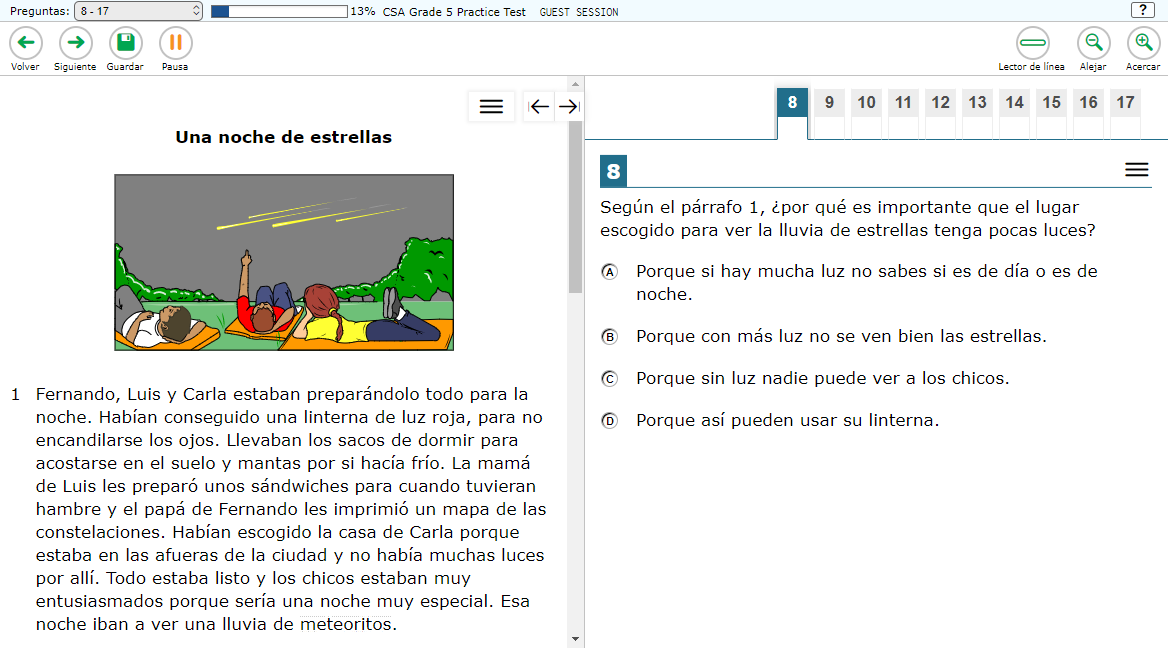 Figure 3.1  Sample CSA practice test itemA selected number of items had a multimedia stimulus, either a short audio file with closed-captioning, or, for students with visual impairments, alternative text.Items developed for the CSA were scored as being worth one point or two points.Item TypesETS developed a variety of technology-enhanced item (TEI) types that required the student respond to an item in different ways from typical SR items. Items could contain a stimulus (e.g., a passage, audio, or image).Students responded to TEIs by typing an answer, completing a grid, dragging a response to a designated area, using a drop-down list selection, or selecting multiple areas in a graphic (also known as “hot spots”). As currently configured, all CSA item types were machine-scored in the test delivery system; there was no human scoring of CSA test items.Table 3.2 lists item types used in the CSA. Response types indicated with an asterisk (*) are TEIs.Table 3.2  Item Types for the CSAItem BankingThe CSA forms administered in the 2022–23 test administration for grades three through eight and high school were refreshed. Following a typical operational administration of the CSA, the operational forms across all grade levels and the high school grade band are refreshed for future test administrations. To support the proposed refresh rates of 20 percent for grades three through eight and 35 to 50 percent for high school, it is necessary to build an item bank where the content and statistical attributes of each item are included. All the items in the item bank need to be calibrated and linked onto the base scales that were established after the CSA’s first operational administration, which occurred during the 2018–19 California Assessment of Student Performance and Progress (CAASPP) administration.The test forms used for the 2022–23 CSA administration included operational and field test items. As a standardized procedure, after each CSA administration, initial item analyses are implemented, and the results are reviewed by ETS’ Psychometric Analysis & Research and Assessment & Learning Technology Development staff, who provided recommendations to the CDE on whether the items should be included or excluded from the calibrations. Decisions were made in consultation with the CDE; details of this process are in section 8.2 Classical Item Analyses.Next, the operational items are calibrated and postequated to the base scales established in the 2018–‍19 test administration. Refer to section 8.4 Item Response Theory Analyses for calibration and linking. Final item analyses are usually conducted following the calibration and linking step after the testing window is closed.Content experts from ETS and the CDE, as well as selected California educators, review the associated item statistics and evaluate the performance of field test items during the annual DRM. Particularly, they pay attention to reviewing the flagged items—those whose statistics fell beyond expected ranges—and work to provide plausible explanations for these particular items based on their knowledge of the student population.With the CDE’s approval, the operational items and field test items are linked to the base scale through the process of item calibration and equating, as described in subsection 8.4.3 Equating and subsection 8.4.4 Calibration and Linking for the Field Test Items. Those equated operational items and embedded field test items, with their statistical information, are entered into the item bank for form assembly for future test administrations. It is expected that more new items will be developed, field-tested, and entered into the item bank for future test administrations. Over time, the item bank will expand gradually to support the rate of refresh.Recruitment and Selection of Item WritersSenior ETS content staff screened applications for item writers for the CSA, and ETS approved only those with strong content and teaching backgrounds for the item writing training program. ETS selected item writers after the training, but not all recipients of the training became an item writer.Because some of the participants were current or former California educators, they were particularly knowledgeable about the standards used to assess Spanish reading/language arts in California. All item writers met the following minimum qualifications:Possession of a bachelor’s degree in a relevant field of education (An advanced degree in the relevant content was desirable.)Biliterate and bilingual (Spanish and English)Item Writer TrainingItem writer training is a vital part of establishing the validity chain for item and task development. In addition to relying on internal item writing experts for the CSA, ETS recruited and trained educators in the CCCSSeE.The three primary goals for the training were toprovide teachers with knowledge, via professional development on writing items, that they can use to help develop or refine their own classroom teaching and assessments;ensure that teachers who successfully completed the training were ready to develop high-quality items for the CSA; andleverage the experiences, perspectives, and expertise of the teachers in writing items for the CSA.ETS held item writer training workshops to provide prospective item writers with professional development in several areas. A review of the general assessment development process gave trainees a sense of the total life cycle of an item.Participants learned best practices in item writing to provide clarity within the item and avoid bias or sensitivity concerns, learned how to review a passage for item opportunities, and were introduced to how the new, innovative item types work.Given that the trainees were California educators and educational leaders, ETS also emphasized incorporation of current effective teaching practices and instructional activities. Small-group work generated sample items that the ETS facilitators then used in a large-group discussion to analyze and ascertain overall item quality. The ETS team also provided post hoc feedback via email and phone calls to trained item writers on further item samples and ideas submitted ahead of contractual item submissions.ETS Item Review ProcessAfter items were drafted, ETS placed items developed for the CSA through an extensive internal item review process designed to provide the best standards-based assessments possible. This section summarizes the item review process that confirmed the quality of CSA items.OverviewOnce an item was accepted for authoring, ETS employed a series of internal reviews. These reviews used established criteria to judge the quality of item content and to ensure that each item measured what it was intended to measure. These internal reviews also examined the overall quality of the items ahead of their being reviewed by the CDE and by educators at IRMs, which are described in more detail in section 3.4 California Educator Review.All items were entered into IBIS with corresponding artwork and metadata. Within IBIS, items received content reviews by ETS’ assessment specialists and fairness and editorial reviews by ETS’ editors and fairness reviewers.The CDE reviewed proposed changes to items in response to reviews by the participants of the IRMs to ensure the quality of the item pool. The CDE then gained access to CSA items and conducted reviews in IBIS. ETS revised items in response to comments from the CDE prior to using them in the assessment forms.The ETS review process for the CSA includes the following; these tasks are described in the next subsections:Content reviewAccessibility reviewEditorial reviewSensitivity and fairness reviewThroughout this multistep item review process, the lead content-area assessment specialists and development team members at ETS continually evaluated the activities and items for adherence to the rules for item development.ETS Content ReviewOn all items ETS developed, content-area assessment specialists conducted three reviews on items and stimuli. These assessment specialists verified that the items and stimuli were in compliance with ETS’ written guidelines for clarity, style, accuracy, and appropriateness for California students and were also in compliance with the approved item specifications, the CAASPP and English Language Proficiency Assessments for California Item Review Acceptance Criteria (ETS, 2019), and other ETS-produced procedures such as the ETS guidelines for fair tests and communications (2016). Assessment specialists reviewed each item in terms of the following characteristics:Relevance to the purpose of the assessmentMatch of each item to the item specifications, including the tier of item complexityMatch of each item to the principles of quality item writingMatch of each item to the identified standard or standardsDifficulty of the itemAccuracy of the content of the itemReadability of the item or passageGrade-level appropriateness of the itemAppropriateness of any illustrations, graphs, or figuresAssessment specialists verified the classification of each item, both to evaluate the correctness of the classification and to confirm that the task posed by the item was relevant to the outcome it was intended to measure. The reviewers could accept the item and classification as written, suggest revisions, or recommend that the item be discarded. These steps occurred prior to the CDE’s review.ETS Accessibility ReviewThe ETS Accessible Content & Inclusive Solutions team advised on accessibility of items and item types during the ETS content review. These experts on alternate test formats guided the review of all items, with a focus on accessibility for all student populations, and provided potential refinement solutions to improve the accessibility in items and assessments.ETS Editorial ReviewAfter assessment specialists and researchers reviewed each item, a group of specially trained editors also reviewed each item in preparation for consideration by the CDE and the item review panelists. The editors checked items for clarity, correctness of language, appropriateness of language for the grade level assessed, adherence to the style guidelines, and conformity with accepted item-writing practices.ETS Sensitivity and Fairness ReviewETS’ assessment specialists who were specially trained to identify and edit or eliminate items that contained content or wording that could be construed to be offensive to, or biased against, members of specific student groups (e.g., ethnicity, race, or gender) conducted the next level of review (ETS, 2014, 2016). These trained staff members reviewed every item before the CDE and IRMs. Newly developed items were then submitted to the CDE for review prior to educator reviews.The review process promoted a general responsiveness to the following:Cultural diversityDiversity of background, cultural tradition, and viewpoints to be found in the test-taking populationsChanging roles and attitudes toward various groupsRole of language in setting and changing attitudes toward various groupsTopics that may be unsettling or otherwise distract the student from the content being measured, such as natural disasters, disease, or family discordContributions of diverse groups (including ethnic and minority groups, individuals with disabilities, and women) to the history and culture of the United States and the achievements of individuals within these groupsItem accessibility for language learners of diverse backgroundsCalifornia Department of Education ReviewAfter ETS reviews of items were completed, the items were reviewed by the CDE content teams. CDE content experts reviewed the items using the same criteria used in the ETS reviews. After CDE reviews occurred, ETS made edits to the items based on the CDE feedback, and the items were then finalized for IRMs with California educators.California Educator ReviewIn a typical year, ETS holds meetings with California educators at the end of the item review process as the final content-expert review that items must undergo before being placed on the CSA. The California educators fill an advisory role to the CDE and ETS and provide guidance on matters related to item development for the CSA. Educators participate in the meetings to review the items for alignment to the standards and appropriateness for the designated grade level or grade band.Educators have the option of making one of three recommendations regarding each item: accept the item as is, accept the item with revisions, or reject the item. Whenever an item is recommended to be accepted with revisions, educators specify the revisions needed to improve the text or images and the reasons for the proposed revisions. The CDE later chooses whether or not to accept or reject the suggested revisions. However, because of the novel coronavirus 2019 pandemic, the suspension of testing in 2019–20, and the decision prior to the conclusion of the item development process to reuse test forms from 2019–20 for the 2020–21 test administration, two educator review meetings were postponed and held virtually: May 2020 to October 2020 and May 2021 to October 2021.ETS convened both meetings with California educators toreview Spanish passages and items for grade-level appropriateness, content, bias and sensitivity, readability, and overall interest for the test taker; andobtain feedback from California educators about the passages and items to inform ETS on the appropriateness of their use on future test forms for the CSA.Passages and items reviewed in October 2020 were moved to field test slots for the 2021–‍22 test administration, and passages and items reviewed in October 2021 were moved to field test slots for the 2022–23 test administration.These educators were responsible for reviewing all newly developed items for alignment to the CCCSSeE. Meeting participants also reviewed the items for accuracy of content, clarity of phrasing, and quality. In their examination of test items, participants could raise concerns related to age or grade-level appropriateness and gender, racial, ethnic, or socioeconomic bias.Composition of Item Review PanelsThe panelists for the CSA IRM included current and former teachers, resource specialists, administrators, curriculum experts, and other education professionals. To qualify to participate in the IRM, educators had to self-assess their written and spoken Spanish as fluent. Preferred qualifications includedcurrently being assigned to teach Spanish reading/language arts;currently working in Advanced Placement Spanish Language and Culture, on an International Baccalaureate in Spanish, or both;currently working in dual immersion or bilingual programs;currently serving heritage speakers;having a Spanish focus in the postsecondary studies background; andhaving studied or taught in a Spanish-speaking country.Every effort was made to ensure that groups of item reviewers included a wide representation of genders, geographic regions, and ethnic groups in California. Efforts also were made to ensure representation by members with experience serving California’s diverse Spanish-learning population.Table 3.3 shows the educational qualifications; present, self-reported occupation; and credentials of the individuals who participated in CSA October 2020 IRMs.Table 3.3  CSA Item Reviewer QualificationsDuring a typical item review process, item reviewers are recruited through an online application process. Recommendations are solicited from local educational agencies and county offices of education as well as from CDE and California State Board of Education staff. ETS’ assessment directors review applications and confirm that an applicant’s qualifications meet the specified criteria. Applicants who meet the criteria have their information forwarded to CDE staff for further review and agreement before invitations to participate are distributed.Table 3.4 provides the status of the items after the October 2020 IRM. None were rejected.Table 3.4  Status of Items After the 2020 IRMTable 3.5 provides the status of the items after the October 2021 IRM. None were rejected.Table 3.5  Status of Items After the 2021 IRMMeetings for Review of CSA Field Test ItemsIn October 2021, ETS facilitated an IRM to support the 2022–23 test administration.Typically, ETS’ content-area assessment specialists facilitate CSA IRMs. Each meeting begins with a brief training session on how to review and make recommendations for revising items.ETS provides training on the following topics:Overview of the purpose and scope of the CSAOverview of the CSA design specificationsOverview of criteria for evaluating test itemsReview and evaluation of items for fairness concernsThe criteria for reviewing items include the following:Overall technical qualityAlignment with the construct being assessed by the standardDifficulty rangeClarityCorrectness of the answerPlausibility of the distractorsBias and sensitivity factorsETS provides guidelines for reviewing items, which the CDE approves. The set of guidelines for reviewing items is summarized as follows:Does the itemhave one and only one clearly correct answer or set of correct answers?measure the achievement standard?align with the construct being measured?test worthwhile concepts or information?Is the stimulus, if any, for the itemrequired to answer the item?likely to be interesting to students?clearly and correctly labeled?providing all the information needed to answer the item?Once ETS’ staff compile and review the panel’s feedback, the feedback is delivered to the CDE for further review and guidance on decisions on whether to field-test the items.Data Review MeetingAfter items were included in a field test slot administered to students, ETS prepared items that did not meet all statistical thresholds for review by the CDE and California educators. Review materials included field test items with their statistical data and statistical flags based on the respective test administration’s item analyses and provided the means to capture comments in the IBIS Content Review Tool.Educators who were part of the data review panel were assigned a training video in Upskill—a centralized, online location for training materials—to give them an overview of what is involved in a DRM as well as an understanding of the statistical measures used to review the field test items. ETS conducted an introductory training to highlight any new issues and serve as a statistical refresher at the beginning of the DRM. Reviewers then made recommendations about which items should be included in the item bank for future form assembly. If an item was considered problematic and not to be included in the item bank, it would be either removed from the bank or revised and once again follow the steps in the item development process, including field testing. ETS’ psychometric and content staff were available to reviewers throughout this process.Content staff facilitated the meeting, confirming that all educators weighed in on each flagged item to confirm there were no concerns, from a content perspective, as it pertained to the item flag. ETS’ psychometricians provided training on the item statistics and responded to questions about the item statistics during the item discussion. The DRM participants reviewed the content and statistics of each item and then made a recommendation to accept or reject an item.Content staff recorded each participant’s recommendations and comments regarding the flagged items. The feedback was referenced when working with the CDE to reconcile educator feedback and to make a final decision on whether or not to include each field test item in the operational pool.Refer to table 3.6 for the results of the item data review conducted from June 21 to June 22, 2023, for the 2022–23 test administration. This table shows the number of flagged items accepted without edits and the number of items rejected outright. The rejection rates ranged from 5.5 to 27 percent for each grade level or the high school grade band.Table 3.6  Item Data Review ResultsReferencesCalifornia Department of Education. (2017). Draft California Spanish Assessment blueprint. California Department of Education website.California Department of Education. (2020). Item content specifications for the California Spanish Assessment [Unpublished manuscript]. Sacramento, CA: California Department of Education.Educational Testing Service. (2014). ETS standards for quality and fairness. Princeton, NJ: Educational Testing Service.Educational Testing Service. (2016). ETS guidelines for fair tests and communications. Princeton, NJ: Educational Testing Service.Educational Testing Service. (2019). CAASPP and ELPAC item acceptance criteria [Unpublished manuscript]. Princeton, NJ: Educational Testing Service.San Diego County Office of Education. (n.d.) CCSS en Español: Common Core State Standards. San Diego County Office of Education website. Test AssemblyThis chapter discusses the detailed procedures of test assembly for the 2022–23 California Spanish Assessment (CSA) administration.Test DesignThe CSA design is based on the California State Board of Education–approved high-level test design for an operational assessment, which requires that students in the tested grade levels or the high school grade band (grades nine through twelve) provide responses to a fixed form of 52 operational items (California Department of Education [CDE], 2016). The CSA is administered to students in grades three through twelve. The CSA was delivered online with fixed forms—one general form, one accommodated form, and one braille form. The general form was delivered in three versions, with each having the same operational items but different embedded field test items. The accommodated and braille forms had accommodated resources specific to the targeted population for these forms. All items were machine-scored.The braille forms and accommodated forms did not include field test items because of the increase in testing time needed by the students using those resources. All general forms for grades three through eight and high school were newly developed forms. Test Blueprints and Other Content SpecificationsTest BlueprintsEach operational assessment form contained items that met the proportions in the test blueprint (CDE, 2017). The test blueprint for the CSA provides the proposed number of items to be included in an operational assessment for each Spanish reading/language arts domain assessed in grades three through eight and high school (CDE, 2017).Table 4.1 shows the distribution of the operational assessment items by domain and grade level or the high school grade band. Appendix 4.A presents the overview of the CSA blueprint by grade band.Table 4.1  Number of CSA Items to Administer per FormTest Production ProcessThe final steps in production of the CSA are to identify, select, and review items. These are discussed in the following subsections.Content CriteriaThe forms for grades three through eight and high school were refreshed for administration in 2022–23. Field test items were added to the forms. For more information on how the additional field test items were selected to be added, refer to subsection 3.4.2 Meetings for Review of CSA Field Test Items.For grades three through eight and high school, test developers selected items from the eligible item pool, ensuring that, as a whole, test formsmet the coverage specifications of the test blueprints (subsection 4.2.1 Test Blueprints),met item selection criteria developed by the ETS psychometrics team (subsection 4.3.3 Psychometric Criteria and Identification of Eligible Items),represented a variety of item types, andprovided a wide variety of item context.Test FormsIn addition to the forms for the general administration, there was also one computer-based braille form and one accommodated form available in the 2022–23 test administration.All CSA forms were evaluated using the psychometric criteria as described in the following subsection.Psychometric Criteria and Identification of Eligible ItemsIn addition to the CSA blueprint, statistical guidelines were developed by the ETS Psychometric Analysis & Research team to assist in test assembly. The guidelines included the following:All items were operationally ready, with item statistics.All items conformed to the specifications in the test blueprint.Items with p-values between 0.2 and 0.95 were used.Items that were too difficult or too easy—indicated by low or high p-values—were not used, as they served little purpose in evaluating test takers’ abilities.For polytomous items with a maximum of more than one point, the p-values could be obtained by dividing the average item score by the maximum score points.Items with polyserial correlations greater than 0.2 were to be used. However, given the limited number of CSA items in the item bank, for the 2022–23 test administration, a few items with slightly lower than 0.2 polyserial correlations were included to ensure complete test content coverage. Such items passed the data review and were confirmed with no content issues. The lower polyserial correlations might be due to the small sample size, with limited variance from the field test.Category C (large) differential item functioning (DIF) items were not to be included in the operational form.If, for content coverage reasons, it was necessary to include C-DIF items in the form, those items were reviewed by a DIF panel that included members of the focal groups that were affected. The members of the panel confirmed that the items were not biased. The panelists were not to have a vested interest in the outcome of the decision.If C-DIF items were to be selected, then a balance with regard to the direction of the C-DIF items was considered; that is, not all C-DIF items should be C− or C+ items.The CDE needed to sign off on any C-DIF items before they appeared on an assessment. Refer to section 8.3 Differential Item Functioning Analyses for additional information about this criterion.Items with b-parameters were in the range of ±4.0.Items with standard error of b-parameters were 0.4 or less.Because the one-parameter item response theory model was applied to the CSA, the a-‍parameter was fixed without estimating.Table 4.2 presents the number of forms and items that underwent psychometric review by grade level or the high school grade band.Table 4.2  Number of Forms and Items Reviewed PsychometricallyContent Review of FormsAfter psychometric approval, the proposed assessment underwent two additional content reviews and one editorial review. The content reviewers were assessment developers who had not previously worked on the development of the test forms they were reviewing. These reviewers brought a fresh perspective to the review. They were given the appropriate materials and documentation to complete the following tasks:Verification of item keysIdentification of possible clueing across the itemsVerification that individual items aligned with the California Common Core State Standards en EspañolVerification of coverage of the blueprintIdentification of any possible grammatical or production errorsCalifornia Department of Education Forms ReviewFollowing the ETS content review, all proposed assessments were sent to the CDE for review to ensure the proposed assessments met CSA blueprint requirements and to verify there was no clueing between items or statistical issues. The CDE was provided with the following materials:Access to items in the item banking systemA cover sheet indicating key details for the CDE review of the proposed forms in the Item Banking Information SystemModified form plannersComment sheetsThe CDE used a gatekeeper process to review all test materials. Test materials for review and approval by the CDE included form planners and student-facing items in the test delivery system (TDS). All test materials were approved before they were made available for use.For the reviews of form planners, ETS initiated the review by submitting materials to the CDE via the gatekeeper system, along with the criteria for the review. CDE consultants performed the initial review and returned comments and requests for revisions to ETS. ETS’ staff then revised the materials as requested and returned them to the CDE consultants, who reviewed the updated materials. If the test materials needed additional revisions, they were returned to ETS for further modifications.Once CDE consultants found that the test materials met the review criteria, the CDE consultants submitted the test materials to the CDE administrator for approval. Test materials that were approved with revisions were revised by ETS and resubmitted for approval. Test materials that were not approved needed significant revisions and had to be submitted to the consultants again before they could be resubmitted to the CDE administrator for approval.Comments from the CDE were resolved during a virtual meeting with the ETS assessment development team.Configuration of the Test Delivery SystemOnce all the test reviews were completed and concerns, if any, had been resolved, the official ordered item sequence of the proposed forms was sent to Cambium Assessment, Inc. (CAI) for configuration of the TDS. Unlike other stages of the test production process, this stage must occur prior to every administration of the CSA, even in the case of a form reuse.Each item underwent an extensive platform review on different operating systems, such as Windows, Linux, and iOS, to ensure that the item’s appearance was consistent across all platforms.The platform review was conducted by a team at CAI consisting of a team leader and several team members. The team leader presented the item as it was approved in ETS and CAI’s item banks. Each team member was assigned a different platform—hardware device and operating system—and reviewed the item to see that it rendered as expected. This platform review meeting ensured that all items were presented consistently to all students regardless of testing device or operating system for standardization of the test administration.Prior to operational deployment, the testing system and content were deployed to a staging server where they were subject to user acceptance testing (UAT) by both ETS and CAI’s staff. The TDS UAT served as both a software evaluation and a content approval.Following the UAT by ETS and CAI staff, separate UAT cycles were conducted by the CDE. The UAT review provided the CDE with an opportunity to interact with the exact assessment that would be administered to the students. The CDE had to approve the CSA UAT before the assessment could be released for administration to students. Delivery of General FormsCSA forms are fixed forms. Students receiving a general form were given the same operational items by grade level or grade band and version. Upon logging on and starting a testing opportunity for the first time, the student was randomly assigned a test form with unique embedded field test items available for the student’s grade level. Refer to section 4.1 Test Design for discussion of general forms.Special Version FormsBraille FormETS designed a braille form for the CSA for students with visual impairments. Items that were used for embedded designated supports and accommodations were also used for the braille form.The items appeared in the same or similar positions on the braille form as they did in the general form for the general population.If an item that relied heavily on visual input—whether through item type or visual stimuli—was needed to meet the blueprint, the item was either adapted or “twinned” to meet the accessibility needs of the population of students with visual impairments. Adaptation may have included simplified graphics, more descriptive alternative text for images, or other changes to make the item more accessible to refreshable braille devices or screen readers. Adaptation did not change the item type. Twinning an item meant the item used a different item type while maintaining the same construct and storyline of the original item. Whether items were adapted or twinned, the item construct and overall cognitive complexity was maintained as closely as possible with the original parent item.Accommodated Forms Other Than BrailleETS designed a separate accommodated form to provide accessible content for those students who had one or more designated support or accommodation assigned, as determined by an educator, individualized education program team, or Section 504 plan. Items were embedded with content for text-to-speech and glossing of certain terms. Similarly, listening passages were embedded with closed-captioning and downloadable transcripts. Refer to 5.4.1 Accessibility Resource Categories for a list of designated supports and accommodations available during the 2022–23 CSA administration. Items in accommodated forms were similar to, but not exactly the same as, those in general forms.ReferencesCalifornia Department of Education. (2016). Proposed high-level test design for the California Spanish Assessment. California Department of Education website.California Department of Education. (2017). Draft California Spanish Assessment blueprint. California Department of Education website.Appendix 4.A: Test BlueprintsThe test blueprint for the CSA provides the proposed numbers of items and points to be included in an operational assessment for each Spanish reading/language-arts domain assessed in grades three through eight and high school.All items are aligned with the translated and linguistically augmented version of the California Common Core State Standards en Español (CCCSSeE).Each grade level has more than 50 testable standards at its disposal. There are three overview tables provided—grades three through five, grades six through eight, and high school (grades nine through twelve)—to clarify the overall proportions of the blueprint. After the overview tables, specifics for each tested grade level are given, enumerating further subdivisions of the content and specific groups of testing standards. Note that high school grade levels are tested together in one level using the CCCSSeE designated as “9–10” and “11–‍12” and uses the designation “high school” (HS).The blueprint is represented in tables. Each overview table is organized by the three domains assessed: reading, writing (mechanics), and listening—referred to as claim/score reporting category—and are provided in the first column. Other columns in the blueprint are as follows:Second column: Content categoryThird column: Number of items representing the content category on an operational assessmentFourth column: Number of points for the given content categoryRemaining columns: Aggregated item counts, points, and percentages by claimItem counts and point values may be adjusted further during future stages of the CSA design and development effort to take into consideration the evaluation of pilot test results as well as the analyses of statistics of both the first field test and the first operational administration of the CSA.Finally, for all tables, some items are anticipated to be polytomously scored (maximum of two points), so the number of items is smaller than the number of score points.Table 4.A.1  CSA Test Blueprint for Grade Band Three Through FiveTable 4.A.2  CSA Test Blueprint for Grade Band Six Through EightTable 4.A.3  CSA Test Blueprint for Grade Band Nine Through Twelve (High School)Test AdministrationThis chapter details the processes involved in the administration of the 2022–23 California Spanish Assessment (CSA). It also describes the procedures followed by ETS to maintain test security throughout the test administration process. OverviewThe CSA was administered to students in grades three through eight and high school in 2022–23 in conjunction with the other assessments that compose the California Assessment of Student Performance and Progress (CAASPP) System.In accordance with the procedures for the computer-based CAASPP, local educational agencies (LEAs) identified test administrators and entered the test administrators as users into the Test Operations Management System (TOMS). ETS provided LEA staff with the appropriate training materials, such as test administration manuals, videos, and webinars, to ensure that the LEA staff and test administrators understood how to administer the computer-based CSA.The testing window for the 2022–23 administration of the CSA was planned for January 10, 2023, through July 17, 2023. Specific test administration schedules within that window were determined locally pursuant to California Code of Regulations, Title 5 (5 CCR), Section 855(a).User Roles and StandardizationThe test administration procedures were designed so that the assessments are administered in a standardized manner. ETS took all necessary measures to ensure the standardization of test administration, as described in this section.Local Educational Agency CAASPP CoordinatorAn LEA CAASPP coordinator was designated by the district superintendent or charter school administrator at the beginning of the 2022–23 school year. LEAs include public school districts, California State Board of Education–authorized charter schools, county office of education programs, and direct funded charter schools.LEA CAASPP coordinators were responsible for ensuring the proper and consistent administration of the CAASPP. In addition to the responsibilities set forth in 5 CCR Section 857, their responsibilities includedadding CAASPP test site coordinators and test administrators into TOMS;training CAASPP test site coordinators and test administrators regarding the state requirements and CAASPP administration as well as security policies and procedures; providing checklists for CAASPP test site coordinators and test administrators to review in preparation for administering the summative assessments;overseeing test administration activities;reporting test security incidents (including testing irregularities) to the California Department of Education (CDE) using the online Security and Test Administration Incident Reporting System (STAIRS)/Appeals process; andrequesting an Appeal (if indicated by TOMS prompts while reporting an incident using the STAIRS/Appeals process).CAASPP Test Site CoordinatorA CAASPP test site coordinator is trained by the LEA CAASPP coordinator for each test site (5 CCR Section 857[f]). A CAASPP test site coordinator must be an employee of the LEA and must sign a security agreement (5 CCR Section 859[a]).A test site coordinator was responsible for identifying test administrators and ensuring that they have signed CAASPP Test Security Affidavits (5 CCR Section 859[d]). A CAASPP test site coordinator’s duties may have includedadding test administrators into TOMS;entering test settings for students;creating testing schedules and procedures for a school consistent with state and LEA policies;working with technology staff to ensure secure browsers are installed and any technical issues are resolved;monitoring testing progress during the testing window and ensuring students take the CSA, as appropriate;coordinating and verifying the correction of student data errors in the California Longitudinal Pupil Achievement Data System;ensuring a student’s test session is rescheduled, if necessary;addressing testing problems;reporting test security incidents (including testing irregularities) to the CDE using the online STAIRS/Appeals process;overseeing administration activities at a school site; andrequesting an Appeal (if indicated by TOMS prompts while reporting an incident using the STAIRS/Appeals process).Test AdministratorsTest administrators were identified by CAASPP test site coordinators as individuals who would administer the CSA.A test administrator must have signed a security affidavit (5 CCR Section 859[d]).A test administrator’s duties may have includedensuring the physical conditions of the testing room meet the criteria for a secure test environment;administering the CAASPP, including the CSA;reporting all test security incidents to the CAASPP test site coordinator and LEA CAASPP coordinator in a manner consistent with state and LEA policies;viewing student information prior to testing to ensure that the correct student receives the proper assessment with appropriate resources and reporting potential data errors to CAASPP test site coordinators and LEA CAASPP coordinators;monitoring student progress throughout the test session using the Test Administrator Interface; andfully complying with all directions provided in the Directions for Administration (DFAs) for the CSA (CDE, 2023e).Instructions for Test AdministrationDirections for AdministrationThe DFAs, used by test administrators to administer the CSA to students, are included in the CAASPP Online Test Administration Manual (CDE, 2023e). Test administrators must follow all directions and guidelines in the script. They should read, word-for-word, the instructions to students in the “SAY” boxes to ensure standardization of test administration. Instructions for the CSA were written in Spanish and were to be read to students in Spanish. Additionally, the CAASPP Online Test Administration Manual provided information to test administrators regarding the systems involved in testing, including sections describing the test delivery system (TDS), so they could become familiar with the testing application used by their students (CDE, 2023e).CAASPP Online Test Administration ManualThe CAASPP Online Test Administration Manual (CDE, 2023e) contained information and instructions on overall procedures and guidelines for all LEA and test site staff involved in the administration of computer-based assessments. Sections included the following topics:Roles and responsibilities of those involved with CAASPP testingTest administration resourcesTest securityAdministration preparation and planningGeneral test administrationIn-person test administrationRemote test administrationTest administration directions and scripts for test administratorsOverview of the student testing applicationInstructions for steps to take before, during, and after testingAppendices included definitions of common terms and descriptions of different aspects of the assessment and systems associated with the assessment.CAASPP and ELPAC Test Operations Management System User GuideTOMS is a web-based application that allows LEA CAASPP coordinators to set up test administrations, add and manage users, and submit computer-based student test settings. TOMS modules described in the TOMS User Guide included the following (CDE, 2023d):Test Administration Setup—This module allowed LEAs to determine and calculate dates for the LEA’s 2022–23 administration of the CAASPP, including the CSA.Adding and Managing Users—This module allowed LEA CAASPP coordinators to add CAASPP test site coordinators and test administrators to TOMS so that the designated user could administer, monitor, and manage the CAASPP computer-based assessments.Reports—This module allowed LEA CAASPP coordinators and CAASPP test site coordinators access to the various reports in TOMS.STAIRS/Appeals—This module allowed LEA CAASPP coordinators and CAASPP test site coordinators access to create new STAIRS cases or search for STAIRS/Appeals cases.Student Profile—This module allowed LEA CAASPP coordinators, CAASPP test site coordinators, and test administrators and test examiners to view and manage student’s test assignments and test settings.Other System ManualsOther manuals were created to assist LEA CAASPP coordinators and others with the technological components of the CAASPP System and are listed next.CAASPP and English Language Proficiency Assessments for California (ELPAC) Technical Specifications and Configuration Guide for Online Testing—This manual provided information, tools, and recommended configuration details to help technology staff prepare computers and install the secure browser to be used for the computer-based CAASPP (CDE, 2023c).CAASPP and ELPAC Security Incidents and Appeals Procedure Guide—This manual provided information on how to report a testing incident and submit an Appeal to reset, reopen, invalidate, or restore individual computer-based student assessments (CDE, 2023b).CAASPP and ELPAC Accessibility Guide—This manual provided descriptions of the accessibility features for computer-based assessments as well as information about supported hardware and software requirements for administering assessments to students using accessibility resources, including those with a braille accommodation using Job Access With Speech® (software) or a braille embosser (hardware) (CDE, 2023a).Local Educational Agency TrainingEach year, ETS, in collaboration with the CDE and its Assessment Validity and Outreach contractor, the Sacramento County Office of Education (SCOE), establishes and implements a comprehensive training plan for LEA assessment staff and educators on all aspects of the assessment program. The ETS and SCOE annual training plans specify the audience, topics, frequency, and mode (synchronous or asynchronous) of the training, including such elements as format, participants, and organization.Knowing that educators were confronted with challenges daily that put additional demands on their time, ETS and SCOE made every effort to make the information available in a variety of ways that allowed educators access to training at a time that was responsive to their varying circumstances. This included offering training events on multiple days and times, livestreaming events, recording and archiving training, and converting training to self-paced modules that could be taken any time, at the learner’s convenience.All training opportunities were posted in one centralized location on the CAASPP website. LEA staff were able to register for training opportunities in one place, on the Upcoming Training Opportunities web page. Archived training was made available on the Past Training Opportunities web page, making it easier for educators to find a training they missed, and providing easier access to recorded training. ETS also employed a new strategy for providing access to training materials. Participants could register to receive a copy of the training materials without registering to attend a live training. Training materials were developed in such a way that educators could consume the information independently by reading through materials. Synchronous and Asynchronous TrainingAll synchronous training was offered on Zoom, recorded, and made available for on-demand viewing. Zoom provides an opportunity for educators to ask questions and get answers in real time. Coffee Sessions were livestreamed on YouTube.In response to an environment where educators had competing priorities to juggle, ETS and SCOE used various strategies to increase engagement during synchronous trainings. Live polls were presented to get real-time feedback about attendees’ knowledge of a particular topic, allowing presenters to tailor presentations to the audience’s level of understanding. The chat functionality was enabled to give participants an opportunity to interact with each other or to provide open-ended feedback, or it was disabled to minimize distraction and drive attendees’ focus to the information being presented. Breakout groups were used in smaller group trainings, as appropriate. Breaks and processing time were incorporated into presentations to give attendees opportunities to attend to other responsibilities that might result as part of their work environment. Working closely with the CDE, ETS and SCOE continued to provide informal support to educators by offering monthly Coffee Sessions. Coffee Sessions included CDE and ETS’ staff who could answer questions about all aspects of testing. ETS also offered several Office Hours for coordinators where support staff were generally available from 9 a.m. to 3 p.m., allowing coordinators to join as needed and get customized support. SCOE continued to offer Assessment and Accountability Information Meetings intended to provide LEA coordinators with regular updates about California’s assessment and accountability systems. All trainings and meetings were recorded and archived for on-demand viewing on the Past Training Opportunities web page on the CAASPP website.Videos and GuidesETS produced videos on various aspects of administering the CAASPP, including how to perform functions within TOMS, such as setting up a test administration window, adding users, assigning assessments to students, and uploading test settings. SCOE produced the accompanying quick reference guides, providing multiple avenues of support for educators administering the assessments.In addition to the standard administration videos, ETS produced additional videos to support administration. Some videos were geared toward parents/guardians to help them understand the assessment’s purpose. Other videos were intended to help coordinators or other users complete a process, such as administering a practice or training test, starting and stopping a test session, how to monitor student completion, and how to complete second scoring that is required for some of the assessments. This list is a sampling of the available videos intended to capture the major areas of support for various interest holders. The comprehensive suite of training videos can be found on the CAASPP Videos and Quick Reference Guides web page.Training for Proper Identification and Assignment of Designated Supports and AccommodationsETS developed a video with LEA staff to help California educators learn more about the importance of implementing CAASPP accessibility resources and best practices used by educators in the field. The “Importance of Implementing CAASPP and ELPAC Accessibility Resources: Voices from Educators” video was available on the Videos and Quick Reference Guides web page on the CAASPP website. ETS also produced short demonstration videos for every embedded accessibility resource, demonstrating how to use the resource for educators, students, and parents/guardians. The videos were available in both English and Spanish on the Accessibility Resources Demonstration Videos web page on the CAASPP website. Demonstration videos were also created for the most frequently used non-embedded accessibility resources. These videos were linked within the Individual Student Assessment Accessibility Profile (ISAAP) Tool, increasing access to the demonstration videos. Educators using the ISAAP Tool to determine the student’s needs could view the corresponding demonstration video without having to navigate away from the tool.A video on how to use the ISAAP Tool was also available to support educators in the process of creating an individual student profile and matching accessibility resources to student needs to ensure a fair and valid testing experience for all students.For the 2022–23 CAASPP administration, ETS produced a two-part asynchronous training module. Module A, Matching Accessibility Resources to Students’ Needs, focused on providing participants with an understanding of the importance of accessibility resources, the categories of accessibility resources, and the process for matching students with appropriate accessibility resources for daily instruction and on assessments. Module B, Using Accessibility Resources in Daily Instruction, focused on the importance of removing barriers to student learning and using accessibility resources in daily instruction. Educators could complete the training independently or had the option to attend one of two live sessions held by ETS to extend and deepen the learning experience.At the California Assessment Conference, SCOE offered two sessions on accessibility. “Leveraging UDL and Accessibility Resources to Improve Teaching and Learning” explored Universal Design for Learning (UDL) principles to help remove barriers to student learning and provided data collection tools to participants. The session on “Introduction to Accessibility and the ISAAP Tool” provided participants with the most up-to-date information regarding accessibility resources and offered a live practical approach to identifying and matching accessibility resources to students using the ISAAP Tool. The conference also included some shared practices sessions focused on accessibility. Feedback for Continuous Improvement SurveyThe CAASPP program solicits feedback annually from various interest holder groups, including LEA CAASPP coordinators, CAASPP test site coordinators, test administrators, and test examiners, through the CAASPP and ELPAC Feedback for Continuous Improvement Survey. Feedback was collected via a post-test survey sent to more than 275,000 California educators and through focus groups. Educators provided valuable feedback for potential improvements to the future administration of CAASPP and the ELPAC—one or both—by reporting some lessons they learned in 2022–23.Improvements made in response to survey results are detailed in chapter 10. The CDE and ETS used key recommendations from educators to implement positive changes in the next test administration year.OverviewLEA and CAASPP test site coordinators, as well as test administrators and test examiners, were invited to participate in the survey. The California educators who responded provided specific, actionable insights about their test administration experience. This survey gathered information and data from educators who were part of the administration of CAASPP, the ELPAC, or both programs. Its goal was to highlight successes and identify areas for improvement, both immediate and long term.Overall, California educators continue to express positive experiences in their preparations for administering CAASPP and the ELPAC. CommunicationDuring the 2022–23 test administration year, the CDE and ETS continued to streamline communications and provide LEAs with relevant information throughout the year. CAASPP and ELPAC monthly communications were sent throughout the administration with timely reminders and training announcements. In addition, proactive communications were sent to help remind LEA CAASPP coordinators of important actions needed for a successful administration, such as reminders to set up a test administration window, order materials, or enter scores into the Data Entry Interface, if needed.Accessibility ResourcesThe Every Student Succeeds Act reaffirms the importance of ensuring that assessments are accessible to special populations, and the Individuals with Disabilities Education Act lays out monitoring requirements for students with disabilities. This section describes the accessibility resources used to support students in the CSA, as well as the procedures to identify and assign students with accommodations and designated supports. Finally, the number of students who were assigned accessibility resources was reported on the basis of available data.The 2022–23 CSA offered commonly used accessibility resources available through the CAASPP computer-based testing platform, where applicable for the tested construct.Accessibility Resource CategoriesThe purpose of universal tools, designated supports, and accommodations in testing is to provide all students with the opportunity to demonstrate what they know and what they are able to do. Universal tools, designated supports, and accommodations minimize or remove barriers that could otherwise prevent students from demonstrating their knowledge, skills, and achievement in a specific content area.The CDE’s California Assessment Accessibility Resources Matrix (Accessibility Matrix) (CDE, 2022) is intended for school-level personnel and individualized education program (IEP) and Section 504 plan teams to select and administer the appropriate universal tools, designated supports, and accommodations as deemed necessary for individual students.Universal ToolsUniversal tools were available to all students by default, although they could be disabled if a student found them distracting. Each universal tool fell into one of two categories: embedded and non-embedded. Embedded universal tools were provided through the TDS (through the CAASPP secure browser), although they could be turned off by a test administrator.The universal tools in the following subsections were available in the 2022–23 CSA administration.EmbeddedThe following embedded universal tools were available to students testing in the secure browser:BreaksDigital notepadExpandable itemsExpandable passagesHighlighterKeyboard navigationLine readerMark for reviewSpanish glossary (for specific items)StrikethroughZoom (in or out)Non-EmbeddedThe following non-embedded universal tools were available to students testing in the secure browser:BreaksScratch paperDesignated SupportsDesignated supports were available to all students when determined for use by an educator or team of educators (with parent/guardian and student input, as appropriate) or specified in the student’s IEP or Section 504 plan. These are assigned through the test settings in TOMS. The designated supports each fell into one of two categories: embedded and non-‍embedded. Embedded designated supports were provided through the Student Testing Interface (through the CAASPP secure browser).The designated supports in the following subsections were available in the 2022–23 CSA administration.EmbeddedThe following embedded designated supports were available to students testing in the secure browser:Color contrastMaskingMouse pointer (size and color)Permissive modePrint (font) sizeStreamlineText-to-speech (items)Turn off any universal tool(s)Non-EmbeddedThe following non-embedded designated supports were available to students testing in the secure browser:AmplificationMagnificationMedical supportsNoise buffersRead aloud (items)Scribe (listening, reading)Separate setting (special lighting or acoustics, adaptive furniture, time of day)Simplified test directionsAccommodationsAccommodations are changes in procedures or materials that increased equitable access during CAASPP administration and are permitted to all eligible students if specified in the student’s IEP or Section 504 plan. Assessment accommodations for students who needed them generated valid assessment results; they allowed these students to show what they know and can do. Accommodations did not compromise the learning expectations, construct, grade-level standard, or intended outcome of the assessments.The accommodations in the following subsections were available in the 2022–23 CSA administration.EmbeddedThe following embedded accommodations were available to students testing in the secure browser:Audio transcriptBraille (embossed and refreshable)Closed-captioningText-to-speech (reading passages)Non-EmbeddedThe following non-embedded accommodations were available to students testing in the secure browser:Alternate response optionsBraillePrint-on-demandRead aloud (reading passages)Scribe (writing)Unlisted ResourcesAn unlisted resource is an instructional support a student regularly uses in daily instruction, assessment, or both, and has not been previously identified as a universal tool, designated support, or accommodation. The Accessibility Matrix included an inventory of unlisted resources that were already identified and were preapproved (CDE, 2022). During the 2022–23 CAASPP administration, an LEA CAASPP coordinator or a CAASPP test site coordinator would use TOMS to submit a request for use of an unlisted resource. A preidentified, preapproved unlisted resource request was automatically approved. A request for an unlisted resource that was not preidentified was sent to the CDE for review and adjudication.Unlisted resources are non-embedded resources that are made available if specified in the eligible student’s IEP or Section 504 plan and only upon approval by the CDE. Unlisted resources that changed the construct of an assessment and were approved were flagged as causing a change in construct. Test results for a student using an unlisted resource that was approved but that changed the construct of what was being tested were considered invalid for reporting purposes. The student’s score status would remain valid, and the student’s scale score would be reported but appear on the Student Score Report (SSR) with an asterisk and a footnote that the assessment was administered under conditions that resulted in a score that may not be an accurate representation of the student’s achievement. Use of an English dictionary is the only preidentified unlisted resource applicable to the CSA.The LEA CAASPP coordinator or CAASPP test site coordinator was required to submit a request for the use of an unlisted resource to the CDE a minimum of 10 business days before the student’s first day of testing.Identification and SelectionAll eligible students enrolled in a California public school participate in the CAASPP System, including students with disabilities and English learner students. The Smarter Balanced Assessment Consortium’s Usability, Accessibility, and Accommodations Guidelines (Smarter Balanced, 2022) and the CDE Accessibility Matrix (CDE, 2022) are intended for school-level personnel and IEP and Section 504 plan teams to select and administer the appropriate universal tools, designated supports, and accommodations as deemed necessary for individual students. The CSA follows the Smarter Balanced recommendations for use (Smarter Balanced, 2018).The Guidelines apply to all participating students and promote an individualized approach to the implementation of assessment practices. Another web page, the Smarter Balanced Accessibility Strategies web page on the Tools for Teachers website (Smarter Balanced, 2023), connects the assessment resources described in the Guidelines with associated classroom practices.The full list of the universal tools, designated supports, and accommodations used in CAASPP computer-based assessments, including the CSA, is documented in the Accessibility Matrix. Most embedded and non-embedded universal tools, designated supports, and accommodations listed in parts 1, 2, and 3 of the Accessibility Matrix are available for the CSA through the computer-based testing interface or, in the case of non-embedded resources, from the school or LEA. Part 5 of the Accessibility Matrix includes approved unlisted resources. School-level personnel, IEP teams, and Section 504 teams used the Accessibility Matrix when deciding how best to support the student’s test-taking experience. Another manual, the Smarter Balanced Usability, Accessibility, and Accommodations Implementation Guide (Smarter Balanced, 2014), provides suggestions for implementation of these resources.Test administrators and test examiners are given the opportunity to administer the CAASPP practice and training tests so that students have the opportunity to familiarize themselves with a designated support or accommodation prior to testing.AssignmentDesignated supports and accommodations are assigned to individual students on the basis of identified student need. Such assignments are implemented in TOMS by the LEA CAASPP coordinator or CAASPP test site coordinator, either through individual assignment through the student’s profile in TOMS or in a batch upload for multiple students. When the batch upload process was used, settings were uploaded into TOMS using a spreadsheet with data that had either been entered into a template downloaded from TOMS; or created by selecting and entering information into the web-based ISAAP Tool. The ISAAP Tool could be used by LEAs in conjunction with the Guidelines and the 2022–23 CAASPP and ELPAC Accessibility Guide (CDE, 2023a), as well as with state regulations and policies (such as the Accessibility Matrix) related to assessment accessibility.The embedded designated supports and accommodations were delivered to the student through the TDS at the time of testing; the non-embedded designated supports and accommodations were provided at the time of testing to the student by the LEA. Refer to section 1.9 Systems Overview and Functionality in Chapter 1: Introduction for more details regarding the TDS.Once a student’s IEP or Section 504 plan team decided which accessibility resource(s) the student should use, LEA CAASPP coordinators and CAASPP test site coordinators used TOMS to assign designated supports and accommodations to students prior to the start of a test session.There were three ways a student’s accessibility resource(s) could be assigned:Using the ISAAP Tool to identify the accessibility resource(s) and then uploading the spreadsheet it creates into TOMS (This process is discussed in more detail in subsection 5.4.2 Identification and Selection.)Using the Online Student Test Settings template to enter students’ assignments and then uploading the spreadsheet into TOMSEntering assignments for each student individually in TOMSIf a student’s IEP or Section 504 plan team identified and designated a resource not identified in the CDE Accessibility Matrix, the LEA CAASPP coordinator or CAASPP test site coordinator needed to submit a request for an unlisted resource to be approved by the CDE. The CDE then determined whether the requested unlisted resource changed the construct being measured before the student started testing. Appendix 5.A provides information on the number of students who were assigned accommodations and designated supports.Delivery of Embedded and Non-Embedded Resources to StudentsUniversal tools, designated supports, and accommodations can be delivered as either embedded or non-embedded resources. Embedded resources are digitally delivered features or settings available as part of the technology platform for CSA testing. Examples of embedded resources include the expandable items, color contrast, and masking.Non-embedded resources are available, when provided by the LEA, for both computer-based assessments and PPTs. These resources are not part of the technology platform for the computer-administered CSA. Examples of non-embedded resources include magnification, noise buffers, and the use of a scribe.Refer to subsection 5.4.1 Accessibility Resource Categories for a detailed description of the accessibility resources available to students taking the CSA.Usage of Designated Supports and AccommodationsLEA CAASPP coordinators and CAASPP test site coordinators were responsible for assigning their students’ test settings in TOMS before testing occurred and providing the necessary resources during testing. If a test setting was not applied before testing, then a STAIRS incident was to be submitted to reset the assessment so the student could be retested with the correct accommodation or designated support. If a test setting was accidentally assigned to a student, then a STAIRS incident was also to be submitted to reset the assessment so the student could be retested without the accommodation or designated support.After schools and LEAs assigned eligible students to accommodations or designated supports, Cambium Assessment, Inc.’s (CAI’s) TDS provided and captured whether a certain accommodation or designated support (or multiple accommodations or designated supports) was used by a student as the student progressed through the assessment.Appendix 5.A reports the number of students who were assigned to a certain accommodation or designated support at school. Table 5.1 reports the number of students who, based on the availability of data, actually used this accommodation or designated support at least once. The number of students in appendix 5.A is higher than the number of students in table 5.1 because a student who was assigned to an accessibility resource may not have used it during testing. Table 5.1 reports the available data only; the first row of a grade level or the high school grade band (i.e., grades nine through twelve), the All row, combines data across the resources listed in this table and counts each student once only. However, because the TDS does not capture the usage of all embedded resources and cannot capture the usage of any non-embedded resources, this table reports only on a limited subset of the embedded resources. (Embedded accessibility resources are those that are part of the computer-based TDS, whereas non-embedded accessibility resources are provided outside of that system.)Types of accommodations and designated supports—labeled “ACC” and “DS” in the Resource Type column—included in table 5.1 are as follows:Audio Transcript: This resource allows students to view a transcript of the audio content for the current test page. This is useful for students with visual impairments who are accustomed to accessing information presented via audio in the form of braille.Text-to-Speech: Text is read aloud to the student via embedded text-to-speech technology.Print-on-Demand: Paper copies of passages and stimuli, items, or all of these are printed for students.Masking: This resource involves blocking off content that is not of immediate need or that may be distracting to the student.Table 5.1  Summary of Accommodations and Designated Supports Used by Students, by Grade Level or Grade BandPractice and Training TestsPractice and training tests are available publicly to LEA staff, students, parent/guardians, and any other individual for the CSA. These tests simulate the experience of the computer-based CSA to allow anyone to experience the assessment. For the 2022–23 school year, accommodated versions of CSA practice and training tests were developed to include all accessibility resources—including braille, closed-captioning, text-to-speech, and audio transcripts—available on the assessment.Students can access practice and training tests using a web browser. They allow students and administrators to familiarize themselves with the user interface and components of the TDS and help maintain the standardization of test administration. Practice and training tests are available through the Practice and Training Test website linked on the Online Practice and Training Tests Portal web page on the CAASPP website.The practice tests, offered at each grade level or the grade band, were released to prepare students for the CSA. These tests more closely simulate the CSA’s length and complexity and align with the CSA blueprint.The grade-level– or grade-band–specific training tests can be taken by students in all tested grade levels or the grade band. Many unique item types available on the operational assessment are covered in the training tests. The scoring guides for the practice and training tests are available on the Online Practice Test Scoring Guides, Preparing for Administration (PFAs), and Directions for Administration (DFAs) web page on the CAASPP website.Test Security and ConfidentialityFor the operational CSA, every person who worked with the assessments, communicated test results, or received testing information was responsible for maintaining the security and confidentiality of the assessments, including CDE staff, ETS’ staff, ETS’ subcontractors, LEA assessment coordinators, school assessment coordinators, students, parents/guardians, teachers, and cooperative educational service agency staff. ETS’ Code of Ethics required that all test information, including tangible materials (e.g., test items), confidential files (e.g., those containing personally identifiable student information), and processes related to test administration (e.g., the configurations of secure servers), were kept secure. ETS had systems in place that maintained tight security for test items and test results, as well as for student data. To ensure security for all assessments that ETS develops or handles, ETS maintains an Office of Testing Integrity (OTI), which is described in the next subsection.All assessments within the CAASPP System, as well as the confidentiality of student information, should be protected to ensure the validity, reliability, and fairness of the results. As stated in Standard 7.9 (American Educational Research Association, American Psychological Association, & National Council on Measurement in Education, 2014), “The documentation should explain the steps necessary to protect test materials and to prevent inappropriate exchange of information during the test administration session” (p. 128).This section of the CSA Technical Report describes the measures intended to prevent potential test security incidents prior to testing and the actions that were taken to handle security incidents occurring during or after the testing window using the STAIRS process.ETS’ Office of Testing IntegrityThe OTI is a division of ETS that provides quality-assurance services for all testing programs managed by ETS. This division resides in the ETS legal department. The Office of Professional Standards Compliance at ETS publishes and maintains the ETS Standards for Quality and Fairness (2014), which supports the OTI’s goals and activities. The ETS Standards for Quality and Fairness provides guidelines to help ETS’ staff design, develop, and deliver technically sound, fair, and beneficial products and services and help the public and auditors evaluate those products and services.The OTI’s mission is toprevent test security violations;minimize any testing security violations that can impact the fairness of testing;minimize and investigate any security breach that threatens the validity of the interpretation of test scores; andreport on security activities.The OTI helps prevent misconduct on the part of students and administrators, detects potential misconduct through empirically established indicators, and resolves situations involving misconduct in a fair and equitable way that reflects the laws and professional standards governing the integrity of testing. The OTI also implements policies designed to detect and block technologies used to gain an unfair advantage. In its pursuit of enforcing secure testing practices, the OTI strives to safeguard the various processes involved in a test development and administration cycle. For the CSA, those processes included the following:Test developmentItem and data reviewItem bankingTransfer of forms and items to the CDE and CAISecurity of electronic files using a firewallTest administrationTest deliveryProcessing and scoringData managementStatistical analysisStudent confidentialityProcedures to Maintain Standardization of Test SecurityTest security requires the accounting of all secure materials—including computer-based summative test items and student data—before, during, and after each test administration. The LEA CAASPP coordinator is responsible for keeping all electronic test materials secure, keeping student information confidential, and making sure the CAASPP test site coordinators and test administrators are properly trained regarding security policies and procedures.The CAASPP test site coordinator is responsible for mitigating test security incidents at the test site and for reporting incidents to the LEA CAASPP coordinator.The test administrator is responsible for reporting testing incidents to the CAASPP test site coordinator and securely destroying printed and digital media for items and passages generated by the print-on-demand feature of the TDS (CDE, 2023e).The following measures ensured the security of the CAASPP:LEA CAASPP coordinators and CAASPP test site coordinators must have electronically signed and submitted a “CAASPP Test Security Agreement for LEA CAASPP coordinators and CAASPP test site coordinators” form in TOMS before ETS can grant the coordinators access to TOMS (5 CCR Section 859[d]).Anyone having access to the testing materials must have electronically signed and submitted a “Test Security Affidavit for Test Examiners, Test Administrators, Proctors, Translators, Scribes, and Any Other Person Having Access to CAASPP Tests” form in TOMS before receiving access to any testing materials (5 CCR Section 859[c]).Anyone having access to the testing materials but not having access to TOMS must have signed the CAASPP Test Security Affidavit for Non-TOMS Users, which was available as a web-based form, before receiving access to any testing materials.In addition, it was the responsibility of every participant in the CAASPP System to report immediately any violation or suspected violation of test security or confidentiality. The test administrator reported to the CAASPP test site coordinator or LEA CAASPP coordinator, who then submitted the incident using the STAIRS/Appeals process. Breach incidents were to be reported by the LEA CAASPP coordinator to the California Technical Assistance Center (CalTAC) and entered into STAIRS within 24 hours of the incident (5 CCR Section 859[e]).Test Security MonitoringThe LEA and school testing staff were responsible for maintaining the security and confidentiality of testing materials and devices during the testing window and reporting any irregularities or breaches that occurred. ETS performed site visits and testing procedure audits at randomly selected LEAs and test sites throughout California during the test administration of CAASPP and the ELPAC operational assessments. Audits were performed before, during, and after test administrations to observe adherence to published procedures regarding the handling of testing materials and test administration guidelines.To provide this service, ETS used its OTI and subcontractor staff as auditors. All auditors had a minimum of a high school diploma, a valid driver’s license, and experience in security auditing or a related field. All had passed a background check conducted by the subcontracted vendor as part of the employment process.ETS provided a final summary report of audit findings to the CDE at the end of the test administration. In addition, the OTI reported findings and recommendations to ETS’ program management on a weekly basis as audits were completed. ETS’ program management reported a summary of these findings to the CDE after a site visit. The OTI also provided individual audit reports directly to the LEA at the completion of the testing year.Security of Electronic Files Using a FirewallA firewall is software that prevents unauthorized entry to files, email, and other organization-specific information. All ETS data exchanges and internal email remain within the ETS firewall at all ETS locations, ranging from Princeton, New Jersey; to San Antonio, Texas; to Sacramento, California.All electronic applications that are included in TOMS remain protected by the ETS firewall software at all times. Because of the sensitive nature of the student information processed by TOMS, the firewall plays a significant role in maintaining assurance of confidentiality among the users of this information.Refer to section 1.9 Systems Overview and Functionality in Chapter 1: Introduction for more information on TOMS.Transfer of Scores via Secure Data ExchangeBecause of the confidential nature of test results, ETS uses secure file transfer protocol (SFTP) and encryption for all data file transfers; test data is never sent via email. SFTP is a method for reliable and exclusive routing of files. Files reside on a password-protected server that only authorized users can access. ETS shares an SFTP server with the CDE. On that site, ETS posts Microsoft Word and Excel files, Adobe Acrobat PDFs, or other document files for the CDE to review; the CDE returns reviewed materials in the same manner. Files are deleted upon retrieval.The SFTP server is used as a conduit for the transfer of files; secure test data is stored only temporarily on the shared SFTP server. Industry-standard secure protocols are used to transfer test content and student data from the ETS internal data center to any external systems.For the 2022–23 CSA, ETS entered information about the deliverable into a web form on a SharePoint website when a file was posted. A CDE staff member monitored this log throughout the day for updates to the status of deliverables and downloaded and deleted the file from the SFTP server when its status showed that it had been posted.Data Management in the Secure DatabaseETS maintains a secure database to house all student demographic data and assessment results. Information associated with each student has a database relationship to the LEA, school, and grade codes as the data is collected during testing. Only individuals with the appropriate credentials can access the data. ETS builds all interfaces with the most stringent security considerations, including interfaces with data encryption for databases that store test items and student data. ETS applies best and up-to-date security practices, including system-to-system authentication and authorization, in all solution designs.All stored test content and student data is encrypted. Industry-standard secure protocols are used to transfer test content and student data from the ETS internal data center to any external systems. ETS complies with the Family Educational Rights and Privacy Act (20 United States Code [USC] § 1232g; 34 Code of Federal Regulations Part 99) and the Children’s Online Privacy Protection Act (15 USC §§ 6501-6506, P.L. No. 105–277, 112 Stat. 2681–1728).In TOMS, staff at LEAs and test sites have different levels of access appropriate to the role assigned to them (CDE, 2023d).Statistical Analysis on Secure ServersDuring CAASPP testing, ETS’ information technology staff members retrieve data files from CAI and load those files into a database. The ETS Data Quality Services staff extract the data from the database and perform quality-control procedures (e.g., the values of all variables are as expected) before passing files to the ETS statistical analysis group. The statistical analysis staff store the files on secure servers. All staff members involved with the data adhere to the ETS Code of Ethics and the ETS Information Protection Policies to prevent any unauthorized access to data.Student ConfidentialityTo meet the requirements of the Every Student Succeeds Act, as well as state requirements, LEAs must collect demographic data about students’ ethnicity, disabilities, parent/guardian education, and so forth during the school year. ETS takes every precaution to prevent any of this information from becoming public or being used for anything other than for testing and score-reporting purposes. These procedures are applied to all documents in which student demographic data appears, such as technical reports.Student Test ResultsTypes of ResultsThe following deliverables are produced for reporting of the CSA:Individual student results for computer-based assessments in the California Educator Reporting System (CERS)Individual SSRs (electronic)Internet reports—available on the CDE Test Results for California’s Assessments website—aggregated by content area and state, county, LEA, or test siteSecurity of Results FilesETS takes measures to protect files and reports that show students’ scores and reporting levels. ETS is committed to safeguarding all secure information in its possession from unauthorized access, disclosure, modification, or destruction. ETS has strict information security policies in place to protect the confidentiality of both student and client data. Staff access to production databases is limited to personnel with a business need to access the data. User IDs for production systems must be person-specific or for systems use only.ETS has implemented network controls for routers, gateways, switches, firewalls, network tier management, and network connectivity. Routers, gateways, and switches represent points of access between networks. However, these do not contain mass storage or represent points of vulnerability, particularly for unauthorized access or denial of service.ETS has many facilities, policies, and procedures to protect computer files. Software and procedures such as firewalls, intrusion detection, and virus control are in place to provide for physical security, data security, and disaster recovery. ETS is certified in both the ISO 27001 standard for information security and the ISO 22301 standard for business continuity, and conducts disaster recovery exercises annually. Access to the ETS Computer Processing Center is controlled by employee and visitor identification badges. The Center is secured by doors that can be unlocked only by the badges of personnel who have functional responsibilities within its secure perimeter. Authorized personnel accompany visitors to the ETS Computer Processing Center at all times. Extensive smoke detection and alarm systems, as well as a preaction fire-control system, are installed in the Center.Security of Individual ResultsETS protects individual students’ results during the following conditions:ScoringTransfer of scores by means of secure data exchangeReportingPosting of aggregated dataStorageIn addition to protecting the confidentiality of testing materials, ETS’ Code of Ethics further prohibits ETS’ employees from financial misuse, conflicts of interest, and unauthorized appropriation of ETS’ property and resources. Specific rules are also given to ETS’ employees and their immediate families who may take a test developed by ETS. The ETS OTI verifies that these standards are followed throughout ETS. This verification is conducted, in part, by periodic on-site security audits of departments, with follow-up reports containing recommendations for improvement.Security and Test Administration Incident Reporting System ProcessTest security incidents, such as improprieties, irregularities, and breaches, are prohibited behaviors that give a student an unfair advantage or compromise the secure administration of the assessments, which, in turn, compromise the reliability and validity of test results (CDE, 2023b). Whether intentional or unintentional, failure by staff or students to comply with security rules constitutes a test security incident. Test security incidents impact scoring and affect students’ performance on the assessment.LEA CAASPP coordinators and CAASPP test site coordinators ensured that all test security and summative administration incidents were documented by following the prompts in TOMS that guided coordinators in their submittal. An Appeal is a request to reset, restore, reopen, invalidate, or grant a grace period extension to a student’s assessment. If an Appeal to a student’s assessment was warranted, TOMS provided additional prompts to file the Appeal.After a case was submitted, an email containing a case number and next steps was sent to the submitter (and to the LEA CAASPP coordinator, if the case was submitted by the CAASPP test site coordinator). The STAIRS case in TOMS provided the LEA CAASPP coordinator, the CDE, and the LEA Outreach Administrator with the opportunity to interact and communicate regarding the STAIRS process (CDE, 2023b).Prior to the assessment administration, ETS and the CDE agreed that the following types of STAIRS cases would also be forwarded to the CDE:Student cheating or accessing unauthorized devicesSecurity breach (where a student exposed secure materials)Student unable to review previous answers (i.e., 20-minute pause rule)Appeals requests were reviewed by the CDE or an ETS LEA Outreach Administrator. When a request to submit an Appeal was approved, the coordinator received a system-generated email with the Appeal type that was approved (CDE, 2023b).Types of Appeals available during the 2022–23 CAASPP administration are described in table 5.2.Table 5.2  Types of AppealsImproprietyA testing impropriety is an unusual circumstance that has a low impact on the individual or group of students who are testing and has a low risk of potentially affecting student performance on the assessment, test security, or test validity. An example of an impropriety could be if students were making distracting gestures or sounds or talking during the test session that creates a disruption in the test session for other students, or a student left the test room without authorization.An impropriety can be corrected and contained at a local level. An impropriety should be reported to the LEA CAASPP coordinator and CAASPP test site coordinator immediately. The coordinator must report the incident within 24 hours, using the STAIRS/Appeals process in TOMS.IrregularityA testing irregularity is an unusual circumstance that impacts an individual or a group of students who are testing and may potentially affect student performance on the assessment or impact test security or test validity. An example of an irregularity could be that students were assigned an incorrect designated support or accommodation, or students cheated or provided answers to each other.These circumstances can be corrected and contained at the local level and submitted using the STAIRS/Appeals process in TOMS. An irregularity must be reported to the LEA CAASPP coordinator and CAASPP test site coordinator immediately. The coordinator must report the irregularity within 24 hours, using the online STAIRS/Appeals process in TOMS.BreachA testing breach is an event that poses a threat to the validity of the assessment. Examples may include such situations as a release of secure materials or a security or system risk. These circumstances have external implications for the CDE and may result in a decision to remove the test item(s) from the available secure item bank.Breaches require immediate attention; a breach that was due to social media exposure on the part of a student or adult or due to media coverage of an administration was to be escalated to CalTAC via a telephone call from the LEA CAASPP coordinator. Following the call, the CAASPP test site coordinator or LEA CAASPP coordinator must report the incident using the online STAIRS/Appeals process in TOMS within 24 hours. All other breaches were to be entered into STAIRS directly.AppealsFor test security incidents reported in STAIRS that resulted in a need to reset, reopen, invalidate, or restore individual computer-based student assessments, the request had to be approved by the CDE. Requests to reset and reopen assessments were processed by an LEA Outreach Administrator.In most instances, an Appeal was submitted to address a test security breach or irregularity. The LEA CAASPP coordinator or CAASPP test site coordinator submitted Appeals in TOMS. All submitted Appeals were available for retrieval and reviewed by LEA and site coordinators within a given organization. However, the view of Appeals was restricted according to the user role as established in TOMS (CDE, 2023b). An Appeal could be requested only by the LEA CAASPP coordinator or CAASPP test site coordinator if prompted while filing a STAIRS case in TOMS (CDE, 2023b). Types of Appeals available during the 2022–23 CAASPP test administration are described in table 5.2.Table 5.3 presents the number and types of incidents submitted in STAIRS in the 2022–23 test administration for the CSA as well as the number of individual Statewide Student Identifiers (SSIDs) submitted and approved. The number in the Appeals SSIDs Approved column is the number of accepted cases that resulted in an Appeal, which may differ from the number in the Number of Incidents column because of incorrect entry or other factors.Table 5.3  Number and Types of Incidents Submitted in STAIRS in the 2022–23 Test AdministrationTable 5.4 presents the number of Appeals approved and rejected in STAIRS in the 2022–23 administration of the CSA, for all grade levels combined.Table 5.4  Number of Appeals Approved in STAIRS in the 2022–23 Test AdministrationReferencesAmerican Educational Research Association, American Psychological Association, & National Council on Measurement in Education. (2014). Standards for educational and psychological testing. Washington, DC: American Educational Research Association.California Code of Regulations, Title 5, Education, Division 1, Chapter 2, Subchapter 3.75, Article 2.California Department of Education. (2022). California assessment accessibility resources matrix. Sacramento, CA: California Department of Education.California Department of Education. (2023a). CAASPP and ELPAC accessibility guide. Sacramento, CA: California Department of Education.California Department of Education. (2023b). CAASPP and ELPAC security incidents and Appeals procedure guide. Sacramento, CA: California Department of Education.California Department of Education. (2023c). CAASPP and ELPAC technical specifications and configuration guide for online testing. Sacramento, CA: California Department of Education.California Department of Education. (2023d). CAASPP and ELPAC Test Operations Management System user guide. Sacramento, CA: California Department of Education.California Department of Education. (2023e). CAASPP online test administration manual. Sacramento, CA: California Department of Education.Educational Testing Service. (2014). ETS standards for quality and fairness. Princeton, NJ: Educational Testing Service.Smarter Balanced Assessment Consortium. (2014). Smarter Balanced Assessment Consortium: Usability, accessibility, and accommodations implementation guide. Los Angeles: Smarter Balanced Assessment Consortium.Smarter Balanced Assessment Consortium. (2018). Smarter Balanced resources and practices comparison crosswalk. Los Angeles: Smarter Balanced Assessment Consortium. Smarter Balanced Assessment Consortium. (2022). Smarter Balanced Assessment Consortium: Usability, accessibility, and accommodations guidelines. Los Angeles: Smarter Balanced Assessment Consortium.Smarter Balanced Assessment Consortium. (2023). Accessibility strategies (web page). Los Angeles: Smarter Balanced Assessment Consortium.Appendix 5.A: Accessibility Resource AssignmentTable 5.A.1  Special Services Summary, Grades Three Through FiveTable 5.A.2  Special Services Summary, Grades Six Through EightTable 5.A.3  Special Services Summary, High SchoolStandard SettingDescriptionStandard setting, which also is referred to as reporting range setting, refers to a class of methodologies by which one or more thresholds are used to determine reporting ranges. The California Department of Education (CDE) set three score reporting ranges—range 1, range 2, and range 3—with two threshold cuts for each grade level and content area.The CDE and ETS implemented an extensive reporting range–setting process involving software development, item mapping, review panels, committees, workshops, and extensive validity research to set the final thresholds and reporting range descriptors. For detailed information regarding this process, refer to the Standard Setting Technical Report for the California Spanish Assessment (CDE, 2019).ReferenceCalifornia Department of Education. (2019). Standard setting technical report for the California Spanish Assessment. California Department of Education website.Scoring and ReportingTo determine individual students’ scores for the California Spanish Assessment (CSA), student item responses were scored, and individual student scores were calculated on the basis of the item responses. In addition, student test scores were aggregated to produce information for schools and local educational agencies (LEAs).This chapter describes how various types of student responses were scored, as well as the various types of scores and score reports that were produced at the end of administration of the CSA.Student Test ScoresOverall reporting scores for the CSA were produced at the individual student level. To obtain overall reporting scores, the ability (theta) scores needed to be estimated.ETS’ Assessment & Learning Technology Development staff reviewed each item and determined the answer keys. The keys were provided to Cambium Assessment, Inc. (CAI) for implementation in the test delivery system (TDS). After CAI finished machine-scoring item responses, scores and responses were delivered to ETS. ETS’ Enterprise Score Key Management (eSKM) system collected and calculated individual students’ overall scores (e.g., total raw scores). ETS’ Psychometric Analysis & Research (PAR) team conducted a series of psychometric analyses such as calibration, equating, and scaling using individual item scores of the test samples and produced the raw-to-scale-score conversion tables based on all psychometric analyses. When the conversion tables were produced, eSKM produced the scale score and the score reporting ranges for students who completed the assessment.ETS used two parallel scoring systems to produce and verify students’ scores. The eSKM scoring system received individual students’ item scores and item responses from CAI and computed individual student scores for the ETS reporting system. ETS’ PAR team also computed individual student scores based on the same data files using statistical analysis system software. The scores from the two systems were then compared for the purpose of internal quality control. Inconsistency in the total raw scores was investigated and resolved. The parallel scoring process ensured the quality and accuracy of scoring and supported the transfer of scores into the database of the student records scoring system, the Test Operations Management System (TOMS).Theta ScoresTypically, a student’s raw score is the sum of scores on the individual items presented to the student. A theta score is derived from an item response theory (IRT) model and indicates a student’s ability level on the IRT scale. The assessment for each grade level or the high school grade band—grades three through eight and high school—has its own theta scale.After all operational items are calibrated and linked onto the base scale, the raw score can be computed as a sum of dichotomous and polytomous item scores and can be transformed into an ability estimate (theta) by using the IRT inverse test characteristic curve (TCC) method (Stocking, 1996). With this method, the student’s estimated ability is the ability value at which the expected raw score is equal to the student’s raw score. Refer to section 8.4 Item Response Theory Analyses for the scaling procedures and the IRT inverse TCC method. Note that the estimation of ability is implemented by using the item parameters of each form.When a conversion table from the raw score to theta score is created for each form, the theta score of each individual student can be obtained using the conversion table. Refer to appendix 7.A for the score distribution of raw scores, theta scores, and scale scores.Scale ScoresRaw scores obtained on each grade-level CSA are transformed to scale scores using the scaling process described in subsection 8.4.6 Scaling the Scores. The following requirements were used to develop and define the CSA reporting scale ranges:Each scale score has three digits (e.g., 320, 551, or 780) where the first digit is indicative of the grade level being reported. The leading digit is defined by the grade level for elementary and middle school, while the high school leading digit is set to “9.” The latter two digits represent the scale score as derived from the transformation from the raw scores to the scale scores. Refer to subsection 8.4.6.2 Transformation from Theta Scores to Scale Scores for details of the transformation.Score ranges are grade-level or grade-band specific. For example, the possible scale scores would be 300 to 399 for grade three with the lowest obtainable scale score (LOSS) at 300 and the highest obtainable scale score (HOSS) at 399. For grade four, this range is 400 to 499 with a LOSS of 400 and a HOSS of 499, and so on for the other grade levels. For high school grade levels, the scale ranges from 900 to 999 with a LOSS of 900 and a HOSS of 999.The scores were presented as reporting range 1, reporting range 2, and reporting range 3 on the reporting scale are the same from year to year. Across the grade levels, the last two digits corresponding to the score reporting range are the same, such as 360 for grade three, 460 for grade four, 560 for grade five, 660 for grade six, 760 for grade seven, 860 for grade eight, and 960 for high school. Table 7.1 shows score reporting ranges across grade levels and the high school grade band.Students who logged on to the assessment and answered at least 1 item, but fewer than 10 items, are assigned the LOSS.For students who complete a CSA, their scale scores cannot be lower than the LOSS or higher than the HOSS as a result of truncation in the scale score transformation. For example, the scale scores for grade three are truncated at a minimum of 300 and a maximum of 399. As a result, the range of student ability estimates [−6, +6] is transformed to the scale score range [300, 399] for grade three and [400, 499] for grade four. The scale score ranges for other grade levels and the high school grade band follow the same rules.The complete raw-to-scale-score conversion tables for each CSA are presented in table 7.A.1 through table 7.A.7 in appendix 7.A. The raw scores, theta scores, transformed scale scores, and the number and percentage of students at each raw score are listed in those tables.Score Reporting RangesCSA reporting scales currently classify each student’s performance into one of the three score reporting ranges. Achievement levels will be determined and implemented once the CSA has a more stable test population and different types of programs and curricula have been identified. Detailed information regarding the determination of the score reporting ranges can be found in the Standard Setting Technical Report for the California Spanish Assessment (California Department of Education [CDE], 2019). The score reporting ranges for each grade level or high school grade band are presented in table 7.1.Table 7.1  CSA Score Reporting Ranges by Grade Level or Grade BandScoring of Incomplete CasesWhether an assessment should be scored or reported depended on the “complete” status of the assessment and how much of the assessment was submitted for scoring. Depending on the nature of the missing data, different actions were taken.As defined in the CSA scoring and reporting specifications, for a typical test administration, assessments are considered “complete” and students are scored if students respond to at least 10 items. Assessments are also considered “complete” with the LOSS; students are assigned the LOSS if students respond to at least 1 but fewer than 10 items. Assessments are considered “partially complete,” and no scores are assigned, if students log on to the assessment but answer no items. Assessments are considered “noncomplete” if students did not log on to the assessment.ETS, in consultation with the CDE, implemented several rules to identify an incomplete assessment; these rules are represented in table 7.2, which included the following four specifications:Attemptedness and participation rules describing when an assessment is considered attempted or takenWhen an assessment is scoredWhether incomplete assessments are scoredWhen a score is reportedTable 7.2  Rules for Incomplete AssessmentsOverview of Score Aggregation ProceduresTo provide meaningful results to the interest holders, test scores for a given grade level and content area are aggregated at the school, LEA or direct funded charter school, county, and state levels. The aggregated scores are generated both for selected groups and for the population. The next subsection contains a description of the types of aggregation performed on California Assessment of Student Performance and Progress (CAASPP) computer-based assessment scores. Score aggregation includes only students with valid scores; refer to subsection 7.3.2 Special Cases for more information.Score Distributions and Summary StatisticsSummary statistics that describe student performance are presented in table 7.3 and table 7.4. Included in table 7.3 are the number of students taking each assessment and the means and standard deviations (SDs) of scale scores and theta scores. In general, the number of students who tested with valid scores in 2022–23 increased in comparison with the previous years across grade levels.Table 7.3  Mean and SD of Theta Scores and Scale ScoresTable 7.4 presents the number and percentage of students in the three score reporting ranges. More students are at reporting range 1 than reporting range 2 or reporting range 3 for all grade levels, and reporting range 3 has the fewest students. In grades six and eleven, 10 percent or higher of students scored in reporting range 3, and a relatively lower percentage of students scored in reporting range 1, compared to the other grade levels.Table 7.4  Numbers and Percentages of Students in Score Reporting RangesDemographic Student Group SummariesStatistics summarizing student participation in Spanish instruction programs and their performance by grade level or the high school grade band for selected demographic student groups are provided in appendix 7.B. In table 7.B.1 through table 7.B.7, as well as Table 7.C.1 through table 7.C.7 in appendix 7.C, students are grouped by demographic characteristics, including gender, ethnicity, English language fluency, economic status, disability status, length of enrollment in US schools, Spanish-language program type, and percentage of daily instruction in Spanish. For each demographic student group, the number of students who completed testing with a valid reporting scale score, reporting score means and SDs, and percentage of students in each score reporting range is reported.Table 7.5 provides definitions of the demographic student groups. To protect student privacy, when the number of students in a student group is 10 or fewer, the summary statistics are not reported and are presented as “N/A.” Appendix 7.B presents, by demographic student groups, the number of students for Spanish instruction programs and daily instruction in Spanish from the student survey as part of the operational assessment. Table 7.B.1 through table 7.B.7 present the number and percentage of students in Spanish programs by demographic groups. Appendix 7.C comprises the demographic student group performance summaries. Table 7.C.1 through table 7.C.7 present the percentage of students in each score reporting range for total scores by demographic variables for grades three through eight and high school.Table 7.5  Demographic Student Groups to Be ReportedReports Produced and Scores for Each ReportThe assessments that make up the CAASPP computer-based assessments provide results or score summaries that are reported for different purposes. The four major purposes are tohelp facilitate conversations between parents/guardians and teachers about student performance,serve as a tool to help parents/guardians and teachers work together to improve student learning,help schools and LEAs identify strengths and areas that need improvement in their educational programs, andprovide the public and policymakers with information about student achievement.This section provides detailed descriptions of the uses and applications of CAASPP reporting for students.Online ReportingTOMS is a secure website hosted by ETS that permits LEA users to manage the CAASPP computer-based assessments and to inform the TDS. This system uses a role-specific design to restrict access to certain tools and applications based on the user’s designated role. Specific functions of TOMS include the following:Manage user access privilegesManage test administration calendars and testing windowsManage student test assignmentsManage and confirm the accuracy of students’ test settings (i.e., designated supports and accommodations) prior to testingGenerate and download various reportsIn addition to TOMS, another California online reporting system was used during the 2022–‍23 administration: the California Educator Reporting System (CERS).TOMS communicated with CERS, which provided authorized users with interactive and cumulative online reports for reading, writing mechanics, and listening at the student, school, group, and LEA levels. CERS provided preliminary score data for each administered assessment available in the reporting system.Based on the CAASPP reporting requirements, CERS provided the preliminary summative reports containing information outlining student knowledge and skills. CERS also permitted access to individual score reports, which provided preliminary score data for each administered assessment available in the reporting system. The online aggregated reports were available to be downloaded in PDF, Excel, and comma-separated value formats.CERS was the primary source for LEA staff to analyze CAASPP results at the LEA, school, grade, classroom, or customized group level. CERS provided these reports, which can be downloaded and used to inform instruction. LEA staff with TOMS logon credentials could enter CERS through the CAASPP website to access student assessment results.Special CasesAggregations do not include results for all students. Student scores were not reported for the following cases:The student had a medical emergency during testing.The student’s parent/guardian requested exemption from testing.The student did not log on to test systems (that is, did not meet the participation rules).The student was administered out-of-grade-level assessments.The student score was invalidated in the system (not reported in aggregated reporting).Types of Score ReportsThere are two categories of CAASPP reports. The specific reports within each category are presented in this subsection.Student Score Report (SSR)—The SSR was the official score report for parents/‌guardians. An SSR described the student’s results and was made available only to students who met the program’s participation requirement.LEA student data files and aggregations—LEA student data files were available for download on demand by the LEA in TOMS to coincide with availability of the SSRs. Aggregated data was available to view in CERS and the Test Results for California’s Assessments website.Student Score ReportThe CSA SSR is the official score report for parents/guardians and includes the following metrics:Reported scale scores (The ranges of scale scores are provided in table 7.1.)Reported reporting ranges (CSA reporting ranges are “score reporting range 1,” “score reporting range 2,” and “score reporting range 3.”)A description of score reporting rangesLEAs had four options for accessing and distributing SSRs to parents/guardians:Accessing electronic SSR PDFs using a locally provided parent/guardian or student portalDownloading SSR PDFs from TOMS and making them available electronically using a secure local methodDownloading SSR PDFs from TOMS, printing them, and making them available locallyPurchasing paper SSRs from ETSThe LEA CAASPP coordinator could forward the appropriate reports to test sites. In the case of a locally printed CSA SSR, the LEA sent the printed report(s) to the child’s parent/guardian. CSA SSRs that included individual student results were not distributed beyond the student’s school.Scores for students who were assigned accommodations or designated supports are reported in the same way as for students who were not assigned accommodations or designated supports. Detailed information about accessibility resources is described in subsection 5.4.1 Accessibility Resource Categories.For the 2022–23 test administration, SSRs were made available to the LEAs in English, Spanish, Filipino, Chinese (Traditional), Vietnamese, and Korean. An SSR in a supported language was created if the student’s primary language as reported in the California Longitudinal Pupil Achievement Data System was one of these supported languages. The LEAs that received SSRs in supported languages received one SSR in English and another in the supported language. These reports were available as PDFs for the LEA to download from TOMS.Further information about the SSR and its interpretation is provided on the CAASPP Starting Smarter website for California assessments.Access via Student or Parent PortalLEAs had the option to provide SSRs electronically using a locally provided parent or student portal.Amazon Web Services—with the Amazon Simple Storage Service and the Amazon Key Management Service—ensured encrypted access for parents/guardians to view a child’s electronic SSR, which was available as a PDF.Access via the Test Operations Management SystemThe LEA CAASPP coordinator downloaded the electronic PDFs directly from TOMS and could forward the appropriate reports to test sites. Optionally, the LEA could download and then print the SSR PDF and then send the printed report(s) to the child’s parent/‌guardian.Local Educational Agency Student Data Files and AggregationsThe CAASPP student data files for the LEA were available for the LEA CAASPP coordinator and CAASPP test site coordinator to download from TOMS.Preliminary student scores and aggregations were also available to LEAs prior to the release of final reports via electronic reporting, using CERS. This website permitted LEAs to view preliminary results data for all assessments taken.Current and historical aggregated results are accessible to the public on the CDE Test Results for California’s Assessments website.Score Report ApplicationsCSA results, presented in SSRs, provide parents/guardians with information about their child’s progress. The results are one tool for increasing communication and collaboration between parents/‌guardians and teachers about how to identify priorities to help the student progress in Spanish reading/language arts literacy. The test results provided limited information about one measure of a student’s academic performance. Like any important measure of student performance, the test results should be viewed with other available information such as a student’s progress on individualized education program goals, assignments, and teacher conferences.There may be a low, moderate, or high degree of alignment between the CSA results and the LEA’s instructional programs. The answers to the following questions may identify several factors that may determine the degree of alignment:Does the LEA’s Spanish language program provide Spanish reading/language arts instruction?Is the LEA’s Spanish language program aligned with the California Common Core State Standards en Español?Is there a percentage of the LEA’s instructional day that is conducted in Spanish?If all three statements are true, then an LEA may have a high degree of alignment between its CSA results and its instructional program. The less true the statements are, the lower the degree of alignment.With this in mind, schools may use the CSA results to help make decisions about how to support student achievement. CSA results, however, should never be used as the only source of information to make important decisions about a child’s education. CSA results help schools and LEAs identify strengths and weaknesses in their instructional programs.Criteria for Interpreting Test ScoresAn LEA may use CAASPP computer-based summative assessment results to help make decisions about student placement, promotion, retention, or other considerations related to student achievement. However, it is important to remember that a single assessment can provide only limited information. Other relevant information should be considered as well. It is advisable for parents/guardians to evaluate their child’s strengths and weaknesses in the relevant topics by reviewing classroom work and progress reports in addition to the child’s CAASPP computer-based summative assessment results. It is also important to note that a student’s score in a content area could vary somewhat if the student were retested.Criteria for Interpreting Score ReportsThe information presented in various reports must be interpreted with caution when making performance comparisons. When comparing scale score and reporting range results, the user is limited to comparisons within a grade level or grade band. The user may compare scale scores for the same grade level, within a school, between schools, or between a school and its LEA, its county, or the state. The CAASPP user can also make comparisons within the same grade level or grade band across years. However, comparing scale scores from different grade levels for the CAASPP is not appropriate, because the curricula are different across grade levels and the scale scores are not vertically linked between grade levels. For more details on the criteria for interpreting information provided on the score reports, refer to the CAASPP Starting Smarter website for California assessments or the 2022–23 CAASPP Scoring and Reporting Guide (CDE, 2023), which was applicable for the 2022–23 CAASPP administration.ReferencesCalifornia Department of Education. (2019). Standard setting technical report for the California Spanish Assessment. California Department of Education website.California Department of Education. (2023). CAASPP scoring and reporting guide. Sacramento, CA: California Department of Education.Stocking, M. L. (1996). An alternative method for scoring adaptive tests. Journal of Educational and Behavioral Statistics, 21, 365–89.Appendix 7.A: Raw Score, Theta Score, Scale Score, and Conditional Standard Error of Measurement Distributions of Students Taking Each AssessmentNotes:A student with an incomplete assessment did not receive a score.When a student logged on to the TDS but did not answer any item, the student did not receive a score.When a student logged on and answered at least 1 item but fewer than 10 items, the student received the lowest obtainable scale score (such as 300 for grade three, 400 for grade four, … , and 900 for high school grade levels).Table 7.A.1 through table 7.A.7 include students who have completed testing with a valid theta score.Table 7.A.1 through table 7.A.7 only include students taking the regular forms.Table 7.A.1  Overall Raw Score, Theta Score, Scale Score, and CSEM Distribution for Grade ThreeTable 7.A.2  Overall Raw Score, Theta Score, Scale Score, and CSEM Distribution for Grade FourTable 7.A.3  Overall Raw Score, Theta Score, Scale Score, and CSEM Distribution for Grade FiveTable 7.A.4  Overall Raw Score, Theta Score, Scale Score, and CSEM Distribution for Grade SixTable 7.A.5  Overall Raw Score, Theta Score, Scale Score, and CSEM Distribution for Grade SevenTable 7.A.6  Overall Raw Score, Theta Score, Scale Score, and CSEM Distribution for Grade EightTable 7.A.7  Overall Raw Score, Theta Score, Scale Score, and CSEM Distribution for High SchoolAppendix 7.B: Demographic Student Group Summaries of ParticipationNotes:Data collected for Spanish instruction program types and percentage of daily instruction in Spanish are derived from the student survey as part of the operational assessment.The percentage of valid scores for individual demographic student groups may not sum to 100 because of rounding.Data for the category of “Received in Spanish in the 2022–23 school year—Spanish as a Foreign Language Program” is available for grades six through eight and for high school.Table 7.B.1  Demographic Summary for Grade ThreeTable 7.B.2  Demographic Summary for Grade FourTable 7.B.3  Demographic Summary for Grade FiveTable 7.B.4  Demographic Summary for Grade SixTable 7.B.5  Demographic Summary for Grade SevenTable 7.B.6  Demographic Summary for Grade EightTable 7.B.7  Demographic Student Group Summary for High SchoolAppendix 7.C: Demographic Student Group Summaries of PerformanceNotes:To protect privacy when the number of students in a student group is 10 or fewer, the summary statistics at the assessment and reporting levels are not reported and are presented as “N/A” in the tables in appendix 7.C.Percentages in these tables may not sum up to 100 because of rounding.Table 7.C.1 through table 7.C.7 include students who have completed testing with a valid reporting scale score.Data for the category of “Received in Spanish in the 2022–23 school year—Spanish as a Foreign Language Program” is available for grades six through eight and for high school.SD = standard deviation.Table 7.C.1  Percent of Students in Each Score Reporting Range for Total Scores by Demographic Student Group for Grade ThreeTable 7.C.2  Percent of Students in Each Score Reporting Range for Total Scores by Demographic Student Group for Grade FourTable 7.C.3  Percent of Students in Each Score Reporting Range for Total Scores by Demographic Student Group for Grade FiveTable 7.C.4  Percent of Students in Each Score Reporting Range for Total Scores by Demographic Student Group for Grade SixTable 7.C.5  Percent of Students in Each Score Reporting Range for Total Scores by Demographic Student Group for Grade SevenTable 7.C.6  Percent of Students in Each Score Reporting Range for Total Scores by Demographic Student Group for Grade EightTable 7.C.7  Percent of Students in Each Score Reporting Range for Total Scores by Demographic Student Group for High School, All Grade LevelsPsychometric AnalysesThis chapter describes the psychometric analyses conducted by ETS for the California Spanish Assessment (CSA), including classical item analyses, differential item functioning (DIF) analyses, item response theory (IRT) analyses, and response time analyses, as well as analyses to support reliability and validity evidence. Other analyses include: postequating for grades three through eight and high school; field test scaling; omission, expiration, and completion analyses; and overall testing summaries as the means and standard deviations (SDs) of scale scores and theta values.OverviewSummary of the AnalysesThe following list identifies the analyses that are conducted for a typical CSA administration. Each analysis is described in the subsequent narrative.Classical Item Analyses—Classical item analyses for the CSA are discussed in section 8.2 Classical Item Analyses.DIF Analyses—DIF analyses for the CSA are described in section 8.3 Differential Item Functioning Analyses.IRT Analyses—IRT analyses, including calibration, postequating, and scaling for the CSA, are described in section 8.4 Item Response Theory Analyses.Response Time Analyses—Response time analyses are described in section 8.5 Response Time Analyses.Reliability Analyses—Reliability estimation for the CSA is illustrated in section 8.6 Reliability Analyses.Validity Evidence—Validity evidence related to the CSA is discussed in section 8.7 Validity Evidence.Samples Used for AnalysesIn general, analyses included in this technical report are based on all valid scores in the tested population. The actual data sample used depends on the time that data source became available as well as the information contained in the data to meet the analysis timeline.Both classical item analysis and IRT calibration include students who logged on to the assessment and answered at least one item. Table 8.1 summarizes the sample sizes of the data file available for different analyses. The IRT calibration analyses in appendix 8.B were run using the version 1 of the production data file (“P1”) that was updated in June 2023. The classical item analyses in appendix 8.A and item-level DIF analyses in table 8.10 were based on complete data after the test window was closed in July 2023. All other analyses, such as the response time analyses and reliability analyses, used the final version of the production data file for student reporting, which became available in September 2023. All data sources include all valid student scores.Table 8.1 shows small differences in student counts among the data sources used for IRT calibration analysis, classical item analysis and DIF analysis, and the final production data file. The item analysis and calibration data comprise the vast majority of the testing population of each grade level and the grade band, sufficient to yield accurate and reliable statistics. A small number of student scores were excluded from the final production data as a result of the data validation process.Table 8.1  Sample Size of Data Files Used for Different AnalysesTest-Taking RatesAlthough student participation was voluntary for the CSA, all local educational agencies (LEAs) in California were invited to administer this assessment.LEAs were given the following guidelines to determine whether a student should take the CSA when either of these conditions applied:The student is receiving instruction in Spanish in the state of California.The student is seeking a measure that recognizes the student’s Spanish reading, writing mechanics, and listening skills (California Department of Education [CDE], 2023).Table 8.2 presents the test-taking summary by grade level or the high school grade band in the 2022–23 test administration. Table 8.2 also includes a summary of test-taking data from the 2021–22 CSA administration. The data shows that the number of students who were registered for the optional CSA in 2022–23 increased by 42 percent compared to the previous year. The completion rates for students registered to take the 2022–23 CSA were lower across all grade levels and the grade band when compared to the completion rates in the 2021–22 test administration. However, the number of students who completed the CSA was still higher during the 2022–23 test administration, in large part as a result of communications sent to LEAs requesting them to update registrations, leading to a significant increase in the number of students who were registered for this test administration. Table 8.2  Total Number Tested in the 2022–23 AdministrationA total of 172 LEAs participated in the CSA. Nearly one-half of the total number of LEAs—92 out of 172 LEAs—are from the southern region of California. The mean completion rate is the average of the completion rates from all LEAs in a region.Table 8.3 presents the test-taking rates of each region in California. Note that this table shows the number of LEAs that actually had students complete the assessment after students were registered for testing. The mean, minimum, and maximum completion rates are summarized at the LEA level.Table 8.3  Test-Taking Rates by California RegionClassical Item AnalysesClassical item analyses are conducted to evaluate the performance of all test items with respect to item difficulty, item-total correlation, and distractor analysis. The associated flagging rules of these statistics are used to identify items that are not performing as expected. Classical Item Difficulty Indices (p-value and Average Item Score)Items scored as one (correct) or zero (incorrect) are referred to as dichotomous items. Items scored from zero to some number of points greater than one are called polytomous items.For dichotomous items, item difficulty is indicated by its p-value, which is the proportion of students who answer the item correctly. The range of p-values is from 0.00 to 1.00. Items with high p-values are easier items; those with low p-values are more difficult. Dichotomous items are flagged for review if their p-values are above 0.95 (i.e., too easy). Two-choice dichotomous single-select items, three-choice dichotomous single-select items, and all other dichotomous items are flagged as too difficult if their p-values are below 0.50, 0.30, and 0.20, respectively.The formula for the p-value for a dichotomous item is presented in equation 8.1. Refer to the Alternative Text for Equation 8.1 for a description of this equation.	(8.1)where,Xij is the score (0 or 1) received for a given dichotomous item i for student j, andJi is the total number of students who were presented with item i.For polytomous items, the difficulty is indicated by either the average item score (AIS) or p-‍value. The AIS can range from 0.00 to the maximum total possible points for an item. Desired AIS values for polytomous items generally fall within the range of 20 percent to 80 percent of the maximum obtainable item score; items with values outside this range are flagged for review. To facilitate the interpretation, the AIS values for polytomous items are often expressed as the proportion of the maximum possible score, which are equivalent to the p-values for dichotomous items.For polytomous items, the p-value is defined as presented in equation 8.2. Refer to the Alternative Text for Equation 8.2 for a description of this equation.	(8.2)where,Xij is the score assigned for a given polytomous item i and student j,Ji is the total number of students who were presented with item i, andMi is the maximum possible score for item i.Item-Total CorrelationAn important indicator of item discrimination is the item-total correlation, defined as the correlation between student scores on an individual item and student “total” scores on the assessment. The item-total correlation statistic describes the relationship between students’ performance on a specific item and students’ performance on the total assessment. It is calculated as the correlation coefficient between the item score and total score—specifically, the polyserial correlation is used as the index of item-total correlation for both polytomous and dichotomous items. Statistically, it is calculated as the correlation between an observed continuous variable and an unobserved continuous variable hypothesized to underlie the variable with ordered categories (Olsson, Drasgow, & Dorans, 1982). The total scale score or the raw score is used as the criterion score for this analysis. Theoretically, the polyserial correlation ranges from −1.0 (for a perfect negative relationship) to 1.0 (for a perfect positive relationship) and is estimated as presented in equation 8.3. Refer to the Alternative Text for Equation 8.3 for a description of this equation.	(8.3)where,β is the item parameter to be estimated from the data, with the estimate denoted as , using maximum likelihood estimation; it is a regression coefficient (slope) for predicting the continuous version of an item score onto the continuous version of the total score; s2tot is the variance of the criterion (for example, the students’ total score); andstot is the SD of the criterion.For a polytomous item, there is a regression for each boundary between item scores, with all regressions for the same item sharing a common slope, β. For a polytomous item with m possible score values, there are m−1 regressions. Acceptable values for this correlation coefficient are positive and greater than 0.20. A relatively high item-total correlation coefficient value is preferred, as it indicates that higher-performing students tend to perform better on the item than lower-performing students. An item with a negative item-total correlation typically signifies a problem with the item, as that indicates thatthe higher-performing students on the overall assessment tend to respond incorrectly to the item if dichotomous, or are assigned a low score for the item if polytomous; orthe lower-performing students on the overall assessment are responding correctly to the item if dichotomous, or are assigned a high score for that item if polytomous.Distribution of Item ScoresFor polytomous items, examination of the distribution of scores assists in showing how well items performed. If no students were given the highest possible score, the item may not be functioning as expected because the item may be confusing, poorly worded, or just unexpectedly difficult; the scoring rubric may be flawed; or students may not have had an opportunity to learn the content. If the rubric for an item allowed for partial credit but nearly all students received either full credit or partial credit, the rubric should be reviewed for whether the rubric for the partial credit score category should be revised.Items with a low percentage (i.e., less than 3 percent) of students obtaining any score point were flagged for review. Such items may pose problems during IRT calibration. They need to be carefully reviewed and may need to be excluded from the item calibration analyses.Omit RatesIf a student views an item, leaves it unanswered, and then goes on to view and answer another item, the missing response is classified as an “omit.” If the student omits an item—that is, leaves the item unanswered—and does not view additional items, the responses for the successive items are classified as “not seen.”Rates for Dichotomous and Polytomous ItemsFor both dichotomous and polytomous items, examining the omit rate is useful for identifying potential problems with test features such as testing time and item or test layout. Items with high omit rates are flagged for further investigation by content specialists to ensure that no issues are found with these items. Omit rates for polytomous items tend to be higher than for dichotomous items. Completion RatesCompletion rates are included in table 8.2 and table 8.3. The criterion for completion is the student having to log on and answer at least one item.Distractor AnalysesDistractor analyses were conducted on selected-response (SR) items (i.e., items that were not constructed response). The statistics for each item included the proportion of students selecting each distractor (incorrect response), computed for the group of all students in the analysis sample, and were also computed separately for the highest-performing 20 percent of students. Items were flagged for review if more high-performing students chose any distractor rather than the key. Such a result indicated that the item may have multiple correct answers or have the wrong key (i.e., the item was miskeyed).For SR items, the distractor-total correlation describes the relationship between selecting a distractor for a specific item and performance on the total assessment. The polyserial correlation was calculated for the distractors, like the item-total correlation previously described, except that the regressions were implemented on the distractors rather than the keys. Items with distractor-total correlations not significantly below zero were flagged for review, as these items may have multiple correct answers, be miskeyed, or have other content issues.Summary of Classical Item Analyses Flagging CriteriaAn item was flagged for review if the item analysis yielded any of the following results. One item could have multiple flags if the statistics met the flagging criteria:Difficulty flags indicated extreme values of the proportion-correct (for dichotomous items) or the proportion of the possible maximum points earned (for polytomous items):A-flag: A p-value below 0.50 for two-choice dichotomous single-select items, below 0.30 for three-choice dichotomous single-select items, or below 0.20 for all other itemsH-flag: A p-value above 0.95 for dichotomous items or above 0.80 for polytomous itemsA discrimination flag (R-flag) indicated that the item did not discriminate effectively between high- and low-ability students. Items with a polyserial correlation less than 0.20 were flagged.An omit flag (O-flag) indicated an omission rate above 5 percent for dichotomous multiple-choice, single-select items or above 15 percent for all other items. A distractor flag (P-flag) was used for an item with any distractors having a correlation with the criterion score that is either positive, zero, or negative but not significantly below zero.A miskey flag (D-flag) was used for multiple-choice items when more of the high-ability examinee group—the top 20 percent of examinees on the total assessment—choose any distractor rather than the response keyed as correct.An underrepresented score point flag (L-flag) was used for any item that had less than 3 percent of the students at any score level.ETS’ Psychometric Analysis & Research staff and Assessment and Learning Technology Research & Development staff carefully reviewed each of the flagged items during and at the end of the item analyses. All flagged items were also reviewed by California educators at the data review meeting and then summarized for the CDE with recommendations for subsequent analyses.Classical Item Analyses ResultsThe summary statistics of the classical item analyses, which include the means and ranges of overall item difficulty and item-total correlation for all operational items, are presented in table 8.4 and table 8.5 for grades three through eight and high school. An item on the high school operational form was excluded from scoring because it exhibited strong negative item-total correlation statistics. As a result, this particular item was not incorporated in the calculation of any form-level summary statistics. There is a range of item difficulties, with the p-values ranging from 0.03 to 0.81 and the average p-values ranging from 0.40 to 0.50. The difficulty distribution of the items shows that the largest group of items is in the range of 0.4 to 0.6, the second largest group of items is in the range of 0.2 to 0.4, and the third largest group of items is in the range of 0.6 to 0.8. Few items are in the highest difficulty group (ranging between 0 and 0.2) and the lowest difficulty group (ranging between 0.8 and 1.0). One item in grade seven has a significant level of difficulty, with a p-value of 0.03. It has an item-total correlation of 0.23 and an IRT difficulty parameter of 3.47, which are within acceptable ranges.Appendix 8.A includes classical item analysis results. Table 8.A.1 presents summary information of item difficulty distribution, the same as table 8.4, broken down by domain and by grade level or the high school grade band. Item information includes p-value (item difficulty) intervals, mean p-value, minimum and maximum values, as well as the number of items in each domain. Table 8.A.3 through table 8.A.9 present detailed information about individual items for grades three through eight and high school, including p-value, item-total correlation, flag status, maximum score points, and item type.Table 8.4  Item Difficulty Distributions by Grade Level or Grade BandOverall item-total correlation distributions are presented in table 8.5 and table 8.A.2. Across grade levels, the mean item-total correlations were 0.36 or higher. Summary item-total correlation distributions by domain and by grade level or the high school grade band are presented in table 8.A.2. Detailed item-total correlation information for each item is presented in table 8.A.3 through table 8.A.9 for grades three through eight and high school.Table 8.5  Item-Total Correlation Distributions by Grade Level or Grade BandThe summary of flagged items in each test form by grade level or grade band is presented in table 8.6. Note that there are 52 items on each form except for high school. All flagged items were reviewed by content experts and then summarized for, and reviewed by, the CDE. None of the flagged items were identified as having any content flaws during the thorough review by content experts and the CDE.Table 8.6  Flagged Items Summary in Each Form by Grade Level or Grade BandDetailed results of the classical item analyses for each item by grade level or the high school grade band are presented in appendix 8.A. The summary statistics of item difficulty and item-total correlation coefficient by domain in each grade level or grade band are presented in table 8.A.1 and table 8.A.2. The item difficulty and item-total correlation for each item for each grade level or grade band are listed in table 8.A.3 through table 8.A.9. The maximum score points, item type, and associated item flag information for each item are also presented.Differential Item Functioning AnalysesDIF is used to evaluate the consistency of individual item performance for students in different demographic student groups who have the same level of domain performance. For example, DIF evaluates whether female and male students matched to have the same test score perform similarly on each item in the assessment.In examining the DIF between groups, the reference group is often designated as the group that is assumed to have an advantage, while the focal group refers to the group anticipated to possibly be disadvantaged by the assessment.DIF analyses were conducted for field test items that met the sample size requirements. The sample size requirements for the DIF analyses were 100 in the smaller of either the focal group or the reference group and 400 in the combined focal and reference groups. These sample size requirements are based on standard operating procedures with respect to DIF analyses at ETS.If an item performs differentially across identifiable student groups—for example, gender or ethnicity—when students are matched on ability, the item may be measuring something else other than the intended construct (i.e., possible evidence of bias). It is important, however, to recognize that item performance differences flagged for DIF might be related to actual differences in relevant knowledge or skills between student groups (i.e., impact) or statistical Type I error, which might falsely find DIF in an item. As a result, DIF analysis is used mainly as a statistical tool to identify potential item bias. Subsequent reviews by content experts and bias and sensitivity experts are required to determine the source and meaning of performance differences.There are many possible reasons for DIF. The wording of an item, for example, may be such that one group interprets the question differently than the other, or the reading demands of an item are such that, although reading is not being measured (e.g., in a mathematics assessment), reading differences between the groups lead to differential outcomes on the item. DIF analyses were conducted on each assessment for designated comparison groups. Groups are defined on the basis of demographic variables, such as gender, race or ethnicity, and primary disabilities, if the number of students in the group meets the sample size requirements. These comparison groups are specified in table 8.7.Table 8.7  Student Groups for DIF ComparisonDifferential Item Functioning Procedure for Dichotomous ItemsThe Mantel-Haenszel (MH) DIF (MH-DIF) statistic was calculated for dichotomous items (Mantel & Haenszel, 1959; Holland & Thayer, 1985). For this method, students are classified into relevant student groups of interest (e.g., gender or ethnicity). Students at each total score level in the focal group (e.g., females) are compared with students at each total score level in the reference group (e.g., males). The common odds ratio—that is, the proportion of correct response over the proportion of incorrect response—is estimated across all levels of matched student ability using the formula in equation 8.4 (Dorans & Holland, 1993). The resulting estimate is interpreted as the relative probability of success on a particular item for members of two groups when matched on ability. Refer to the Alternative Text for Equation 8.4 for a description of this equation.	(8.4)where,M is the highest score category of the criterion score (total raw score),m indexes the score categories,Rrm is the number of students in the reference group at score level m who answer the item correctly,Wfm is the number of students in the focal group at score level m who answer the item incorrectly,Ntm is the total number of students at score level m,Rfm is the number of students in the focal group at score level m who answer the item correctly, andWrm is the number of students in the reference group at score level m who answer the item incorrectly.To facilitate the interpretation of MH results, the common odds ratio is frequently transformed onto the delta scale using equation 8.5 (Holland & Thayer, 1985). Refer to the Alternative Text for Equation 8.5 for a description of this equation.	(8.5)Positive values indicate DIF in favor of the focal group (i.e., positive DIF items are differentially easier for the focal group), whereas negative values indicate DIF in favor of the reference group (i.e., negative DIF items are differentially easier for the reference group).Differential Item Functioning Procedure for Polytomous ItemsThe standardization DIF (Dorans & Schmitt, 1993; Zwick, Thayer, & Mazzeo, 1997; Dorans, 2013) in conjunction with the Mantel chi-square statistic (Mantel, 1963; Mantel & Haenszel, 1959) is calculated for polytomous items. The standardized mean difference (SMD) compares the item means of the two groups after adjusting for differences in the distribution of students across all items and is calculated using equation 8.6. Refer to the Alternative Text for Equation 8.6 for a description of this equation.	(8.6)where,M is the highest score category of the criterion score (total raw score),Nfm is the number of students in the focal group at score level m,Erm is the expected item score for the reference group at score level m, Efm is the expected item score for the focal group at score level m, andDm is the difference in the distribution of students at score level m.These statistics are indicators of the degree to which members of one group perform better or worse than expected on each polytomous item.A positive SMD value means that, conditional on the criterion score, the focal group has a higher mean item score than the reference group (i.e., the item is differentially easier for the focal group). In contrast, a negative SMD value means that, conditional upon the criterion score, the focal group has a lower mean item score than the reference group (i.e., the item is differentially harder for the focal group).ClassificationBased on the DIF statistic values and significance tests, items are classified into three categories and assigned values of A, B, or C (Holland & Wainer, 1993). Category A items contain negligible DIF, Category B items exhibit slight to moderate DIF, and Category C items possess moderate to large DIF values.The flagging criteria for dichotomous items are presented in table 8.8; the flagging criteria for polytomous items are provided in table 8.9. The determination of all significant differences is based on p-value < 0.05.Table 8.8  DIF Categories for Dichotomous ItemsTable 8.9  DIF Categories for Polytomous ItemsNote:	SMD = standardized mean difference; SD = total group standard deviation of item scoreDifferential Item Functioning Analysis ResultsSummarized DIF results are presented in table 8.10 for grades three through eight and for high school.No items were identified with C-level DIF or with B-level DIF across grade levels and the high school grade band. All items exhibited A-level DIF (no DIF). Results indicate that items on the CSA did not favor male or female students in general. Table 8.10  Gender DIF Classifications Summary by Grade Level or Grade BandItem Response Theory AnalysesIRT is a family of mathematical models that characterizes the probability of a given response as a function of a test taker’s true ability and one or more features of the items, such as its difficulty or discrimination. IRT can be used to calibrate items, link item parameter estimates, scale or equate test scores across different forms or test administrations, evaluate item performance, build an item bank, and assemble test forms.This section describes how IRT models were used to calibrate and equate operational forms onto the base IRT scale established during the 2018–19 administration as well as to link the field test items onto the base scale. Items that were rejected by both the data review committees and the CDE were typically not included in the calibration process. Exceptions may be made when such items are needed to meet the test blueprint and the item has the correct key but was rejected for other reasons.Item Response Theory ModelThe one-parameter logistic item response theory (1PL-IRT) model was used for the item calibration and was selected after consultation with the CDE. In particular, the generalized partial credit model (GPCM) (Muraki, 1992) restricted for 1PL-IRT, which is essentially the partial credit model (Masters, 1982), was applied to both dichotomous and polytomous items.The mathematical form of the GPCM is presented in equation 8.7. Refer to the Alternative Text for Equation 8.7 for a description of this equation.	(8.7)where, is the probability of student with proficiency  obtaining score h on item i,Mi is the maximum number of score points for item i,ai is the discrimination parameter, which is fixed to 0.588 for every item,bi is the location parameter for item i,div is the category parameter for item i on item score v,D is a scaling constant of 1.7,c indexes the item score, andv indexes the non-zero item score.When Mi = 1, equation 8.7 becomes an expression of the one-parameter logistic model for dichotomous items.Data PreparationPrior to IRT calibration analyses, ETS’ psychometricians reviewed the results of the classical item analyses to decide whether any items were of poor quality and needed to be removed from calibration. The results also were reviewed by ETS’ content experts and the CDE. The decision whether to remove items from calibration was made in consultation with the CDE.For IRT calibration, scored item response data was used to create the IRT analysis input data files for each grade level. The IRT analysis input data file was a full matrix containing item-level scores for students who answered at least one item. Similar to the classical item analyses, “omit” items were treated as incorrect and “not presented” items were treated as blank.EquatingEquating is a procedure where test scores, from different test forms assembled on the basis of the same specifications, are placed onto a reference scale so that scores from different test administrations are comparable. There are two approaches to equate the test forms: preequating and postequating. A preequating design allows for conversion tables that describe the relationship between raw scores and scale scores, or theta scores and scale scores, to be established prior to the current test administration using data from prior administrations. Preequating relies on having a well-calibrated item bank, robust embedded field-testing processes, and stability in item performance over time. A postequating design uses the data from the current administration to establish the raw-to-scale-score relationship for the current administration’s form. Both preequating and postequating involve a common‑item nonequivalent groups design (Kolen & Brennan, 2004). For all assessments, regardless of whether they are preequated or postequated, IRT calibration and linking were conducted to put the field test item parameters onto the base IRT scale.The CSA was postequated to the baseline scale established in the 2018–19 administration using the data from the 2022–23 administration. CalibrationAfter the 2022–23 CSA administration, all operational items within each assessment (grade level and content area) were calibrated using all available data. FlexMIRT (Cai, 2017), a multilevel and multiple-group IRT software package for item analysis and test scoring, was used for item calibration analysis. This software can fit a variety of IRT models to both single-level and multilevel data that are dichotomous, polytomous, or both, and was chosen for its superior flexibility among IRT software programs.The evaluation of the calibration results includes the following steps:Reviewing the item parameter estimates to examine whether these estimates were reasonableAt the form level, the summary statistics for the b-parameter estimates (location difficulty) and d-parameter estimates (step parameter) were examined, including the mean, SD, median, minimum, maximum, and goodness-of-fit.At the item level, statistics of individual items were examined, including item difficulty estimates, model-fit statistics, and the IRT-based item parameters.Flagging items that did not perform as expected (All flagged items were discussed thoroughly with the CDE to decide whether those items should be removed from calibration or whether the scoring categories need to be collapsed.)The calibration process was paralleled by two ETS psychometricians to ensure quality and accuracy of results. Specifically, two psychometricians independently created flexMIRT control files and ran the same input data files and then compared the calibration results. Any differences in the output were investigated. Refer to section 9.6 Quality Control of Psychometric Processes for more details of this procedure.Equating of the Operational FormThe new items in the assessments for each grade level and the grade band were linked to a calibrated item pool using a common-item nonequivalent groups design (Kolen & Brennan, 2004). The base scales for the CSA were established on the basis of data from the 2018–19 administration. The linking of the new operational form onto the 2018–19 base scale is done through a set of linking items (i.e., anchor set) selected from the calibrated item pool and readministered in the current test administration for each grade level or grade band.After IRT calibration was performed with the 2022–23 test administration’s items, the complete set of anchor items was used to calculate the linking constants to place the item parameters onto the 2018–19 scale by using the mean-to-mean method described in the next subsection. The linking process was carried out iteratively by inspecting differences between the transformed 2022–23 item estimates and base estimates for the anchor items and by removing items for which the item difficulty estimates changed significantly; this is called the robust-z procedure. Robust-z is also described in more detail in subsection 8.4.3.2.2 Robust-Z Procedure.Mean-to-Mean TransformationThe difficulty estimates based on a typical year’s data need to be transformed onto the base scale to make them comparable to the item bank parameters.The mean-to-mean transformation assumes that the item bank and the new form difficulty values differ by a constant; that is, the item bank and the new form difficulty values can be made comparable by adding the same constant for all items. If this assumption is correct, then that constant is the difference between the means of the anchor items from the item bank and the new form difficulty values for the anchor items.An iterative procedure was implemented to calculate the linking constants using common items in the item bank and the typical year’s administration. For each iteration of linking constants computation, the procedure described in subsection 8.4.3.2.2 Robust-Z Procedure is intended to inspect the differences between the transformed new (current administration) and bank estimates for the anchor items and remove anchor items for which the item difficulty estimates changed significantly.There were eight steps involved in making mean-to-mean transformation:Identify the anchor items in both the item bank and the current administration.Obtain the item difficulty parameters (b-values) of these anchor items that are on the base scale from the item bank.Obtain the item difficulty parameters (b-values) of these anchor items from the calibration of the new form.Calculate the average item difficulty for the anchor set on the base scale.Calculate the average item difficulty for the anchor set from the calibration of the new form.Obtain the transformation constant by taking the difference between the two average item difficulties (b-values)—using the average item difficulty for the anchor set on the base scale and subtracting the average item difficulty for the anchor set from the calibration of the new form.Obtain a set of adjusted item difficulty parameters (b-values) by applying the linking constant to the item difficulty parameters of the anchor items from the new form.Remove anchor items by following the procedure as described in subsection 8.4.3.2.2 Robust-Z Procedure. The iteration process continues by removing one unstable anchor in each round until no additional items are identified with significant differences between the item difficulty estimates for adjusted new and base items.Robust-Z ProcedureTo identify any unstable anchor items, ETS used an outlier detection procedure based on the robust-z statistic (Huynh, 2000; Huynh & Rawls, 2009). In this application, robust-z, as described in equation 8.8, was calculated on the basis of the distribution of the difficulty difference for the anchor items between the item bank and the new form in a typical-year administration. Refer to the Alternative Text for Equation 8.8 for a description of this equation.	(8.8)where,D is the difference between the base and transformed new item difficulty of an anchor item;MdD is the median of a distribution of D for all anchor items; andIQR is the interquartile range of a distribution of D for all anchor items, which is defined as the difference between the third quartile (Q3) and the first quartile (Q1) when all the D values are rank ordered.A large value of this statistic for any anchor item indicates that the reference item difficulty parameter and the new form item difficulty parameter for that item differed substantially.The criterion for removing anchor items is that the robust-z value is greater than 1.645. One anchor item was removed at each iteration. The following criteria were evaluated at each iteration:The correlation between the reference item difficulty estimates and new form item difficulty estimates for the anchor sets should be no less than 0.95.The ratio of standard deviations (RSD) of the reference item difficulty estimates and the new form item difficulty estimates for the anchor items should be between 0.90 and 1.1.After each iteration, the mean difference of the anchor sets between the base item-difficulty estimates and the new form item difficulty estimates was recomputed on the basis of the remaining anchor items. Once the final anchor item set was obtained and the linking constant was calculated, ETS will evaluate the percentage of the final anchor items in the form. It is desired that the final anchor set is at least 40 percent of all items in the form. When the equating work was completed, ETS discussed the equating results with the CDE and received approval from the CDE. Removed anchor items were not used in the computation of the linking constants but were still included in calibration and for deriving raw-to-theta conversions.After equating, the item parameters were linked to the base IRT scale. The raw-to-scale-score conversion table can be established using these parameter estimates. For detailed information on the method to establish the raw-to-scale-score conversion table, refer to subsection 8.4.6 Scaling the Scores.Evaluation of LinkingThree indices are used to evaluate the quality of the linking procedure. The first two are the RSD of the two sets of item difficulty estimates for the anchor items (i.e., the item bank estimates and the new form item calibration estimates); and the correlation between the two sets of item difficulty estimates for the anchor items (Huynh & Rawls, 2009). If the correlation is at least 0.95 and the RSD is between 0.90 and 1.1, the linking results are considered acceptable, and all anchor items are regarded as stable in the linking process. The last index to evaluate the quality of the linking procedure is the percentage of anchor items in the form. The CDE requests a 40 percent overlap between anchor items and all items from the form after linking is complete.Table 8.11 shows a summary of the procedure of evaluation of anchor items described previously for grades three through eight and high school, which includes the number of all anchor items at the beginning, the number of anchor items removed as a result of mean-to-mean transformation and robust-z procedure, the number of remaining anchor items, and the linking constants of the final iteration of the assessment for each grade level or grade band.Table 8.11  Final Linking SummaryTable 8.12 presents the total number of operational items on the general form for grades three through eight and high school, the number of remaining anchor items after robust-z evaluation, the percentage of remaining anchor items out of all the operational items on the general form, the correlation between the final anchor set of the 2022–23 item estimates and the bank difficulty estimates for the anchor items, and the RSD between the final set of the 2022–23 item estimates and the bank difficulty estimates for the anchor items.As table 8.12 shows, the correlation is 0.98 or higher and the RSD is between 0.99 and 1.05. The percentage of anchor items in a form is 39 or higher across grade levels and the high school grade band. All three indices to evaluate the quality of equating are met for grades three through eight. The percentage of final anchor items on the high school form is slightly lower than 40, but the remaining anchor set still provides adequate linking for equating.Table 8.12  Evaluation of Anchor Set (Common Items)Table 8.13 presents the summary statistics of the final linking results after items with unstable parameters were detected and removed from the anchor set in grades three through eight and high school. The statistics include the number of remaining items in the final anchor set, average item difficulties of the anchor set both in bank scale and from the 2022–23 test administration, along with their differences, as well as the criteria for evaluating the absolute differences.Table 8.13  Linked Item Parameter ResultsCalibration and Linking for the Field Test ItemsAfter each administration, the field test items will be calibrated and linked to the base scale. CalibrationThe calibration will be conducted using a sparse matrix combining all operational items and field test items from all versions within a grade level. Refer to subsection 8.4.1 Item Response Theory Model for the IRT models and the software used in the calibration, subsection 8.4.2 Data Preparation for the creation of the sparse matrix.LinkingThe item parameters obtained through the calibration are on a different scale and will be linked to the baseline scale using all operational items as anchors. The mean-to-mean linking procedures were used to link the item parameters to the baseline scale, and the robust-z method was used to check the stability of the anchors. Refer to subsection 8.4.3.2.1 Mean-to-Mean Transformation and subsection 8.4.3.2.2 Robust-Z Procedure for more details on these methods.Parameter EstimatesThe overall summary of the linked IRT b-value estimates for the 2022–23 CSA administration calibration is shown in table 8.14. The mean, SD, minimum, and maximum values are presented, in addition to the number of items for each grade level and the high school grade band. Table 8.14  IRT Summary b-value Estimates for All CSA Operational ItemsAll b-values were between −2.0 and +3.5. The average b-parameters for the CSA in grade seven, grade eight, and high school were above zero, indicating that, in general, the items were relatively difficult for the students in those grade levels. The mean b-parameters for grade six were below zero, indicating the items, on average, were relatively easier for students in that grade level.The b-parameter estimates and d-parameter estimates for each item are shown in appendix 8.B, in table 8.B.1 through table 8.B.7, for grades three through eight and for high school.Table 8.15 presents the item difficulty parameter distribution by grade level or the high school grade band. The number of items in each of the b-parameter intervals is shown for grades three through eight and for high school.Table 88.15  Item Difficulty Parameter Distribution by Grade Level or Grade BandTable 8.B.1 through table 8.B.7 in appendix 8.B provide the linked IRT difficulty and step parameter estimates at the item level in each grade level and the high school grade band.Scaling the ScoresThe raw scores on each new form were transformed to scale scores on the reference scale using a two-step procedure. First, the number-correct scores (raw scores) were transformed to ability (theta) scores on the reference scale by the inverse test characteristic curve (TCC) procedure described in the next subsection. Then, these ability (theta) scores were transformed to scale scores through the linear transformation described in subsection 8.4.6.2 Transformation from Theta Scores to Scale Scores.Inverse Test Characteristic Curve ProcedureAfter all the item difficulty estimates are transformed to the reference scale, students’ overall ability estimates can be derived from the input data file that was described in subsection 8.4.2 Data Preparation, through the IRT inverse TCC method (Stocking, 1996). This method transforms the sum of the student’s item scores into an ability estimate. That estimate is the ability value that makes the sum of the expected scores on the items administered to the student equal to the sum of the scores that the student actually received on those items.The TCC expresses the expected total score on a set of items as a function of the student’s ability, which is shown in equation 8.9. Refer to the Alternative Text for Equation 8.9 for a description of this equation.	(8.9)where,i indexes dichotomous items,j indexes polytomous items,ndich is the number of dichotomous items in the assessment,pi(θ) is the probability of a correct response to item i at ability θ on the dichotomous item in equation 8.7,npoly is the number of polytomous items in the assessment,m is the number of score categories for each polytomous item,sxj is the value for score category x for the polytomous item j,pxj(θ) is the probability that an examinee with ability θ obtains score sx on the polytomous item j in equation 8.7, andξ(θ) is the corresponding expected total score.Transformation from Theta Scores to Scale ScoresStudents’ ability estimates (theta scores) were transformed to the scale score metric by applying a linear transformation based on threshold theta values. Those threshold values were determined after standard setting and approved by the California State Board of Education (SBE). The scaling transformation from theta to scale score is shown in equation 8.10. Refer to the Alternative Text for Equation 8.10 for a description of this equation.	(8.10)where,SS represents the reporting scale score,θ represents student ability,a represents the slope of the linear transformation, andb represents the intercept of the linear transformation.The slope is calculated using equation 8.11. Refer to the Alternative Text for Equation 8.11 for a description of this equation.	(8.11)The intercept is calculated in equation 8.12 with range 3 thresholds. Refer to the Alternative Text for Equation 8.12 for a description of this equation.	(8.12)where,SSthreshold3 represents the reporting scale score range 3 threshold, represents the SD of the reporting scale score, is the SD of the theta scores, andθthreshold3 is the reporting range 3 threshold theta score.The slope and intercepts derived from equations 8.11 and 8.12 defined the linear relationship between the theta scale and the scale-score scale based on the 2018–19 data. Refer to the Alternative Text for Equation 8.13 for a description of this equation.	(8.13)The slopes and intercepts for each grade level or the high school grade band are shown in table 8.16.Table 8.16  Conversion of Theta Score to Reporting Scores by Grade Level or Grade Band Based on the 2018–19 Test Administration (the Baseline)Response Time AnalysesThe length of time it takes students to complete an assessment is recorded and analyzed to build a profile describing what a typical testing event looks like for each grade-level assessment. In addition, variability in testing time is investigated to determine whether a student’s testing time should be viewed as unusual or irregular for further investigation. It should be noted that the CSA is untimed.In these analyses, all students who completed testing with a valid reporting scale score are included. The testing population is partitioned into performance quartiles based on all operational items. The descriptive statistics—for example, the number of students, mean, SD, minimum and maximum, percentiles—of the time required to complete the total test are computed for each of the four performance quartile groups for each grade level (i.e., grades three through eight and the high school grade levels).Appendix 8.C summarizes the results of the response time analysis. Table 8.C.1 through table 8.C.7 provide descriptive statistics of total response time for the full student population at each ability level for each grade level or the high school grade band for the general and accommodated forms. The four quartiles, Q1 through Q4, are represented by four raw score intervals. The unit of response time is in minutes; for example, in table 8.C.1, the median (i.e., fiftieth percentile) of the testing time is 65.92 minutes for the grade three Q1 (raw score interval 0–‍22) group of students who took the general form.In general, students who took the general forms at the lowest quartile level (Q1), which is the lowest raw score interval, have shorter testing times than students in the other quartile groups. The median total testing time generally increases as the quartile level increases from the first quartile to the last quartile (Q4), the highest raw score interval, meaning that the students who performed better on the CSA tended to spend more time on the assessment. This pattern was not always observed in accommodated forms because of the larger variation caused by the smaller number of students who took these forms.Reliability AnalysesThe reliability for a particular group of students’ test scores is the extent to which the scores would remain consistent if those same students were retested with a parallel version of the same assessment. There are many definitions of reliability (Haertel, 2006) that have their genesis in classical test theory and a variety of methods that can be used to estimate reliability.The general concept of reliability concerns the extent to which the test scores measure a particular construct consistently. The variance in the distribution of test scores—essentially, the observed differences among individuals—is partly due to differences that are consistent and partly due to differences that are not consistent. The measure of variation associated with the first kind of differences—consistent differences—is called “true variance”; this would include actual differences in students’ knowledge. The measure of variation associated with the remaining differences—those that operate essentially at random—is called “error variance.” Error variance includes a variety of underlying differences such as selections of test content, which may cause a student’s test score to be slightly higher in one evaluation and slightly lower in another. Reliability is the proportion of total variance that is due to true variance. The standard error of measurement (SEM) is a statistic that characterizes the error variance. Reliability coefficients range from zero to one. The higher the reliability coefficient for a set of scores, the more likely individuals are to obtain very similar scores upon repeated testing occasions, if the students do not change in their level of the knowledge or skills measured by the assessment.Sample for Reliability AnalysesThe reliability analyses performed for the California Assessment of Student Performance and Progress (CAASPP) require that the sample be screened beyond the requirements listed in subsection 8.1.2 Samples Used for Analyses. Reliability MeasuresThe reliability coefficient cannot, in fact, be computed directly unless the student actually takes two parallel versions of the same assessment. However, with some reasonable assumptions, reliability can be estimated from the students’ responses to a single version of the assessment.Like other statistics, the reliability coefficient can vary substantially from one group of students to another. It tends to be larger in groups that are more diverse in the ability measured by the assessment and smaller in groups that are more homogeneous in the ability measured.The CSA test reliabilities were evaluated using coefficient alpha (Cronbach, 1951) index of internal consistency, which is calculated as presented in equation 8.14. Refer to the Alternative Text for Equation 8.14 for a description of this equation.	(8.14)where,I is the number of items on test form, is the estimated variance of item i, and is the estimated raw score variance.Standard Error of MeasurementThe SEM is a measure of how much students’ scores would vary from the scores they would earn on a perfectly reliable assessment. If it were possible to compute the error of measurement for each student’s score in a large group of students, these errors of measurement would have a mean of zero. These SEMs would be an indication of how much the errors of measurement affect the students’ scores. The SEM is expressed in the same units as the test score, whether the units are in raw score or scale score metric. In a large group of students, approximately two-thirds of the students will earn scores within one SEM of the scores they would earn on a perfectly reliable assessment.The formula for the SEM is presented in equation 8.15. Refer to the Alternative Text for Equation 8.15 for a description of this equation.	(8.15)where, is the reliability estimated in equation 8.15, and is the SD of the total score.Table 8.17 gives the reliability and SEMs for each CSA form, along with the number of items and students upon which those analyses were performed. In the table, form 1 represents the general form while form A represents the accommodated form.Table 8.17  Test Reliability of the Total ScoresStudent Group Reliabilities and Standard Errors of MeasurementFor the 2022‒23 test administration, CSA reliabilities are estimated for various student groups that tested. The student groups included in these analyses are defined by their gender, economic status, disability status, length of attendance in US schools, whether they received instruction in Spanish, and English language acquisition status. Reliabilities and SEM information for the total test scores by test form are reported for each student group analysis.Reliability values are estimates that approach the true reliability as the number of students whose scores contribute to the estimates increases. Reliabilities are not reported for samples that comprise 10 or fewer students. Results based on samples that contain 50 or fewer students should be interpreted with caution because these estimates may meaningfully deviate from the true reliability. In some cases, score reliabilities were not estimable and are presented in the tables as “N/A.”Table 8.D.1 through table 8.D.6 in appendix 8.D present the overall test reliabilities for the various student groups. Most student groups have reliability greater than 0.80 for the general forms across all grade levels and the high school grade band, with the exception ofmale students in grade seven and high school;economically disadvantaged students in high school;students with disabilities in all grade levels and the grade band;grade seven, grade eight, and high school students with less than 12 months attendance in US schools;English only students in high school;English learner (EL) students in grade five, grade seven, grade eight, and high school; andstudents who were not receiving Spanish instruction for grades three through five and seven and eight.Among those groups, the lowest reliability value, 0.58, is for students with disabilities in high school. It should be noted that in this case, the low reliabilities were likely due to the lack of variation in student performance, either because of the small number of students or the clustering of students within similar ability levels. To illustrate, the number of students who did not receive instruction in Spanish ranges from 147 to 475 across grade levels and the grade band, while only 90 high school students with disabilities took the CSA during the 2022‒23 test administration. Conditional Standard Errors of MeasurementClassical test theory assumes that the standard error of a test score is constant throughout the score range. While the assumption is probably reasonable in the mid-score ranges, it is less reasonable at the extremes of the score distribution. IRT expands the concept by providing estimates of the standard error at each score point on the distribution.MethodologyConditional standard errors of measurement (CSEMs) are estimated as part of the IRT-based scoring procedure. CSEMs for scale scores are based on IRT and are estimated as a function of measured ability. The CSEMs of theta scores (or of linearly transformed theta scores) are smaller at points of the scale in the test metric where more items are located. A student’s CSEM under the IRT framework is equal to the reciprocal of the square root of the test information function based on the items taken by each student. The CSEM for a student with proficiency  is calculated using equation 8.16. Refer to the Alternative Text for Equation 8.16 for a description of this equation. 	(8.16)where, is the test information for student j and is calculated using equation 8.17. Refer to the Alternative Text for Equation 8.17 for a description of this equation.	(8.17)where,I is the number of items on the test form, and is the item information of item i for student j.Item information is calculated as presented in equation 8.18. Refer to the Alternative Text for Equation 8.18 for a description of this equation.	(8.18)where, and  are the first and second order moments of the item score for item i for a student with theta score .The expected score of item i for student j is calculated as presented in equation 8.19. Refer to the Alternative Text for Equation 8.19 for a description of this equation.	(8.19)The expected squared score of item i for student j is calculated as presented in equation 8.20. Refer to the Alternative Text for Equation 8.20 for a description of this equation.	(8.20)where, is the probability of a student with proficiency  obtaining score h on item i, the computation of which is shown in equation 8.7; andMi is the maximum number of score points for item i.CSEMs for scale scores are computed by transforming CSEMs of theta scores onto the reporting scale. Refer to subsection 8.4.6.2 Transformation from Theta Scores to Scale Scores for scaling procedures. A student’s CSEM for scale scores under the IRT framework is equal to the CSEM for the theta score multiplied by the scaling factor A, as presented in equation 8.21. Refer to the Alternative Text for Equation 8.21 for a description of this equation.	(8.21)where, is the CSEM on the scale score metric for student j; is the CSEM on the theta score metric for student j estimated in equation 8.16; is the  test information for student j as calculated in equation 8.17; andA is the scaling factor (the slope) needed to transform theta to the scale score metric.ResultsTable 8.18 presents the scale score CSEMs at the lowest score required for a student to be classified in the score reporting range 2 and score reporting range 3 for each CSA. CSEMs for each individual score point are presented in table 7.A.1 through table 7.A.7 in appendix 7.A for grades three through eight and high school.Table 8.18  Scale Score CSEMs at the Score Reporting Range ThresholdsDecision Classification AnalysesWhen an assessment uses reporting ranges as the primary method to report test results, accuracy and consistency of decisions become key indicators of the quality of the assessment.MethodologyThe reliabilities of reporting range classifications, which are criterion referenced, are related to the reliabilities of the test scores on which they are based; however, they are not exactly the same. Glaser (1963) was among the first to draw attention to this distinction, and Feldt and Brennan (1989) reviewed the topic extensively. While test reliability evaluates the consistency of test scores, decision classification reliability evaluates the consistency of classification.Decision accuracy is the extent to which students are classified in the same way as they would be if each student’s score were the average over all possible forms of the assessment (the student’s true score). Decision accuracy answers the following question: How closely does the actual classification of test takers, based on their single-form scores, agree with the classification that would be made on the basis of their true scores, if their true scores could somehow be known?Decision consistency is the extent to which students are classified in the same way as they would be on the basis of a single form of an assessment other than the one for which data is available. Decision consistency answers the following question: What is the agreement between the classifications based on two nonoverlapping, equally difficult forms of the assessment?The methodology used for estimating the reliability of classification decisions is described in Livingston and Lewis (1995). The necessary input information includes only the maximum and minimum possible scores on the assessment and the observed score distribution and the reliability coefficient for the group of students referenced by the estimates. The method was implemented by the ETS proprietary computer program RELCLASS-COMP (Version 4.14).Reliability of classification at a threshold is estimated by combining the reporting ranges above a particular threshold and combining the reporting ranges below that threshold. The result is a two-by-two table indicating whether the students are above or below the threshold. The sum of the entries in the main diagonal is the number of students accurately (or consistently) classified as above or below that threshold. Table 8.19 and table 8.20 illustrate these two-by-two contingency tables. The proportion of students being accurately classified is determined by summing across the diagonals of the upper tables. The proportion of consistently classified students is determined by summing the diagonals of the lower tables.Table 8.19  Decision Accuracy for Reaching a Reporting RangeTable 8.20  Decision Consistency for Reaching a Reporting RangeResultsThe results of these analyses are presented in table 8.E.1 through table 8.E.14 in appendix 8.E. Each table pair includes the contingency tables for both accuracy and consistency of the various reporting range classifications. The proportion of students being accurately classified is determined by summing across the diagonals of the first table of the table pairs for decision accuracy (i.e., table 8.E.1, table 8.E.3, etc.). The proportion of consistently classified students is determined by summing the diagonals of the second table of the table pairs for decision consistency (i.e., table 8.E.2, table 8.E.4, etc.).The overall decision accuracy and consistency for each grade level and grade band are also summarized in table 8.21. The overall decision accuracy is greater than 0.80 for all assessments—grades three through eight and the high school grade band—with the highest accuracy of 0.88 occurring for grade three and the lowest level of accuracy of 0.83 occurring in grades five and six. The overall decision consistency is relatively lower, with the lowest consistency of 0.76 occurring for grades five and six and the highest consistency of 0.83 occurring for grade three.Table 8.21  Overall Decision Accuracy and ConsistencyValidity EvidenceValidity refers to the degree to which each interpretation or use of a test score is supported by the accumulated evidence (American Educational Research Association [AERA], American Psychological Association [APA], & National Council on Measurement in Education [NCME], 2014; ETS, 2014). Concerns about validity drive the development, administration, and scoring of an assessment. Validity evidence also determines the appropriateness of test score interpretations and uses.Validation is the process of accumulating evidence to support each proposed score interpretation or use. This validation process does not rely on a single study or gathering only one type of evidence. Rather, validation involves multiple investigations and different kinds of supporting evidence (AERA, APA, & NCME, 2014; Cronbach, 1971; ETS, 2014; Kane, 2006). It begins with the test design and is implicit throughout the entire assessment process, which includes item development and field testing, analyses of items, standard setting, test scaling and linking, scoring, reporting, and score usage.In this section, the evidence gathered is presented to support the intended uses and interpretations of scores for the CSA. This section discusses some of the principles prescribed by AERA, APA, and NCME’s Standards for Educational and Psychological Testing (2014). These Standards require a clear definition of the purpose of the assessment, a description of the constructs to be assessed, and the population to be assessed, as well as how the scores are to be interpreted and used. The Standards identify five kinds of evidence that can provide support for score interpretations and uses:Evidence based on test contentEvidence based on relations to other variablesEvidence based on response processesEvidence based on internal structureEvidence based on the consequences of testingThe next subsection defines the purpose of the CSA, followed by a description and discussion of different kinds of validity evidence that have been gathered.Evidence Based on the Design of the CSAPurposesThe CSA is designed to measure a student’s Spanish skills in reading, writing mechanics, and listening for the purposes ofproviding student-level data in Spanish literacy,providing aggregated data that may be used for evaluating the implementation of Spanish reading/language arts programs at the local level, andproviding a high school measure with the intent that it is suitable to be used, in part, for the California State Seal of Biliteracy, once all requirements are met.The assessment provides students an annual opportunity to measure their reading/‌language arts literacy in Spanish.The Constructs to Be MeasuredAs a voluntary assessment to measure a student’s Spanish skills in reading, writing mechanics, and listening, the CSA is designed to show how well students perform relative to the Spanish version of Common Core English language arts standards (i.e., California Common Core State Standards en Español [CCCSSeE]), which was developed as a joint effort between the San Diego County Office of Education, Council of Chief State School Officers, and the CDE (San Diego County Office of Education, n.d.).The CCCSSeE are organized into the following domains:Reading standardsWriting standardsSpeaking/Listening standardsLanguage standardsIt should also be noted that while the focus of the CCCSSeE is acquired language arts literacy, the domains in the previous list are also harmonious with a four-skill, language-learning framework (e.g., listening and reading, known as “receptive” skills, and speaking and writing, known as “productive” skills).Test blueprints are used to measure students’ mastery of the standards included in the CCCSSeE (CDE, 2017). They also provide an operational definition of the construct to which each set of standards refers and define the following:Subject to be assessedTasks to be presentedAdministration instructions to be givenRules used to score student responsesThe test blueprints control as many aspects of the measurement procedure as possible so that the testing conditions will remain the same over test administrations (Cronbach, 1971) to minimize construct-irrelevant score variance (Messick, 1989).ETS developed all CSA items to conform to the SBE-approved test blueprints.The Interpretations and Uses of the ScoresOverall student performance expressed as scale scores are generated for the CSA. The scale score is also used to classify students in terms of their score reporting range by grade level or the high school grade band.The grade-level- or grade-band-specific score reporting range descriptors help to communicate the different skills in Spanish reading/language arts knowledge that correspond with one of the three score reporting ranges. The importance of these range descriptors is that they define the knowledge or skill expectations at each reporting range on a functional basis, based on the standards and general achievement level descriptors, and give standardized meaning to scores or score reporting ranges.A description of the uses and applications of the CSA results is presented in Chapter 7: Scoring and Reporting.The CSA results have four primary purposes:Help facilitate conversations between parents/guardians and teachers about student performanceServe as a tool to help parents/guardians and teachers work together to improve student learningHelp schools and LEAs identify strengths and areas that need improvement in their educational programsProvide the public and policymakers with information about student achievementMore detailed descriptions regarding score use can be found in the Education Code Section 60602 web page on the California Legislative Information website.Intended Test PopulationThe intended test population for the CSA consists of students enrolled in grades three through twelve receiving instruction in Spanish in California and students seeking a measure that recognizes their Spanish-specific academic reading, writing mechanics, and listening skills. It is critical to recognize the diverse characteristics of the test population for the CSA and the contexts in which the test purpose and use are situated.Evidence Based on ContentEvidence based on test content refers to traditional forms of content validity evidence, such as the rating of test specifications and test items (Crocker, Miller, & Franks, 1989; Sireci, 1998), as well as alignment methods for educational tests that evaluate the interactions between curriculum frameworks, testing, and instruction (Rothman et al., 2002; Bhola et al., 2003; Martone & Sireci, 2009).Description of the State StandardsThe CSA is aligned with the CCCSSeE. The purpose of the CCCSSeE is to guide instruction in a multitude of contexts, including in-class, collaborative activities. The focuses of the CCCSSeE are acquired language arts literacy and the necessary knowledge and skills needed to reach the standards in each grade level (San Diego County Office of Education, n.d.).Item SpecificationsItem specifications describe the characteristics of items that are written to measure each content standard. ETS maintains item specifications for each grade-level CSA. The specifications for the CSA are described in Chapter 3: Item Development and Review.Assessment BlueprintsThe CSA blueprints describe each of the Spanish reading/language arts domains, including reading, writing mechanics, and listening for all tested grade levels and the high school grade band and how that content domain is assessed through the testable standards (CDE, 2017). Each assessment is described by a single blueprint. The degree to which test forms administered in 2022–23 meet the blueprint is provided in Chapter 3: Item Development and Review and Chapter 4: Test Assembly as well as in appendix 4.A.Form Assembly ProcessOnce items are developed and field-tested, ETS selects all CSA items to conform with the SBE-approved CSA content standards and test blueprint. The content standards, blueprint, and test specifications were used as the basis for choosing items for the CSA. Refer to Chapter 4: Test Assembly for information on the test assembly process.Evidence Based on the Response ProcessesValidity evidence based on response processes refers to “evidence concerning the fit between the construct and the detailed nature of performance or response actually engaged in by students” (AERA et al., 2014, p. 12). This type of evidence generally includes documentation of activities such assystematic observations of test response behavior,analysis of student item-response-time data, andevaluation of the reasoning processes students employ when solving test items (Embretson, 1983; Messick, 1989).This type of evidence is used to confirm that the CSA is measuring the cognitive skills that are intended as the objects of measurement, and that students are using these targeted skills to respond to the items.Analysis of Response TimeTesting time for each test administration can be evaluated for consistency by examining the expected response processes for the items presented to students. The length of time it takes students to complete an assessment is collected and analyzed to build a profile describing what a typical testing event looks like for each grade level or the high school grade band. In addition, variability in response time is investigated to determine whether a student’s testing time should be viewed as unusual or irregular. It should be noted that the CSA grade-level assessments are untimed.Students with no item response and those who did not answer at least 10 items were removed from these analyses. The remaining testing population was partitioned into quartiles based on raw scores. These quartile groupings are not the same as the reporting ranges.Descriptive statistics of the time required to complete the total assessment are computed for each of the four quartile groups by grade level or the high school grade band. Some cases of extremely long testing time may be attributed to not closing down an assessment properly. Note that the overall raw scores are used to get the raw score intervals, but the total testing time will be based on the whole assessment, including the field test items taken by a student.Table 8.C.1 through table 8.C.7 in appendix 8.C present total response time and raw score interval information at each student performance quartile level by grade level or the high school grade band. Overall, students who took the general forms at the lowest raw score interval have shorter testing times than students in the other quartile groups. The median total testing time generally increases as the quartile level increases from the lowest raw score interval to the highest raw score interval—that is, students who performed better on the CSA tended to spend more time on the assessment.Note that the mean response time should be interpreted with caution. Some cases of extremely long testing time may be attributed to students with special needs taking longer to complete an assessment or not closing down an assessment properly. Therefore, mean testing times may be misleading.The medians (fiftieth percentile) are more meaningful in the interpretation of the time comparisons because medians are less impacted by the extreme values than means. The removal of the 1 percent of the student data with the shortest testing times is a modest exclusion that leaves some students with very short durations in the results for each of the assessments. Similarly, some very long durations are present in the data, which may indicate errors such as the failure to close a testing session. Therefore, the median is a better statistic than the mean for evaluating testing time information.Evidence Based on the Internal StructureInternal structure evidence evaluates the strength or salience of the major dimensions underlying an assessment. For the CSA, it is assumed that a single construct underlies the total scores obtained on each assessment. Evidence to support this assumption in a typical testing year can be gathered from the results of item analyses, DIF analyses, evaluations of internal consistency, and studies of reliability.Classical StatisticsPolyserial correlations calculated for the items in an assessment show the degree to which the items discriminate between students with low and high scores on an assessment. To the degree that the correlations are high, evidence that the items assess the same construct is provided. As shown in table 8.5, the mean polyserial correlation was between 0.36 and 0.45. The polyserial correlations for the individual items, as well as flag status, in the CSA are presented in table 8.A.3 through table 8.A.9 in appendix 8.A.Also relevant to the validity of a score interpretation are the ranges of item difficulty for the items on which a test score will be based. The finding—that items have difficulties that span the range of student ability—provides evidence that students at all levels of ability are adequately measured by the items. Information on average item p-values is given in table 8.4; the data in table 8.4 indicates that these assessments had average p-values ranging from 0.40 to 0.50. Individual item p-values are also presented in table 8.A.3 through table 8.A.9.Differential Item FunctioningDIF analyses are used to assess differences in the item performance of groups of students who differ in their demographic characteristics. Refer to section 8.3 Differential Item Functioning Analyses for a description of the DIF analyses and table 8.10, where the results of the DIF analyses are reported.Overall Reliability EstimatesThe reliability analysis, including reliability at the student level and group level, is described in section 8.6 Reliability Analyses. The results of reliability analyses on the overall raw score for each CSA form are presented in table 8.17. The results indicate that the reliability estimates for all general and accommodated forms are satisfactory, ranging from 0.80 to 0.87 for the general forms and 0.62 to 0.82 for the accommodated forms.Student Groups Reliability EstimatesThe reliabilities were also examined for various student groups that differ in their demographic characteristics within the student population. The student groups considered were gender, economic status, disability status, length of attendance in US schools, whether students received instruction in Spanish, and English language fluency levels. Student groups for accommodated forms were not analyzed because of the extremely small sample size for these forms.Across student groups, reliability coefficients were generally higher than 0.80 except for the following student groups:Students with disabilities in all grade levels and the grade bandMale students in grade seven and high schoolEconomically disadvantaged students in high schoolStudents not receiving instruction in Spanish in grades three through five, seven, and eightStudents with less than 12 months attendance in US schools in grade seven, grade eight, and high schoolEnglish only students in high schoolEL students in grade five, grade seven, grade eight, and high schoolThe lower reliability was likely due to the lack of variation in performance caused by small group size and homogenous group members. Refer to subsection 8.6.4 Student Group Reliabilities and Standard Errors of Measurement for details.Reliability estimates and SEM information for the total test scores are reported for each student group in table 8.D.1 through table 8.D.7 in appendix 8.D.Reliability of Performance ClassificationsThe methodology used for estimating the reliability of classification decisions is described with the decision classification analyses in subsection 8.6.6 Decision Classification Analyses. The overall decision accuracy is greater than 0.80 for all seven assessments. The overall decision consistency is relatively lower, with the lowest being 0.76 for grades five and six and the highest being 0.83 for grade three. The results of these analyses are presented in table 8.E.1 through table 8.E.14 in appendix 8.E. The reliabilities of performance classifications of the CSA align with those typically observed in kindergarten through grade twelve state assessments. ReferencesAmerican Educational Research Association, American Psychological Association, & National Council on Measurement in Education. (2014). Standards for educational and psychological testing. Washington, DC: American Educational Research Association.Bhola, D. S., Impara, J. C., & Buckendahl, C. W. (2003). Aligning tests with states’ content standards: Methods and issues. Educational Measurement: Issues and Practice, 22, 21–‍29.Cai, L. (2017). FlexMIRT®: Flexible multilevel, multidimensional item analysis and test scoring (Version 3.5) [computer software]. Chapel Hill, NC: Vector Psychometric Group.California Department of Education. (2017). California Spanish Assessment blueprint. Sacramento, CA: California Department of Education.California Department of Education. (2023). CAASPP online test administration manual. Sacramento, CA: California Department of Education.Crocker, L. M., Miller, D., & Franks, E. A. (1989). Quantitative methods for assessing the fit between test and curriculum. Applied Measurement in Education, 2, 179–94.Cronbach, L. J. (1951). Coefficient alpha and the internal structure of tests. Psychometrika, 16, 297–334.Cronbach, L. J. (1971). Test validation. In R. L. Thorndike (Ed.), Educational measurement (2nd ed.). Washington, DC: American Council on Education.Dorans, N. J. (2013). ETS contributions to the quantitative assessment of item, test, and score fairness. ETS Research Report Series, i–38.Dorans, N. J., & Holland, P. W. (1993). DIF detection and description: Mantel-Haenszel and standardization. In P. W. Holland & H. Wainer (Eds.), Differential item functioning (pp. 35–66). Hillsdale, NJ: Lawrence Erlbaum Associates, Inc.Dorans, N. J., & Schmitt, A. P. (1993). Constructed response and differential item functioning: A pragmatic approach. In R. E. Bennett & W. C. Ward (Eds.), Construction versus choice in cognitive measurement (pp. 135–65). Hillsdale, NH: Lawrence Erlbaum Associates, Inc.Educational Testing Service. (2014). ETS standards for quality and fairness. Princeton, NJ: Educational Testing Service.Embretson (Whitley), S. (1983). Construct validity: construct representation versus nomothetic span. Psychological Bulletin, 93, 179–97.Feldt, L. S. & Brennan, R. L. (1989). Reliability. In R. L. Linn (Ed.), Educational measurement (3rd edition) (pp. 105–46). New York: Macmillan.Glaser, R. (1963). Instructional technology and the measurement of learning outcomes. American Psychologist, 18. 519–32.Haertel, E. H. (2006). Reliability. In R. L. Brennan (Ed.), Educational measurement (4th ed., pp. 65–110). Washington, DC: American Council on Education and National Council on Measurement in Education.Holland, P. W., & Thayer, D. T. (1985). An alternative definition of the ETS delta scale of item difficulty (Research Report 85–43). Princeton, NJ: Educational Testing Service. Holland, P. W., & Wainer, H. (1993). Differential item functioning. Hillsdale, NJ: Erlbaum.Huynh, H. (2000, June). Guidelines for Rasch linking for PACT. Memorandum to Paul Sandifer on June 18, 2000. Columbia, SC: Available from Author.Huynh, H., & Rawls, A. (2009). A comparison between robust z and 0.3-logit difference procedures in assessing stability of linking items for the Rasch model. In Everett V. Smith Jr. & Greg E. Stone (Eds.) Applications of Rasch Measurement in Criterion-Reference Testing: Practice analysis to Score Reporting. Maple Grove, MN: JAM Press.Kane, M. (2006). Validation. In R. L. Brennan (Ed.), Educational measurement (4th ed., pp. 17–64). Washington, DC: American Council on Education/Praeger.Kolen, M. J., & Brennan, R. L. (2004). Test equating, linking, and scaling: Methods and practices (2nd ed.). New York, NY: Springer-Verlag. Livingston, S. A. & Lewis, C. (1995). Estimating the consistency and accuracy of classification based on test scores. Journal of Educational Measurement, 32, 179–97.Mantel, N. (1963). Chi-square tests with one degree of freedom: Extensions of the Mantel-Haenszel procedure. Journal of the American Statistical Association, 58, 690–700.Mantel, N. & Haenszel, W. (1959). Statistical aspects of the analyses of data from retrospective studies of disease. Journal of the National Cancer Institute, 22, 719–48.Martone, A., & Sireci, S. G. (2009). Evaluating alignment between curriculum, assessments, and instruction. Review of Educational Research, 4, 1332–61.Masters, G. N. (1982). A Rasch model for partial credit scoring. Psychometrika, 47(2), 149–‍74.Messick, S. (1989). Validity. In R. Linn (Ed.), Educational measurement (3rd ed.). Washington, DC: American Council on Education.Muraki, E. (1992). A generalized partial credit model: Application of an EM algorithm. Applied Psychological Measurement, 16, 159–76.Olsson, U., Drasgow, F., & Dorans, N. J. (1982). The polyserial correlation coefficient. Psychometrika, 47, 337–47.Rothman, R., Slattery, J. B., Vranek, J. L., & Resnick, L. B. (2002). Benchmarking and alignment of standards and testing [Technical Report 566]. Washington, DC: Center for the Study of Evaluation.San Diego County Office of Education. (n.d.) CCSS en Español: Common Core State Standards. San Diego County Office of Education website. Sireci, S. G. (1998). Gathering and analyzing content validity data. Educational Assessment, 5, 299–321.Stocking, M. L. (1996). An alternative method for scoring adaptive tests. Journal of Educational and Behavioral Statistics, 21, 365–89.Zwick, R., Thayer, D. T., & Mazzeo, J. (1997). Descriptive and inferential procedures for assessing differential item functioning in polytomous items. Applied Measurement in Education, 10(4), 321–44.Accessibility InformationAlternative Text for Equation 8.1p value sub dich equals the fraction with the numerator the sum from j equals 1 to J sub i of X sub ij and the denominator J sub i end fraction. (Return to equation 8.1.)Alternative Text for Equation 8.2p value sub poly equals the fraction with the numerator the sum from j equals 1 to J sub i of X sub ij and the denominator J sub i times M sub i end fraction. (Return to equation 8.2.)Alternative Text for Equation 8.3r sub polyreg equals the fraction beta-hat times s sub tot divided by the square root of beta-hat squared times s squared sub tot plus 1. (Return to equation 8.3.)Alternative Text for Equation 8.4alpha sub MH equals the numerator open parenthesis the sum from m equals 1 to M of R sub rm times W sub fm divided by N sub tm close parenthesis divided by the denominator open parenthesis the sum from m equals 1 to M of R sub fm times W sub rm divided by N sub tm closed parenthesis. (Return to equation 8.4.)Alternative Text for Equation 8.5MH D-DIF equals negative 2.35 times the natural logarithm open bracket alpha sub MH close bracket. (Return to equation 8.5.)Alternative Text for Equation 8.6SMD equals the fraction with numerator the sum from m equals 1 to M of N sub fm times E sub fm and denominator the sum from m equals 1 to M of N sub fm end fraction minus the fraction with numerator the sum from m equals 1 to M of N sub fm times E sub rm and denominator the sum from m equals 1 to M of N sub fm end fraction equals the fraction with the numerator the sum from m equals 1 to M of D sub fm and the denominator m equals1 to M of N sub fm end fraction. (Return to equation 8.6.)Alternative Text for Equation 8.7p sub ih of theta-hat sub j equals the numerator exp open parenthesis the sum from v equals 1 to h of D times a sub i open parenthesis theta-hat sub j minus b sub i plus d sub iv close parenthesis close parenthesis divided by the denominator open parenthesis 1 plus the sum from c equals 1 to m sub i exp open parenthesis the sum from v equals 1 to c of D times a sub i open parenthesis theta-hat sub j minus b sub i plus d sub iv close parenthesis close parenthesis close parenthesis, if score h equals 1, 2, …, n sub i.p sub ih of theta-hat sub j equals 1 divided by the denominator open parenthesis 1 plus the sum from c equals 1 to m sub i exp open parenthesis the sum from v equals 1 to c of D times a sub i open parenthesis theta-hat sub j minus b sub i plus d sub iv close parenthesis close parenthesis close parenthesis, if score h equals 0. (Return to equation 8.7.)Alternative Text for Equation 8.8z equals the numerator open absolute symbol, D subtracts Md sub D, close absolute symbol, divided by the denominator of 0.74 times IQR. (Return to equation 8.8.)Alternative Text for Equation 8.9epsilon of theta equals the sum from i equals 1 to n sub dich of P sub i of theta plus the sum from j equals 1 to n sub poly over each sum of x equals 1 to m of s sub xj times P sub xj of theta. (Return to equation 8.9.)Alternative Text for Equation 8.10Scale score equals intercept a plus slope times theta. (Return to equation 8.10.)Alternative Text for Equation 8.11Slope a equals sigma sub scale score divided by sigma sub theta. (Return to equation 8.11.)Alternative Text for Equation 8.12Intercept b equals scale score at threshold 3 subtract sigma sub scale score divided by sigma sub theta times theta sub threshold 3. (Return to equation 8.12.)Alternative Text for Equation 8.13Scale score equals scale score at threshold 3 plus sigma sub scale score divided by sigma sub theta times open bracket theta minus theta sub threshold 3 close bracket. (Return to equation 8.13.)Alternative Text for Equation 8.14alpha-hat equals the numerator I divided by the denominator I minus 1 multiplied by open bracket 1 minus the fraction with the numerator sum from i equals 1 to I multiplied by s squared sub i divided by the denominator s squared close bracket. (Return to equation 8.14.)Alternative Text for Equation 8.15SEM sub overall equals s sub overall times square root of open bracket 1 minus alpha-hat sub overall closing bracket. (Return to equation 8.15.)Alternative Text for Equation 8.16CSEM of theta-hat sub j equals 1 divided by the square root of I of theta sub j. (Return to equation 8.16.)Alternative Text for Equation 8.17I of theta-hat sub j equals the sum from i equals 1 to I of I sub i of theta-hat sub j. (Return to equation 8.17.)Alternative Text for Equation 8.18I sub i of theta-hat sub j equals open bracket s sub i2 of theta-hat sub j minus s sub i squared of theta-hat sub j. (Return to equation 8.18.)Alternative Text for Equation 8.19s sub i of theta-hat sub j equals the sum from h equals 0 to M sub i of h times p sub ih of theta-hat sub j. (Return to equation 8.19.)Alternative Text for Equation 8.20s sub i2 of theta-hat sub j equals the sum from h equals 0 to M sub I of h squared times p sub ih of theta-hat sub j. (Return to equation 8.20.)Alternative Text for Equation 8.21CSEM of SS sub j equals A times CSEM of theta-hat sub j. (Return to equation 8.21.)Appendix 8.A: Classical Item AnalysesTable 8.A.1  Item Difficulty Distributions by DomainTable 8.A.2  Item-Total Correlation Distributions by DomainNotes:What follows are the values that can appear in the Flag column in table 8.A.3 through table 8.A.9:A = low average item scoreDichotomousItem with two choices ≤ less than 0.50Item with three choices ≤ less than 0.30Item with four choices ≤ less than 0.20Polytomous = < 0.20D = proportionally more higher-ability test takers (top 20%) selected a distractor over the keyH = high average item score (> 0.95)L = underrepresented score category (< 3%)O = high percent of omits (> 5%)P = positive correlation with the criterion score for one or more of the distractorsRpoly = low correlation with criterion (< 0.20)Table 8.A.3  Item Difficulty, Item-Total Correlation, and Flag Status by Item for Grade ThreeTable 8.A.4  Item Difficulty and Item-Total Correlation by Item for Grade FourTable 8.A.5  Item Difficulty and Item-Total Correlation by Item for Grade FiveTable 8.A.6  Item Difficulty and Item-Total Correlation by Item for Grade SixTable 8.A.7  Item Difficulty and Item-Total Correlation by Item for Grade SevenTable 8.A.8  Item Difficulty and Item-Total Correlation by Item for Grade EightTable 8.A.9  Item Difficulty and Item-Total Correlation by Item for High SchoolAppendix 8.B: Item Response Theory AnalysesTable 8.B.1  IRT Item Difficulty for Grade ThreeTable 8.B.2  IRT Item Difficulty for Grade FourTable 8.B.3  IRT Item Difficulty for Grade FiveTable 8.B.4  IRT Item Difficulty for Grade SixTable 8.B.5  IRT Item Difficulty for Grade SevenTable 8.B.6  IRT Item Difficulty for Grade EightTable 8.B.7  IRT Item Difficulty for High SchoolAppendix 8.C: Response Time AnalysesNotes:Total raw scores were used to partition students into quartiles.All students who completed testing with a valid reporting scale score are included.Form 1 represents the general form, while Form A represents the accommodated form.Table 8.C.1  Total Testing Time (in Minutes) at Each Raw Score Interval—Grade ThreeTable 8.C.2  Total Testing Time (in Minutes) at Each Raw Score Interval—Grade FourTable 8.C.3  Total Testing Time (in Minutes) at Each Raw Score Interval—Grade FiveTable 8.C.4  Total Testing Time (in Minutes) at Each Raw Score Interval—Grade SixTable 8.C.5  Total Testing Time (in Minutes) at Each Raw Score Interval—Grade SevenTable 8.C.6  Total Testing Time (in Minutes) at Each Raw Score Interval—Grade EightTable 8.C.7  Total Testing Time (in Minutes) at Each Raw Score Interval—High School, All Grade LevelsAppendix 8.D: Reliability AnalysesNotes:The reliabilities are reported only for samples that comprise 11 or more examinees.In some cases in appendix 8.D, score reliabilities were not estimable and are presented in the tables as “N/A.”Results based on samples that contain 50 or fewer examinees should be interpreted with caution because of small sample sizes.Table 8.D.1  Reliabilities and SEMs by GenderTable 8.D.2  Reliabilities and SEMs by Economic StatusTable 8.D.3  Reliabilities and SEMs by Disability StatusTable 8.D.4  Reliabilities and SEMs by Attendance in US SchoolsTable 8.D.5  Reliabilities and SEMs by Spanish Instruction StatusTable 8.D.6  Reliabilities and SEMs by English ProficiencyTable 8.D.7  Reliabilities and SEMs by English Proficiency (Continued)Appendix 8.E: Analyses of ClassificationTable 8.E.1  Reliability of Classification for Grade Three: Decision AccuracyEstimated Proportion Correctly Classified: Total = 0.88Table 8.E.2  Reliability of Classification for Grade Three: Decision ConsistencyEstimated Proportion Consistently Classified: Total = 0.83Table 8.E.3  Reliability of Classification for Grade Four: Decision AccuracyEstimated Proportion Correctly Classified: Total = 0.87Table 8.E.4  Reliability of Classification for Grade Four: Decision ConsistencyEstimated Proportion Consistently Classified: Total = 0.82Table 8.E.5  Reliability of Classification for Grade Five: Decision AccuracyEstimated Proportion Correctly Classified: Total = 0.83Table 8.E.6  Reliability of Classification for Grade Five: Decision ConsistencyEstimated Proportion Consistently Classified: Total = 0.76Table 8.E.7  Reliability of Classification for Grade Six: Decision AccuracyEstimated Proportion Correctly Classified: Total = 0.83Table 8.E.8  Reliability of Classification for Grade Six: Decision ConsistencyEstimated Proportion Consistently Classified: Total = 0.76Table 8.E.9  Reliability of Classification for Grade Seven: Decision AccuracyEstimated Proportion Correctly Classified: Total = 0.85Table 8.E.10  Reliability of Classification for Grade Seven: Decision ConsistencyEstimated Proportion Consistently Classified: Total = 0.78Table 8.E.11  Reliability of Classification for Grade Eight: Decision AccuracyEstimated Proportion Correctly Classified: Total = 0.84Table 8.E.12  Reliability of Classification for Grade Eight: Decision ConsistencyEstimated Proportion Consistently Classified: Total = 0.78Table 8.E.13  Reliability of Classification for High School: Decision AccuracyEstimated Proportion Correctly Classified: Total = 0.86Table 8.E.14  Reliability of Classification for High School: Decision ConsistencyEstimated Proportion Consistently Classified: Total = 0.80Quality-Control ProceduresThe California Department of Education (CDE) and ETS implemented rigorous quality-control procedures throughout the test development, administration, scoring, analyses, and reporting processes for the California Spanish Assessment (CSA). As part of this effort, ETS staff worked with its Office of Professional Standards Compliance, which publishes and maintains the ETS Standards for Quality and Fairness (ETS, 2014). These Standards support the goals of delivering technically sound, fair, and useful products and services; and assisting the public and auditors evaluating those products and services. Quality-control procedures are outlined in this chapter.Quality Control of Item DevelopmentETS’ goal is to provide the best standards-based and innovative items for the CSA. Items developed for the CSA were subject to an extensive item review process. The item writers responsible for developing CSA items were trained in California Assessment of Student Performance and Progress (CAASPP) and ETS’ policies on quality control of item content, bias and sensitivity guidelines, as well as guidelines for accessibility, to ensure that the items allow the widest possible range of students to demonstrate their abilities.Once a draft item was accepted for authoring—that is, once it was entered into ETS’ item bank and formatted for use in an assessment—ETS employed a series of internal reviews and an initial CDE review. These reviews used established criteria and specifications to judge the quality of an item’s content and ensured that each item measured what it was intended to measure. These reviews also examined the overall quality of the test items before presentation to the CDE and item reviewers. To finish the process, a group of California educators reviewed the items for accessibility, bias and sensitivity, and content, and made recommendations for item enhancement. The details on quality control of item development are described in section 3.2 ETS Item Review Process.During administrations of the CSA, when sufficient student response data on each item became available, ETS’ Psychometric Analysis & Research (PAR) staff conducted item analyses and a key check to examine whether the items performed as expected. ETS’ psychometric staff conducted a thorough evaluation of all item statistics using the statistical criteria described in subsection 8.2.7 Summary of Classical Item Analyses Flagging Criteria to flag items that were potentially problematic because of poor item performance, content issues, item bias, or accessibility challenges. Flagged items were then reviewed by ETS’ Assessment & Learning Technology Development (ALTD) staff, the CDE, and California educators to determine whether issues existed.Quality Control of Test Assembly and DeliveryThe assembly of all test forms must conform to blueprints that represent a set of constraints and specifications. ETS conducted multiple levels of quality assurance (QA) checks on each assembled CSA form to ensure it met the form-building specifications. Both ETS’ ALTD and PAR staff reviewed and signed off on the accuracy of forms before the test forms were posted for CDE review. Detailed information related to test assembly can be found in Chapter 4: Test Assembly.In particular, the assembly of all test forms went through a certification process that involved various checks, including verifying thatall item answers in the key were correctly identified and documented in the scoring system;items were scored correctly in the item bank and incorrect responses were scored as incorrect;all items assessed the intended standard;all content in the item was correct with the exception of distractors, which are intended to be incorrect;all items met the statistical criteria, to the extent possible;distractors were plausible;multiple-choice (MC) item options were parallel in structure;language was grade-level appropriate;no more than three MC items in a row had the same key;all graphics were correct (copyright, spelling, relevance, etc.);there were no unintended mechanical errors in grammar, spelling, punctuation, and the like; anditems adhered to the approved style guide.Reviews were also conducted for functionality and sequencing during the user acceptance testing (UAT) process to ensure all items functioned as expected. Three cycles of UAT were conducted: the first by the test delivery system (TDS) vendor, the second by ETS, and the third by the CDE. CDE staff made a final quality check to ensure that all issues identified during UAT were resolved before the release of the operational assessment.Quality Control of Test MaterialsBrief descriptions of the types of materials used for and during testing appear in the following subsections.Collecting Test Materials for Computer-based AssessmentsDuring the 2022–23 CSA administration, there were no test materials to be collected as a result of computer-based testing.Processing Test Materials for Computer-based AssessmentsComputer-based assessments submitted by students were transmitted from Cambium Assessment, Inc. (CAI) to ETS each day. Each system checked for the completeness of the student record and stopped records that were identified as having an error. (For example, the system would identify a test part that was missing a content registration ID, a unique identifier that matches the student’s opportunities.)Quality Control of Test AdministrationThe quality of test administration for the CSA was monitored and controlled through several strategies. A fully supported Outreach team that includes California Technical Assistance Center phone support and Success Agents supported all local educational agencies (LEAs) in the administration of the CAASPP. In addition to providing guidance and answering questions, the Outreach team regularly conducted campaigns on particular administration topics to ensure all LEAs understood correct test administration procedures. Outreach was guided by individuals who managed communications to LEAs; provided regional and web-based trainings; and hosted a website, the CAASPP website, that housed a full range of manuals, videos, and other instructional and support materials.The quality of test administration was further managed through comprehensive rules and guidelines for maintaining the security and standardization of the CAASPP. LEAs received training on these topics and were provided tools for reporting security incidents and resolving testing discrepancies for specific testing sessions.The ETS Office of Testing Integrity (OTI) reinforced the quality-control procedures for test administration, providing QA services for all testing programs managed by ETS. The detailed procedures the OTI developed and applied in quality control are described in subsection 5.6.1 ETS’ Office of Testing Integrity.Quality Control of ScoringETS conforms to high standards of quality and fairness when scoring tests and reporting scores. These standards dictate that ETS provides accurate and understandable assessment results to the intended recipients. It is also ETS’ mission to provide appropriate guidelines for score interpretation and cautions about the limitations in the meaning and use of the test scores. Finally, ETS conducts analyses needed to ensure that the assessments are equitable for various demographic student groups.Machine-Scoring ProceduresTo ensure valid item-level scoring for the CSA, quality-control procedures were employed by CAI, the CAASPP subcontractor responsible for providing the TDS and scoring machine-scorable items. CAI staff independently reviewed all CSA forms by producing sample results for assessments. The sample results were compared with the answer keys for each form to confirm the accuracy of scoring keys. The scores for all applicable items were recorded. A final comparison of the test map to each computer-based form as configured in the UAT environment ensured that no changes to the form were introduced prior to operational deployment.A real-time, quality-monitoring component was built into the TDS. After an assessment was administered to a student, the TDS passed the resulting data to the QA system. QA conducted a series of data integrity checks, ensuring, for example, that the record for each assessment contained information for each item, keys for MC items, score points in each item, and the total number of operational items. In addition, QA also checked to ensure that the test record contained no data from items that might have been invalidated.Data passed directly from the Quality Monitoring System to the database of record, which served as the repository for all test information, and from which all test information was pulled and transmitted to ETS in a predetermined results format.Development of Scoring SpecificationsA number of measures were taken to ascertain that the scoring keys were applied to the student responses as intended and the student scores were computed accurately. ETS built and reviewed the scoring system models based on the reporting specifications approved by the CDE. These specifications contain detailed scoring procedures, along with the procedures for determining whether a student has attempted an assessment and whether that student’s response data should be included in the statistical analyses and calculations for computing summary data.Prior to the test administration, ETS’ ALTD staff reviewed and verified the keys and scoring rubrics for each item. Then, these keys and rubrics were provided to CAI for implementing machine scoring of the selected-response items. Item responses to be human-scored were sent electronically to the ETS Online Network for Evaluation for scoring by trained, qualified raters. In addition, the student’s original response string was stored for data verification and auditing purposes. Standard quality inspections were performed on all data files, including the evaluation of each student data record for correctness and completeness. Student results were kept confidential and secure at all times.ETS scoring specifications for the CSA were completed, approved, and checked well in advance of the receipt of student response data. These specifications contained detailed scoring procedures, as well as the procedures for determining whether a student attempted an assessment and whether that student’s response data should be included in the statistical analyses and computing summary data.Quality Control of Psychometric ProcessesScoring VerificationETS developed two independent and parallel scoring structures to produce students’ scores: the Enterprise Score Key Management (eSKM) scoring system, which collected, scored, and delivered individual students’ scores to the ETS reporting system; and then the ETS PAR team computed individual student scores based on the same scoring specifications as described in subsection 9.5.2 Development of Scoring Specifications. The scores from the two sources were then compared for internal quality control. Any differences in the scores were discussed and resolved. All scores complied with the ETS scoring specifications and passed the parallel scoring process. This ensured the quality and accuracy of scoring and supported the transfer of scores into the Test Operations Management System (TOMS), the database of the student records scoring.Psychometric AnalysesThe psychometric procedures for the CSA were developed, reviewed, and approved prior to the receipt of student response data. The ETS psychometric team also developed specifications for each of the psychometric analyses performed. These specifications contain detailed descriptions of the analysis steps such as sample inclusion, analyses methods, and special handling of the data.All psychometric analyses conducted at ETS underwent comprehensive quality checks by a team of psychometricians and data analysts. Detailed checklists and psychometric specifications were developed by members of the team for each of the statistical procedures performed on CSA results data, including item analyses, differential item functioning analyses, item response theory (IRT) calibration, equating, and scaling.Detailed checklists were developed by members of the team for each of the statistical procedures. Classical item analyses were performed to evaluate the performance of the operational items. Classical item statistics included item difficulty and correlations between item scores and total scores. Items that were flagged for questionable statistical attributes were sent to ETS’ ALTD staff for review; their comments were then reviewed by the psychometricians before the review by the CDE. The ETS ALTD and PAR teams worked together to evaluate and make recommendations to the CDE about any problematic items that should be removed from IRT calibration.IRT calibration of field test items included checks to ascertain that the input files were established accurately. Checks were also made on the number of items, number of students with valid scores, IRT item difficulty and discrimination estimates, standard errors for the item difficulty estimates, and the equating and scaling process. Two psychometricians conducted parallel calibration processing and compared the results to check for any inconsistency. Psychometricians also performed detailed reviews of relevant statistics to determine whether the chosen IRT model fits the data. ETS then presented and reviewed the calibration results with the CDE for approval. Once raw-to-scale-score conversion tables for each form were generated, psychometricians carried out quality-control checks on each scoring table to verifyall possible raw scores for each form were included in the tables;the lowest obtainable scale score and the highest obtainable scale score matched the specifications for each grade level, respectively; andthe threshold score for the reporting range was correctly identified.After all quality-control steps were completed and any differences were resolved, one final inspection of scoring tables was conducted prior to uploading the tables to eSKM for score reporting.Quality Control of ReportingTo ensure the quality of CSA results, for both individual student and summary reports, three general areas were evaluated:Comparison of report formats with input sources from the CDE-approved samplesValidation of the report data through quality-control checks performed by ETS’ Data Quality Services and Center of Reporting & Scoring Services teams, as well as running of all Student Score Reports (SSRs) through ETS’ patented QC Interrogator software, which compares elements of the SSR to acceptable values to identify errors and is used in conjunction with human review to detect errors on every score report batch as part of quality-control proceduresProofreading of the quality-control and production reports by the CDE and ETS prior to making reports available to the LEA for download in TOMS and the California Educator Reporting System as well as via the LEA’s student information systemAll reports were required to include a single, accurate LEA code, an LEA name, and a school name. All elements conformed to the CDE’s official county/district/school (CDS) code and naming records. From the start of processing through scoring and reporting, the CDS Master File was used to verify and confirm accurate codes and names. The CDE provided a revised LEA Master File to ETS throughout the year as updates became available.After the reports were validated in accordance with the CDE’s requirements, a set of reports representing all possible grade levels, domains, and reporting outcomes was provided to the CDE and ETS for review and approval. Electronic reports were sent on the actual report template to the CDE. The CDE and ETS reviewed and approved the reports after a thorough examination.Upon the CDE’s approval of the reports generated for the quality-control LEAs, ETS proceeded with the first batch of report production. The reviewed set of reports incorporated CDE-selected LEAs and provided the final check prior to generating all reports and making them available electronically for download in TOMS and for student information systems through an application programming interface.Exclusion of Student Scores from Summary ReportsETS provided the CDE with reporting specifications that documented when to exclude student scores from summary reports. These specifications included the logic for handling submitted assessments that, for example, indicated the student tested but responded to no items, was absent, was not tested because of parent/guardian request, or did not complete the assessment because of illness. The methods for handling other anomalies were also covered in the specifications. These anomalies are described in more detail in 7.3.2 Special Cases.Quality Control of End-to-End TestingETS conducted end-to-end testing prior to the start of the test administration. The purpose of this testing is to verify that all systems, processes, and resources were ready for the operational administration. Once released from processing, the test results were sent through the system for scoring and reporting. SSRs were created, along with data files for subject-matter experts in the teams to review and verify. Computer-based AssessmentsETS employed a number of strategies to verify ongoing systems performance, including monitoring of system availability and system usage. Time was allotted for UAT to confirm that the systems met requirements and to make identified corrections before final deployment. To accomplish system acceptance and sign-off, ETS deployed systems to a staging area, which mirrors the final production environment, for operational testing and UAT. Final approval by the CDE triggered final deployment of the system.To begin the quality-control process for end-to-end testing of the administration, the ETS program and resolutions teams prepared by entering responses in computer-based assessments for all grade levels and the grade band. These responses were entered for fictitious students in selected schools and across several LEAs. Each student’s assessment was completed with responses that were all correct, all incorrect, and combinations of correct and incorrect. These response combinations were the expected results across score reporting ranges. The responses were sent for processing, including for system quality control of computer-based assessments.Once released from processing, the test results were sent through the system for scoring and reporting. SSRs were created, along with data files for subject-matter experts in the teams to review and verify. Individual SSRs were generated on the basis of the fictitious students when 100 percent quality control was demonstrated by ETS’ Resolution staff.ReferenceEducational Testing Service. (2014). ETS Standards for Quality and Fairness. Princeton, NJ: Educational Testing Service.Continuous and Systematic Improvement	The fifth operational administration of the California Spanish Assessment (CSA) occurred in 2022–23. Throughout the past four years, continuous efforts have been made to improve the assessments. This chapter summarizes accomplishments and ongoing improvements for the CSA as well as strategies to implement possible future improvements.2022–23 Feedback for Continuous Improvement SurveyThe California Assessment of Student Performance and Progress (CAASPP) program annually solicits feedback from educators through the Feedback for Continuous Improvement Survey. Local educational agency (LEA) and test site staff, as well as test administrators and test examiners, were invited to participate in the 2022–23 Feedback for Continuous Improvement Survey. Its goal was to highlight successes and identify areas for improvement. A total of 3,869 survey respondents participated in this survey for the 2022–‍23 administration, compared to 4,834 respondents for the previous year. The California Department of Education (CDE) and ETS use key recommendations from educators to implement positive changes in the following administration year.Educators provided valuable feedback for potential improvements to the future administration of CAASPP and the English Language Proficiency Assessments for California (ELPAC) by reporting some lessons they learned in 2022–23. Based on those lessons and suggestions for improvement, the CAASPP and ELPAC Feedback for Continuous Improvement Survey and Focus Groups Report (CDE, 2023) presents recommendations for the CDE, with the goal of enhancing the administrative support provided to LEAs and schools for future CAASPP and ELPAC test administrations. Refer also to subsection 5.3.4 Feedback for Continuous Improvement Survey for assessment-specific results.Recommendations for ImprovementIn response to the LEA feedback, ETS and the CDE will consider implementing the following improvements in future test administrations:Shorten and simplify the Preparing for Administration (PFA) documents and Directions for Administration Clarify and expand the use of universal tools, designated supports, and accommodations in daily instruction and on assessments to address respondents’ confusion regarding the assignment and use of embedded accessibility resourcesDevelopment ActivitiesThe CSA is being expanded to include full-write items and the speaking domain. Constructed-response (CR) writing and speaking items will be field-tested during the 2023–‍24 test administration and will be used operationally in 2024–25.To help prepare students and test administrators for the expanded assessment, the 2023–‍24 test administration will include additional features and resources:A PFA document will be available to help test administrators prepare themselves and their students for testing and includes advice such as recommended hardware and room setup for group administration.An Administering an Online Test Session document will be available with administration instructions specific to the CSA.English translations will be added (for reference only) after the spoken Spanish directions in the administration scripts to help test administrators better understand the directions they provide to students.The training test was updated in 2023 to include the new CR item types.The practice test will be updated in 2024 to include the new CR item types and meet the updated test blueprint.Student Score Reports RedesignRedesigned Student Score Reports (SSRs) will be made available. SSR formats are PDF and HTML. For an HTML SSR, an LEA or parent or student portal vendor will provide a link to a parent/guardian.Additionally, SSRs for all CAASPP assessments will be available in Arabic.Test DeliveryChanges to the Test Administrator InterfaceThe Test Administrator Interface will be updated to a cleaner, more user-friendly appearance. This will include a new functionality that allows the test examiner to pin information for specific students to the top of the screen for monitoring.Changes to Ending the Assessment in the Test Delivery SystemThe process for ending the assessment will be streamlined. After the last question is presented, students will select [Next] (instead of [End Test]) to reach the review screen, which will include the [Submit Test] button.Accessibility ResourcesLike all CAASPP assessments, the CSA is administered using the test delivery system (TDS) created by Cambium Assessment, Inc. for the Smarter Balanced assessments. As such, implementation of new computer-based universal tools, designated supports, and accommodations are aligned with the TDS.The following changes will be implemented during the 2023–24 CSA administration:The definition of the non-embedded medical supports designated support will be updated to allow Bluetooth hearing aids.The definition of the non-embedded amplification designated support will be amended to remove noise buffers and white noise machines.ReferenceCalifornia Department of Education. (2023). 2022–23 CAASPP and ELPAC feedback for continuous improvement survey and focus groups report [Unpublished manuscript]. Sacramento, CA: California Department of Education.TermDefinition1PL-IRTone-parameter logistic item response theoryADELadult English learner AERAAmerican Educational Research AssociationAISaverage item scoreALTDAssessment & Learning Technology DevelopmentAPAAmerican Psychological AssociationCAACalifornia Alternate AssessmentCAASPPCalifornia Assessment of Student Performance and ProgressCAICambium Assessment, Inc.CALPADSCalifornia Longitudinal Pupil Achievement Data SystemCalTACCalifornia Technical Assistance CenterCARSCrisis Alert Response SystemCCCSSeECalifornia Common Core State Standards en EspañolCCRCalifornia Code of RegulationsCDECalifornia Department of EducationCDScounty/district/schoolCERSCalifornia Educator Reporting SystemCRconstructed responseCSACalifornia Spanish AssessmentCSEMconditional standard error of measurementDFADirections for AdministrationDIFdifferential item functioningDRMdata review meetingECEducation CodeELEnglish learnerELAEnglish language arts/literacyELPACEnglish Language Proficiency Assessments for CaliforniaeSKMEnterprise Score Key ManagementGPCMgeneralized partial credit modelHOSShighest obtainable scale scoreIBISItem Banking Information SystemIEPindividualized education programIFEPinitial fluent English proficientIRMitem review meetingIRTitem response theoryISAAPIndividual Student Assessment Accessibility ProfileKkindergartenLEAlocal educational agencyLOSSlowest obtainable scale scoreMCmultiple choiceMHMantel-HaenszelNCMENational Council on Measurement in EducationOTIOffice of Testing IntegrityPARPsychometric Analysis & ResearchQAquality assuranceRFEPreclassified fluent English proficientRSDratio of standard deviationsSBEState Board of EducationSCOESacramento County Office of EducationSDstandard deviationSEMstandard error of measurementSFTPsecure file transfer protocolSMDstandardized mean differenceSRselected responseSSIDStatewide Student IdentifierSSRStudent Score ReportSTAIRSSecurity and Test Administration Incident Reporting SystemTCCtest characteristic curveTDStest delivery systemTEItechnology-enhanced itemTOMSTest Operations Management SystemUATuser acceptance testingUSCUnited States CodeDomainGrade 3Grade 4Grade 5Grade 6Grade 7Grade 8High SchoolListening88888816Reading27272727272739Writing Mechanics18181818181842Total:53535353535397Response TypeItem TypeDescriptionMultiple choice (MC) single selectMCThe item generally consists of a stem and list of choices; the student can select only one choice to respond. This may also include a stimulus.MC multiple selectMCThe item generally consists of a stem and list of choices; the student can select two or more choices to respond. This may also include a stimulus.Zones single select*Hot SpotThis is an item where the answer choices are predefined “hot spots” on an image. When the student selects (clicks) on the spot, the selection is highlighted, shaded, or outlined in red. The student selects one zone to respond.Zone multiple select*Hot SpotThis is an item where the answer choices are predefined “hot spots” on an image. When the student selects (clicks) on the spot, the selection is highlighted, shaded, or outlined in red. The student selects two or more zones to respond.Inline choice list single select*MCThe stem contains a single blank, and the student must fill the blank by selecting a choice from its corresponding choice list.Inline choice list multiple select*MCThe stem contains two or more blanks, and the student must fill each blank by selecting a choice from the corresponding choice lists.Text choices single select*MCThe student responds by selecting only one of several underlined words or phrases embedded in a larger section of text.Text choices multiple select*MCThe student responds by selecting two or more underlined words or phrases embedded in a larger section of text.Grid multiple select*MCThe student responds by marking two or more cells in a table grid.Match single select*Drag & DropThe student responds by dragging and dropping a single choice (“source”) into the appropriate location (“target”).Match multiple select*Drag & DropThe student responds by dragging and dropping one or more choices (“sources”) into the appropriate locations (“targets”).Composite*All Item Types Except Constructed ResponseThe student completes multiple tasks based on a combination of machine-scored items.Qualification TypeQualificationTotalOccupationSpanish Teacher13OccupationGeneral Education Teacher11Highest Degree EarnedBachelor’s Degree3Highest Degree EarnedMaster’s Degree11Kindergarten (K)–12 Teaching CredentialElementary Teaching (multiple subjects)9K–12 Teaching CredentialSecondary Teaching (single subject)7K–12 Teaching CredentialSpanish7K–12 Teaching CredentialEnglish Learner (CLAD, BCLAD)2K–12 Teaching CredentialAdministrative0K–12 Teaching CredentialOther3Grade Level or Grade BandApproved As IsApproved with RevisionsTotal Number of Items (Including Passages)Grade 3391457Grade 4381557Grade 5381557Grade 6272657Grade 7391457Grade 8421157High school8710104Total:310105446Grade Level or Grade BandApproved As IsApproved with RevisionsTotal Number of Items (Including Passages)Grade 348658Grade 4401357Grade 545857Grade 644957Grade 7421157Grade 845857High school8116104Total:34571447Grade Level or Grade BandAccept As IsRejectTotal ItemsRejection RateGrade 3141156.6%Grade 4831127.0%Grade 51011010.0%Grade 61131421.0%Grade 71742119.0%Grade 8171185.5%High school232258.0%DomainGrade 3Grade 4Grade 5Grade 6Grade 7Grade 8High SchoolListening12121212121212Reading24242424242424Writing Mechanics16161616161616Total Items:52525252525252Grade Level or Grade BandN General FormN Accommodated FormN Operational Items in General FormN Operational Items in Accommodated FormN Field Test ItemsTotal Items (Operational + Field Test)Grade 332525230120Grade 432525230122Grade 532525230123Grade 632525230125Grade 732525230129Grade 832525230133High school32525248146Overall:2114364364228898Claim/Score Reporting CategoryContent CategoryTotal Items by Content CategoryTotal Score Points by Content CategoryTotal Items by ClaimPercentage of Items by ClaimTotal Score Points by ClaimPercentage of Score Points by ClaimReading Claim: Students can read, analyze, and interpret a variety of texts and genres through Spanish.Literary6–97–112446%27–3540–58%Reading Claim: Students can read, analyze, and interpret a variety of texts and genres through Spanish.Informational6–97–112446%27–3540–58%Reading Claim: Students can read, analyze, and interpret a variety of texts and genres through Spanish.Vocabulary and Meaning8–1010–132446%27–3540–58%Writing Mechanics Claim: Students can revise writing products that accurately and convincingly present, describe, and explain ideas for a range of purposes and audiences through Spanish.Foundational Mechanics and Conventions8–1010–131631%19–2228–37%Writing Mechanics Claim: Students can revise writing products that accurately and convincingly present, describe, and explain ideas for a range of purposes and audiences through Spanish.Revising and Editing5–76–91631%19–2228–37%Listening Claim: Students can comprehend spoken Spanish in a range of contexts.Listening Comprehension1215–171223%15–1722–28%N/AN/AN/ATOTALS:52100%61–66100%Claim/Score Reporting CategoryContent CategoryTotal Items by Content CategoryTotal Score Points by Content CategoryTotal Items by ClaimPercentage of Items by ClaimTotal Score Points by ClaimPercentage of Score Points by ClaimReading Claim: Students can read, analyze, and interpret a variety of texts and genres through Spanish.Literary6–97–112446%27–3540–58%Reading Claim: Students can read, analyze, and interpret a variety of texts and genres through Spanish.Informational6–97–112446%27–3540–58%Reading Claim: Students can read, analyze, and interpret a variety of texts and genres through Spanish.Vocabulary and Meaning8–1010–132446%27–3540–58%Writing Mechanics Claim: Students can revise writing products that accurately and convincingly present, describe, and explain ideas for a range of purposes and audiences through Spanish.Mechanics and Conventions7–98–111631%19–2228–37%Writing Mechanics Claim: Students can revise writing products that accurately and convincingly present, describe, and explain ideas for a range of purposes and audiences through Spanish.Revising and Editing7–98–111631%19–2228–37%Listening Claim: Students can comprehend spoken Spanish in a range of contexts.Listening Comprehension1215–171223%15–1722–28%N/AN/AN/ATOTALS:52100%61–66100%Claim/Score Reporting CategoryContent CategoryTotal Items by Content CategoryTotal Score Points by Content CategoryTotal Items by ClaimPercentage of Items by ClaimTotal Score Points by ClaimPercentage of Score Points by ClaimReading Claim: Students can read, analyze, and interpret a variety of texts and genres through Spanish.Literary6–97–112446%27–3540–58%Reading Claim: Students can read, analyze, and interpret a variety of texts and genres through Spanish.Informational6–97–112446%27–3540–58%Reading Claim: Students can read, analyze, and interpret a variety of texts and genres through Spanish.Vocabulary and Meaning8–1010–132446%27–3540–58%Writing Mechanics Claim: Students can revise writing products that accurately and convincingly present, describe, and explain ideas for a range of purposes and audiences through Spanish.Mechanics and Conventions7–98–111631%19–2228–37%Writing Mechanics Claim: Students can revise writing products that accurately and convincingly present, describe, and explain ideas for a range of purposes and audiences through Spanish.Revising and Editing7–98–111631%19–2228–37%Listening Claim: Students can comprehend spoken Spanish in a range of contexts.Listening Comprehension1215–171223%15–1722–28%N/AN/AN/ATOTALS:52100%61–66100%Grade Level or Grade BandAccessibility ResourceResource TypeStudents AssignedStudents UsedPercentage UsedAllAny Tracked ResourceAll3,8491,41336.71AllEmbedded Audio TranscriptACC1500.00AllEmbedded Text-to-Speech PassagesACC40324861.54AllNon-Embedded Print-on-DemandACC2150.00AllEmbedded MaskingDS23783.38AllEmbedded Text-to-Speech ItemsDS3,6231,33436.82Grade 3Any Tracked ResourceAll1,42655739.06Grade 3Embedded Audio TranscriptACC500.00Grade 3Embedded Text-to-Speech PassagesACC1006363.00Grade 3Non-Embedded Print-on-DemandACC11100.00Grade 3Embedded MaskingDS5835.17Grade 3Embedded Text-to-Speech ItemsDS1,37054239.56Grade 4Any Tracked ResourceAll1,10846441.88Grade 4Embedded Audio TranscriptACC400.00Grade 4Embedded Text-to-Speech PassagesACC1268365.87Grade 4Non-Embedded Print-on-DemandACC00N/AGrade 4Embedded MaskingDS6300.00Grade 4Embedded Text-to-Speech ItemsDS1,04044042.31Grade 5Any Tracked ResourceAll72925434.84Grade 5Embedded Audio TranscriptACC500.00Grade 5Embedded Text-to-Speech PassagesACC1047370.19Grade 5Non-Embedded Print-on-DemandACC100.00Grade 5Embedded MaskingDS7022.86Grade 5Embedded Text-to-Speech ItemsDS67422633.53Grade 6Any Tracked ResourceAll3528925.28Grade 6Embedded Audio TranscriptACC00N/AGrade 6Embedded Text-to-Speech PassagesACC512243.14Grade 6Non-Embedded Print-on-DemandACC00N/AGrade 6Embedded MaskingDS2229.09Grade 6Embedded Text-to-Speech ItemsDS3288124.70Grade 7Any Tracked ResourceAll1062018.87Grade 7Embedded Audio TranscriptACC100.00Grade 7Embedded Text-to-Speech PassagesACC16318.75Grade 7Non-Embedded Print-on-DemandACC00N/AGrade 7Embedded MaskingDS1500.00Grade 7Embedded Text-to-Speech ItemsDS922021.74Grade 8Any Tracked ResourceAll601423.33Grade 8Embedded Audio TranscriptACC00N/AGrade 8Embedded Text-to-Speech PassagesACC3266.67Grade 8Non-Embedded Print-on-DemandACC00N/AGrade 8Embedded MaskingDS8112.50Grade 8Embedded Text-to-Speech ItemsDS531222.64Grade 9Any Tracked ResourceAll33927.27Grade 9Embedded Audio TranscriptACC00N/AGrade 9Embedded Text-to-Speech PassagesACC3266.67Grade 9Non-Embedded Print-on-DemandACC00N/AGrade 9Embedded MaskingDS00N/AGrade 9Embedded Text-to-Speech ItemsDS32721.88Grade 10Any Tracked ResourceAll34617.65Grade 10Embedded Audio TranscriptACC00N/AGrade 10Embedded Text-to-Speech PassagesACC00N/AGrade 10Non-Embedded Print-on-DemandACC00N/AGrade 10Embedded MaskingDS00N/AGrade 10Embedded Text-to-Speech ItemsDS34617.65Grade 11Any Tracked ResourceAll100.00Grade 11Embedded Audio TranscriptACC00N/AGrade 11Embedded Text-to-Speech PassagesACC00N/AGrade 11Non-Embedded Print-on-DemandACC00N/AGrade 11Embedded MaskingDS100.00Grade 11Embedded Text-to-Speech ItemsDS00N/AGrade 12Any Tracked ResourceAll00N/AGrade 12Embedded Audio TranscriptACC00N/AGrade 12Embedded Text-to-Speech PassagesACC00N/AGrade 12Non-Embedded Print-on-DemandACC00N/AGrade 12Embedded MaskingDS00N/AGrade 12Embedded Text-to-Speech ItemsDS00N/AHigh schoolAny Tracked ResourceAll681522.06High schoolEmbedded Audio TranscriptACC00N/AHigh schoolEmbedded Text-to-Speech PassagesACC3266.67High schoolNon-Embedded Print-on-DemandACC00N/AHigh schoolEmbedded MaskingDS100.00High schoolEmbedded Text-to-Speech ItemsDS661319.70Type of AppealDescriptionResetResetting a student’s assessment removed that assessment from the system and enabled the student to start a new assessment from the beginning.InvalidateInvalidated assessments were scored, and scores were provided on the SSR with a note that an irregularity occurred. The student(s) was counted as participating in the calculation of the school’s participation rate for accountability purposes. Re-openReopening an assessment allowed a student to access an assessment that had already been submitted or had expired.RestoreRestoring an assessment returned an assessment from the Reset status to its prior status. This action could be performed only on assessments that were reset previously.Grace Period ExtensionPermitting a grace period extension allowed the student to review previously answered items upon logging back on to the assessment after expiration of the pause rule. A grace period extension was granted only in cases where there was a disruption to a test session, such as a technical difficulty, fire drill, schoolwide power outage, earthquake, or other act beyond the control of the test administrator.DescriptionAppeal TypeNumber of IncidentsTotal Number of SSIDs SubmittedAppeals SSIDs ApprovedAccessibility IssueReset or No Appeal743Accidental Test SubmissionRe-open522Administered Incorrect AssessmentReset or No Appeal833Administration ErrorInvalidate, Reset, or No Appeal722Exposing Secure MaterialsNo Appeal600Incorrect SSID UsedN/A300Other IssuesN/A900Restore from ResetN/A100Student Cheating or Accessing Unauthorized DevicesInvalidate631Student DisruptionNo Appeal200Technical IssuesGrace Period Extension or No Appeal1142Validity IssuesReset or Invalidate743Totals:N/A722216Appeal TypeNumber of Appeals Approved for the CSANumber of Appeals Rejected for the CSAReset87Re-open22Invalidate53Grace Period Extension42Restore00Totals:1914Accessibility ResourceGrade 3 NumberGrade 3 Pct. of TotalGrade 4 NumberGrade 4 Pct. of TotalGrade 5 NumberGrade 5 Pct. of TotalEmbedded Accommodation—Audio Transcript50.0440.0350.05Embedded Accommodation—Braille00.0000.0000.00Embedded Accommodation—Closed Captioning70.0590.0780.08Embedded Accommodation—Text-to-Speech1000.741261.051041.02Non-Embedded Accommodation—Alternate Response Options80.0620.0220.02Non-Embedded Accommodation—Print-on-Demand10.0100.0010.01Non-Embedded Accommodation—Read Aloud (for Passages)750.56770.64540.53Non-Embedded Accommodation—Scribe (for Writing)300.22410.34300.30Embedded Designated Support—Color Contrast290.22290.24560.55Embedded Designated Support—Masking580.43630.52700.69Embedded Designated Support—Mouse Pointer1210.901010.84990.98Embedded Designated Support—Permissive Mode40.0370.0670.07Embedded Designated Support—Print Size1080.80880.73780.77Embedded Designated Support—Streamlining950.701170.97590.58Embedded Designated Support—Text-to-Speech1,37010.161,0408.666746.64Embedded Designated Support—Turn off Universal Tools00.0000.0000.00Non-Embedded Designated Support—Amplification220.1670.0660.06Non-Embedded Designated Support—Color Contrast40.03190.1660.06Non-Embedded Designated Support—Magnification250.19840.7060.06Non-Embedded Designated Support—Medical Device00.0010.0100.00Non-Embedded Designated Support—Noise Buffers1080.80950.79590.58Non-Embedded Designated Support—Read Aloud3352.482832.361211.19Non-Embedded Designated Support—Scribe340.25460.38220.22Non-Embedded Designated Support—Separate Setting2912.163182.652512.47Non-Embedded Designated Support—Simplified Test Directions5414.014974.142822.78Other—Unlisted Resources00.0000.0000.00Other—Designated support or accommodation is in IEP3822.833853.203143.09Other—Designated support or accommodation is in Section 504 plan290.22260.22350.34Accessibility ResourceGrade 6 NumberGrade 6 Pct. of TotalGrade 7 NumberGrade 7 Pct. of TotalGrade 8 NumberGrade 8 Pct. of TotalEmbedded Accommodation—Audio Transcript00.0010.0200.00Embedded Accommodation—Braille00.0000.0000.00Embedded Accommodation—Closed Captioning70.1080.1750.15Embedded Accommodation—Text-to-Speech510.71160.3430.09Non-Embedded Accommodation—Alternate Response Options00.0000.0000.00Non-Embedded Accommodation—Print-on-Demand00.0000.0000.00Non-Embedded Accommodation—Read Aloud (for Passages)330.4660.1340.12Non-Embedded Accommodation—Scribe (for Writing)110.1530.0600.00Embedded Designated Support—Color Contrast300.4200.0000.00Embedded Designated Support—Masking220.31150.3180.23Embedded Designated Support—Mouse Pointer540.7500.0000.00Embedded Designated Support—Permissive Mode20.0320.0420.06Embedded Designated Support—Print Size410.5700.0000.00Embedded Designated Support—Streamlining200.2860.13120.35Embedded Designated Support—Text-to-Speech3284.57921.93531.56Embedded Designated Support—Turn off Universal Tools00.0000.0000.00Non-Embedded Designated Support—Amplification40.0660.1320.06Non-Embedded Designated Support—Color Contrast00.0000.0000.00Non-Embedded Designated Support—Magnification40.0640.0810.03Non-Embedded Designated Support—Medical Device00.0000.0000.00Non-Embedded Designated Support—Noise Buffers280.39110.2310.03Non-Embedded Designated Support—Read Aloud450.63350.73280.82Non-Embedded Designated Support—Scribe110.1510.0240.12Non-Embedded Designated Support—Separate Setting1311.83571.20310.91Non-Embedded Designated Support—Simplified Test Directions1211.69761.59411.20Other—Unlisted Resources00.0000.0000.00Other—Designated support or accommodation is in IEP1892.64871.82531.56Other—Designated support or accommodation is in Section 504 plan170.2420.0430.09Accessibility ResourceHigh School NumberHigh School Pct. of TotalEmbedded Accommodation—Audio Transcript00.00Embedded Accommodation—Braille00.00Embedded Accommodation—Closed Captioning00.00Embedded Accommodation—Text-to-Speech30.07Non-Embedded Accommodation—Alternate Response Options00.00Non-Embedded Accommodation—Print-on-Demand00.00Non-Embedded Accommodation—Read Aloud (for Passages)10.02Non-Embedded Accommodation—Scribe (for Writing)00.00Embedded Designated Support—Color Contrast00.00Embedded Designated Support—Masking10.02Embedded Designated Support—Mouse Pointer10.02Embedded Designated Support—Permissive Mode00.00Embedded Designated Support—Print Size00.00Embedded Designated Support—Streamlining20.05Embedded Designated Support—Text-to-Speech661.58Embedded Designated Support—Turn off Universal Tools00.00Non-Embedded Designated Support—Amplification00.00Non-Embedded Designated Support—Color Contrast00.00Non-Embedded Designated Support—Magnification00.00Non-Embedded Designated Support—Medical Device00.00Non-Embedded Designated Support—Noise Buffers00.00Non-Embedded Designated Support—Read Aloud20.05Non-Embedded Designated Support—Scribe00.00Non-Embedded Designated Support—Separate Setting100.24Non-Embedded Designated Support—Simplified Test Directions90.22Other—Unlisted Resources00.00Other—Designated support or accommodation is in IEP691.65Other—Designated support or accommodation is in Section 504 plan00.00Grade Level or Grade BandScore Reporting Range 1Score Reporting Range 2Score Reporting Range 3Grade 3300–348349–359360–399Grade 4400–448449–459460–499Grade 5500–545546–559560–599Grade 6600–647648–659660–699Grade 7700–743744–759760–799Grade 8800–847848–859860–899High school900–949950–959960–999If the studentClassify the student as taking the assessment?Score the student’s responses?Classify the student as attempting the assessment?Report a score for the student?Logged on to the assessment and answered at least 1 item but fewer than 10 itemsYesYes, LOSS for the assessmentYes (Completion with LOSS)Yes (LOSS)Logged on to the assessment and answered at least 10 itemsYesYesYes (Completion)Yes (Actual scores)Logged on to the assessment but answered no itemsNoN/APartial CompletionNoDid not log on to the assessmentNoN/ANoncompletionNoLogged on and answered at least one item with a special condition code (refer to subsection 7.3.2 Special Cases)NoN/ANot TestedNoGrade Level or Grade BandNumber of Students Tested with Valid ScoresScale Score MeanScale Score SDTheta Score MeanTheta Score SDGrade 313,48734410.0−0.27340.7190Grade 412,0164459.7−0.25280.7494Grade 510,1495469.6−0.17950.6844Grade 67,17064811.1−0.10740.7868Grade 74,7687419.6−0.06870.6400Grade 83,40884510.5−0.09320.6958High school—Grade 92,0829448.4−0.24720.5982High school—Grade 101,2069459.0−0.13860.6424High school—Grade 116499489.50.07550.6816High school—Grade 122449468.8−0.09460.6292High school—All grades4,1819458.9−0.15690.6364Grade Level or Grade BandReporting Range 1 NReporting Range 1 %Reporting Range 2 NReporting Range 2 %Reporting Range 3 NReporting Range 3 %Grade 39,64071.482,67619.841,1718.68Grade 48,30069.072,62921.881,0879.05Grade 55,60355.213,65736.038898.76Grade 63,74952.292,14529.921,27617.80Grade 73,00963.111,59433.431653.46Grade 82,17863.9190726.613239.48High school—Grade 91,61577.5736917.72984.71High school—Grade 1086671.8124920.65917.55High school—Grade 1138158.7117927.588913.71High school—Grade 1216868.855723.36197.79High school—All grades3,03072.4785420.432977.10CategoryStudent GroupsEconomic StatusNot economically disadvantagedEconomically disadvantagedEnglish Language FluencyEnglish onlyInitial fluent English proficient (IFEP)English learner (EL)Reclassified fluent English proficient (RFEP)Adult English learner (ADEL)Ever-ELs (EL, RFEP, or ADEL)To be determinedEnglish proficiency unknownEnrollment in US SchoolsLess than 12 months12 months or moreEthnicityAmerican Indian or Alaska NativeAsianNative Hawaiian or Other Pacific IslanderFilipinoHispanic or LatinoBlack or African AmericanWhiteTwo or more racesGenderMaleFemaleNonbinaryPercentage of School Day Instruction Provided in Spanish0–25%26–50%51–75%76–100%Received Instruction in Spanish in the 2022–23 School Year—Program TypeOne-Way ImmersionDual-Language ImmersionDevelopmental BilingualHeritage Language or Indigenous LanguageSpanish as a Foreign LanguageDisability StatusDisabilityNo disabilityRaw ScoreTheta ScoreScale ScoreCSEMNPercentCumulative FrequencyCumulative Percent5−2.911307730.030.06−2.687310610.040.07−2.492313620.060.09−2.164318520.080.110−2.022320530.0110.111−1.890322540.0150.112−1.7683235110.1260.213−1.6533255100.1360.314−1.5453265360.3720.615−1.4423284660.51381.116−1.34432941000.82382.017−1.25033141801.54183.518−1.15933243192.67376.119−1.07233344183.51,1559.520−0.98833445084.21,66313.721−0.90633545524.62,21518.322−0.82633646805.62,89523.923−0.74833847536.23,64830.224−0.67233947105.94,35836.025−0.59734046795.65,03741.626−0.52334145974.95,63446.627−0.45134245874.96,22151.428−0.37934345354.46,75655.929−0.30934444123.47,16859.330−0.23834543853.27,55362.431−0.16934643532.97,90665.432−0.10034743352.88,24168.133−0.03134842572.18,49870.3340.03834942742.38,77272.5350.10734942842.39,05674.9360.17635042311.99,28776.8370.24535142432.09,53078.8380.31435241981.69,72880.4390.38435342211.89,94982.3400.45435442031.710,15283.9410.52635541811.510,33385.4420.59835641611.310,49486.8430.67135741641.410,65888.1440.74535841631.310,82189.5450.82135941471.210,96890.7460.89836141491.211,11791.9470.97836241421.211,25993.1481.05936341151.011,37494.0491.14336441060.911,48094.9501.23036541060.911,58695.8511.3213664980.811,68496.6521.4153684800.711,76497.3531.5153694730.611,83797.9541.6193715560.511,89398.3551.7313725620.511,95598.8561.8503745440.411,99999.2571.9793765350.312,03499.5582.1203785220.212,05699.7592.277380690.112,06599.7602.4543826120.112,07799.8612.6593857110.112,08899.9622.905389760.012,094100.0643.6433993220.012,096100.0Raw ScoreTheta ScoreScale ScoreCSEMNPercentCumulative FrequencyCumulative Percent1−4.7544002420.020.02−4.0124002410.030.06−2.738412610.040.09−2.213419510.050.010−2.070421540.090.111−1.937423540.0130.112−1.8134245100.1230.213−1.6974264230.2460.414−1.5864274320.3780.715−1.4814294670.61451.316−1.38143041151.12602.417−1.28543141991.84594.218−1.19243342722.57316.719−1.10343443493.21,0809.920−1.01643544384.01,51813.921−0.93143645034.62,02118.522−0.84943745475.02,56823.523−0.76943845445.03,11228.424−0.69043945394.93,65133.425−0.61344045545.14,20538.426−0.53744145194.74,72443.227−0.46244244904.55,21447.628−0.38944344984.65,71252.229−0.31644443993.66,11155.830−0.24344533283.06,43958.831−0.17244633423.16,78162.032−0.10044733202.97,10164.933−0.03044833373.17,43868.0340.04144932602.47,69870.3350.11244932662.47,96472.8360.18345032402.28,20475.0370.25345132352.18,43977.1380.32545232182.08,65779.1390.39645332322.18,88981.2400.46945441741.69,06382.8410.54245541931.89,25684.6420.61545641901.79,44686.3430.69045741601.59,60687.8440.76745841601.59,76689.2450.84445941331.29,89990.5460.92446041271.210,02691.6471.00546141381.310,16492.9481.08846241131.010,27793.9491.17546341061.010,38394.9501.26446441211.110,50496.0511.3574664950.910,59996.9521.4534674730.710,67297.5531.5554684690.610,74198.2541.6624704470.410,78898.6551.7754714380.310,82698.9561.8974735360.310,86299.3572.0284745310.310,89399.5582.1724765180.210,91199.7592.3314785110.110,92299.8602.510481690.110,93199.9612.718483670.110,938100.0622.966487730.010,941100.0633.278491810.010,942100.0654.4254992810.010,943100.0Raw ScoreTheta ScoreScale ScoreCSEMNPercentCumulative FrequencyCumulative Percent5−2.958507710.010.06−2.729510630.040.07−2.529513620.060.18−2.352515620.080.19−2.192517510.090.110−2.044519550.1140.111−1.908521540.0180.212−1.780523560.1240.313−1.660525590.1330.314−1.5475265210.2540.615−1.4395285470.51011.116−1.3355294750.81761.917−1.23653141401.53163.318−1.14053242132.35295.619−1.04853342442.67738.220−0.95853543423.61,11511.821−0.87153643693.91,48415.722−0.78653744434.71,92720.423−0.70353844775.02,40425.424−0.62253944785.12,88230.525−0.54254045125.43,39435.926−0.46354244785.13,87241.027−0.38654344634.94,33545.928−0.31054444174.44,75250.329−0.23454544044.35,15654.630−0.15954643503.75,50658.331−0.08554743563.85,86262.032−0.01154843253.46,18765.5330.06354943173.46,50468.8340.13655042893.16,79371.9350.21055142652.87,05874.7360.28355242372.57,29577.2370.35755342102.27,50579.4380.43155442132.37,71881.7390.50655542182.37,93684.0400.58155641761.98,11285.9410.65755741992.18,31188.0420.73455841551.68,46689.6430.81355941251.38,59190.9440.89356041321.48,72392.3450.97456241161.28,83993.5461.05756341081.18,94794.7471.1435644951.09,04295.7481.23156541021.19,14496.8491.3225674830.99,22797.7501.4165684480.59,27598.2511.5155694530.69,32898.7521.6185715290.39,35799.0531.7265725320.39,38999.4541.8415745140.19,40399.5551.9645755180.29,42199.7562.0965775150.29,43699.9572.241579540.09,44099.9582.401582650.19,445100.0592.581584620.09,447100.0602.789587710.09,448100.0613.038591710.09,449100.0Raw ScoreTheta ScoreScale ScoreCSEMNPercentCumulative FrequencyCumulative Percent5−3.052607720.020.07−2.645613610.030.08−2.477615620.050.19−2.326617510.060.110−2.187619510.070.112−1.939623550.1120.213−1.827624540.1160.214−1.720626540.1200.315−1.6186274180.3380.616−1.5216294360.5741.117−1.4286304570.81311.918−1.3386314881.32193.219−1.25063241261.83455.020−1.16563441642.45097.421−1.08263541852.769410.222−1.00263642573.895113.923−0.92263742363.51,18717.424−0.84563842403.51,42720.925−0.76863942483.61,67524.526−0.69264042533.71,92828.227−0.61864142413.52,16931.728−0.54464242573.82,42635.529−0.47164342533.72,67939.230−0.39864442303.42,90942.631−0.32664542383.53,14746.032−0.25364642113.13,35849.133−0.18164741862.73,54451.934−0.10964842183.23,76255.035−0.03764941922.83,95457.9360.03565041992.94,15360.8370.10865242043.04,35763.8380.18165342043.04,56166.7390.25565441982.94,75969.6400.33065541682.54,92772.1410.40665641822.75,10974.8420.48365741752.65,28477.3430.56165841492.25,43379.5440.64065941642.45,59781.9450.72266041512.25,74884.1460.80566141592.35,90786.4470.89166241442.16,05188.5480.97966441101.66,16190.2491.07166541191.76,28091.9501.16566641231.86,40393.7511.26466841011.56,50495.2521.3686695771.16,58196.3531.4776715741.16,65597.4541.5936725630.96,71898.3551.7176745370.56,75598.8561.8516765310.56,78699.3571.9976785220.36,80899.6582.1586806120.26,82099.8592.340683660.16,82699.9602.550686760.16,832100.0612.800689710.06,833100.0633.5476993310.06,834100.0Raw ScoreTheta ScoreScale ScoreCSEMNPercentCumulative FrequencyCumulative Percent3−3.4147002910.010.04−3.0777002920.030.15−2.8087002910.040.16−2.581703720.060.17−2.385706620.080.28−2.210709620.0100.210−1.909713610.0110.211−1.776715510.0120.312−1.652717560.1180.413−1.536719580.2260.614−1.4267215110.2370.815−1.321722590.2461.016−1.2217245310.7771.617−1.1267255400.91172.518−1.0347265831.82004.319−0.9457284911.92916.220−0.85972941393.04309.221−0.77673041603.459012.622−0.69473241743.776416.323−0.61573342244.898821.124−0.53773442585.51,24626.725−0.46173542294.91,47531.626−0.38673642525.41,72736.927−0.31273742535.41,98042.428−0.23973842264.82,20647.229−0.16774041894.02,39551.230−0.09574141894.02,58455.331−0.02474241843.92,76859.2320.04774341623.52,93062.7330.11874441673.63,09766.3340.18874541613.43,25869.7350.25974641573.43,41573.1360.32974741252.73,54075.7370.40174841282.73,66878.5380.47274941302.83,79881.3390.5447504952.03,89383.3400.61775141132.44,00685.7410.6907524972.14,10387.8420.7657534932.04,19689.8430.8417554821.84,27891.5440.9197564831.84,36193.3450.9987574561.24,41794.5461.0797584430.94,46095.4471.1627594501.14,51096.5481.2477614410.94,55197.4491.3367625170.44,56897.7501.4287635270.64,59598.3511.5237655250.54,62098.8521.6247665130.34,63399.1531.7297685120.34,64599.4541.8407705110.24,65699.6551.9597715120.34,66899.9562.087773530.14,67199.9572.225775620.04,673100.0582.376778610.04,674100.0Raw ScoreTheta ScoreScale ScoreCSEMNPercentCumulative FrequencyCumulative Percent7−2.326811620.120.18−2.154814610.030.19−1.999816620.150.110−1.857818610.060.211−1.725820540.1100.312−1.602822580.2180.513−1.4868245200.6381.114−1.3768255160.5541.615−1.2728275270.8812.416−1.1728285441.31253.717−1.0768305712.11965.818−0.9838315942.82908.719−0.8938334982.938811.620−0.80783441334.052115.521−0.72283541464.466719.922−0.64083641765.384325.223−0.55983841554.699829.824−0.48083941685.01,16634.825−0.40284041654.91,33139.726−0.32684141494.41,48044.227−0.25084241303.91,61048.028−0.17684341444.31,75452.329−0.10284441444.31,89856.630−0.02984641243.72,02260.3310.04484741163.52,13863.8320.11684841053.12,24366.9330.18884941013.02,34469.9340.2618504932.82,43772.7350.3338514912.72,52875.4360.4058524902.72,61878.1370.4788534832.52,70180.6380.5528544672.02,76882.6390.6268554631.92,83184.5400.7018574772.32,90886.8410.7778584662.02,97488.7420.8548594571.73,03190.5430.9328604531.63,08492.0441.0128614361.13,12093.1451.0958624401.23,16094.3461.1798644381.13,19895.4471.2668654371.13,23596.5481.3568665210.63,25697.2491.4498685250.73,28197.9501.5468695220.73,30398.6511.6488715150.43,31899.0521.756872580.23,32699.3531.870874580.23,33499.5541.992876560.23,34099.7552.123878630.13,34399.8562.267880620.13,34599.8572.426882630.13,34899.9582.606885730.13,351100.0Raw ScoreTheta ScoreScale ScoreCSEMNPercentCumulative FrequencyCumulative Percent3−3.239902910.010.05−2.644910710.020.06−2.422913620.040.17−2.229916650.190.28−2.057918610.0100.29−1.902920540.1140.310−1.760922520.0160.411−1.629924590.2250.612−1.506926570.2320.813−1.3919285190.5511.214−1.2819295240.6751.815−1.1789314360.91112.716−1.0789324621.51734.217−0.9839334992.42726.618−0.89193541403.441210.019−0.80293641814.459314.420−0.71693742004.979319.321−0.63293842586.31,05125.522−0.55193942125.21,26330.723−0.47194042445.91,50736.624−0.39294242305.61,73742.225−0.31594342365.71,97348.026−0.24094442285.52,20153.527−0.16594541924.72,39358.228−0.09194641674.12,56062.229−0.01894741413.42,70165.7300.05494841393.42,84069.0310.12694941273.12,96772.1320.19895041273.13,09475.2330.26995141102.73,20477.9340.3409524992.43,30380.3350.4129534972.43,40082.6360.4839544721.83,47284.4370.5559554791.93,55186.3380.6279564791.93,63088.2390.7009574671.63,69789.9400.7749584571.43,75491.2410.8489594631.53,81792.8420.9239604641.63,88194.3431.0009614471.13,92895.5441.0789624380.93,96696.4451.1589634200.53,98696.9461.2409644230.64,00997.4471.3249664200.54,02997.9481.4109674160.44,04598.3491.5009684180.44,06398.8501.5939694100.24,07399.0511.6909714150.44,08899.4521.7929725110.34,09999.6531.899974550.14,10499.8542.013975580.24,112100.0552.134977520.04,114100.0Student GroupNumber of Valid ScoresPercent of Valid ScoresAll students13,487100.00%Male6,58348.81%Female6,90451.19%Nonbinary00.00%American Indian or Alaska Native90.07%Asian840.62%Native Hawaiian or Other Pacific Islander90.07%Filipino890.66%Hispanic or Latino12,11089.79%Black or African American2181.62%White7245.37%Two or more races2441.81%Unknown00.00%English only4,63834.39%IFEP1,39610.35%EL6,12745.43%RFEP1,3219.79%Ever-ELs (EL or RFEP)7,44855.22%To be determined40.03%English proficiency unknown10.01%No disability12,52492.86%Disability9637.14%Economically disadvantaged10,18775.53%Not economically disadvantaged3,30024.47%In US schools less than 12 months6214.60%In US schools 12 months or more12,86695.40%Received Instruction in Spanish in the 2022–23 School Year—Total12,99596.35%Received Instruction in Spanish in the 2022–23 School Year—One-Way Immersion Program4703.48%Received Instruction in Spanish in the 2022–23 School Year—Dual-Language Immersion Program11,56585.75%Received Instruction in Spanish in the 2022–23 School Year—Developmental Bilingual Program4773.54%Received Instruction in Spanish in the 2022–23 School Year—Heritage Language or Indigenous Language Program1571.16%Percentage of School-Day Instruction Provided in Spanish—0–25%3272.42%Percentage of School-Day Instruction Provided in Spanish—26–50%5,00837.13%Percentage of School-Day Instruction Provided in Spanish—51–75%6,26646.46%Percentage of School-Day Instruction Provided in Spanish—76–100%1,39410.34%Student GroupNumber of Valid ScoresPercent of Valid ScoresAll students12,016100.00%Male5,85948.76%Female6,15651.23%Nonbinary10.01%American Indian or Alaska Native190.16%Asian740.62%Native Hawaiian or Other Pacific Islander110.09%Filipino710.59%Hispanic or Latino10,70089.05%Black or African American2081.73%White7135.93%Two or more races2201.83%Unknown00.00%English only3,93832.77%IFEP1,0608.82%EL5,06842.18%RFEP1,94816.21%Ever-ELs (EL or RFEP)7,01658.39%To be determined20.02%English proficiency unknown00.00%No disability11,17092.96%Disability8467.04%Economically disadvantaged8,90274.08%Not economically disadvantaged3,11425.92%In US schools less than 12 months5794.82%In US schools 12 months or more11,43795.18%Received Instruction in Spanish in the 2022–23 School Year—Total11,56296.22%Received Instruction in Spanish in the 2022–23 School Year—One-Way Immersion Program3472.89%Received Instruction in Spanish in the 2022–23 School Year—Dual-Language Immersion Program10,40486.58%Received Instruction in Spanish in the 2022–23 School Year—Developmental Bilingual Program4353.62%Received Instruction in Spanish in the 2022–23 School Year—Heritage Language or Indigenous Language Program1010.84%Percentage of School-Day Instruction Provided in Spanish—0–25%4103.41%Percentage of School-Day Instruction Provided in Spanish—26–50%6,41453.38%Percentage of School-Day Instruction Provided in Spanish—51–75%3,88132.30%Percentage of School-Day Instruction Provided in Spanish—76–100%8577.13%Student GroupNumber of Valid ScoresPercent of Valid ScoresAll students10,149100.00%Male4,93548.63%Female5,21451.37%Nonbinary00.00%American Indian or Alaska Native170.17%Asian700.69%Native Hawaiian or Other Pacific Islander50.05%Filipino790.78%Hispanic or Latino9,00888.76%Black or African American1441.42%White6366.27%Two or more races1901.87%Unknown00.00%English only3,19131.44%IFEP5034.96%EL3,70436.50%RFEP2,74927.09%Ever-ELs (EL or RFEP)6,45363.58%To be determined20.02%English proficiency unknown00.00%No disability9,48393.44%Disability6666.56%Economically disadvantaged7,45773.48%Not economically disadvantaged2,69226.52%In US schools less than 12 months4944.87%In US schools 12 months or more9,65595.13%Received Instruction in Spanish in the 2022–23 School Year—Total9,81496.70%Received Instruction in Spanish in the 2022–23 School Year—One-Way Immersion Program2612.57%Received Instruction in Spanish in the 2022–23 School Year—Dual-Language Immersion Program8,84487.14%Received Instruction in Spanish in the 2022–23 School Year—Developmental Bilingual Program3413.36%Received Instruction in Spanish in the 2022–23 School Year—Heritage Language or Indigenous Language Program730.72%Percentage of School-Day Instruction Provided in Spanish—0–25%3953.89%Percentage of School-Day Instruction Provided in Spanish—26–50%6,66865.70%Percentage of School-Day Instruction Provided in Spanish—51–75%2,18721.55%Percentage of School-Day Instruction Provided in Spanish—76–100%5645.56%Student GroupNumber of Valid ScoresPercent of Valid ScoresAll students7,170100.00%Male3,46648.34%Female3,70351.65%Nonbinary10.01%American Indian or Alaska Native70.10%Asian530.74%Native Hawaiian or Other Pacific Islander40.06%Filipino580.81%Hispanic or Latino6,35588.63%Black or African American1091.52%White4546.33%Two or more races1301.81%Unknown00.00%English only2,16230.15%IFEP3544.94%EL2,27331.70%RFEP2,37633.14%Ever-ELs (EL or RFEP)4,64964.84%To be determined40.06%English proficiency unknown10.01%No disability6,73393.91%Disability4376.09%Economically disadvantaged4,93768.86%Not economically disadvantaged2,23331.14%In US schools less than 12 months4295.98%In US schools 12 months or more6,74194.02%Received Instruction in Spanish in the 2022–23 School Year—Total6,95496.99%Received Instruction in Spanish in the 2022–23 School Year—One-Way Immersion Program1071.49%Received Instruction in Spanish in the 2022–23 School Year—Dual-Language Immersion Program6,39889.23%Received Instruction in Spanish in the 2022–23 School Year—Developmental Bilingual Program1662.32%Received Instruction in Spanish in the 2022–23 School Year—Heritage Language or Indigenous Language Program330.46%Received Instruction in Spanish in the 2022–23 School Year—Spanish as a Foreign Language Program500.70%Percentage of School-Day Instruction Provided in Spanish—0–25%5047.03%Percentage of School-Day Instruction Provided in Spanish—26–50%4,67765.23%Percentage of School-Day Instruction Provided in Spanish—51–75%1,31018.27%Percentage of School-Day Instruction Provided in Spanish—76–100%4636.46%Student GroupNumber of Valid ScoresPercent of Valid ScoresAll students4,768100.00%Male2,30848.41%Female2,46051.59%Nonbinary00.00%American Indian or Alaska Native50.10%Asian340.71%Native Hawaiian or Other Pacific Islander20.04%Filipino120.25%Hispanic or Latino4,26289.39%Black or African American551.15%White3236.77%Two or more races751.57%Unknown00.00%English only1,35828.48%IFEP1994.17%EL1,45830.58%RFEP1,75236.74%Ever-ELs (EL or RFEP)3,21067.32%To be determined10.02%English proficiency unknown00.00%No disability4,51394.65%Disability2555.35%Economically disadvantaged3,33269.88%Not economically disadvantaged1,43630.12%In US schools less than 12 months4349.10%In US schools 12 months or more4,33490.90%Received Instruction in Spanish in the 2022–23 School Year—Total4,58096.06%Received Instruction in Spanish in the 2022–23 School Year—One-Way Immersion Program1022.14%Received Instruction in Spanish in the 2022–23 School Year—Dual-Language Immersion Program4,04784.88%Received Instruction in Spanish in the 2022–23 School Year—Developmental Bilingual Program1713.59%Received Instruction in Spanish in the 2022–23 School Year—Heritage Language or Indigenous Language Program551.15%Received Instruction in Spanish in the 2022–23 School Year—Spanish as a Foreign Language Program681.43%Percentage of School-Day Instruction Provided in Spanish—0–25%77616.28%Percentage of School-Day Instruction Provided in Spanish—26–50%2,68356.27%Percentage of School-Day Instruction Provided in Spanish—51–75%70314.74%Percentage of School-Day Instruction Provided in Spanish—76–100%4188.77%Student GroupNumber of Valid ScoresPercent of Valid ScoresAll students3,408100.00%Male1,61847.48%Female1,79052.52%Nonbinary00.00%American Indian or Alaska Native50.15%Asian130.38%Native Hawaiian or Other Pacific Islander10.03%Filipino40.12%Hispanic or Latino3,07090.08%Black or African American320.94%White2407.04%Two or more races431.26%Unknown00.00%English only84124.68%IFEP1434.20%EL86025.23%RFEP1,56345.86%Ever-ELs (EL or RFEP)2,42371.10%To be determined10.03%English proficiency unknown00.00%No disability3,25595.51%Disability1534.49%Economically disadvantaged2,41470.83%Not economically disadvantaged99429.17%In US schools less than 12 months35310.36%In US schools 12 months or more3,05589.64%Received Instruction in Spanish in the 2022–23 School Year—Total3,25795.57%Received Instruction in Spanish in the 2022–23 School Year—One-Way Immersion Program682.00%Received Instruction in Spanish in the 2022–23 School Year—Dual-Language Immersion Program2,92085.68%Received Instruction in Spanish in the 2022–23 School Year—Developmental Bilingual Program972.85%Received Instruction in Spanish in the 2022–23 School Year—Heritage Language or Indigenous Language Program320.94%Received Instruction in Spanish in the 2022–23 School Year—Spanish as a Foreign Language Program461.35%Percentage of School-Day Instruction Provided in Spanish—0–25%88626.00%Percentage of School-Day Instruction Provided in Spanish—26–50%1,69649.77%Percentage of School-Day Instruction Provided in Spanish—51–75%42812.56%Percentage of School-Day Instruction Provided in Spanish—76–100%2477.25%Student GroupNumber of Valid ScoresPercent of Valid ScoresAll students4,181100.00%Male2,00147.86%Female2,17952.12%Nonbinary10.02%American Indian or Alaska Native70.17%Asian100.24%Native Hawaiian or Other Pacific Islander00.00%Filipino80.19%Hispanic or Latino3,85692.23%Black or African American551.32%White1894.52%Two or more races561.34%Unknown00.00%English only64115.33%IFEP1543.68%EL1,72441.23%RFEP1,66139.73%ADEL00.00%Ever-ELs (EL, RFEP, or ADEL)3,38580.96%To be determined10.02%English proficiency unknown00.00%No disability4,03496.48%Disability1473.52%Economically disadvantaged3,25877.92%Not economically disadvantaged92322.08%In US schools less than 12 months1,27230.42%In US schools 12 months or more2,90969.58%Received Instruction in Spanish in the 2022–23 School Year—Total3,70088.50%Received Instruction in Spanish in the 2022–23 School Year—One-Way Immersion Program2265.41%Received Instruction in Spanish in the 2022–23 School Year—Dual-Language Immersion Program1,03724.80%Received Instruction in Spanish in the 2022–23 School Year—Developmental Bilingual Program1754.19%Received Instruction in Spanish in the 2022–23 School Year—Heritage Language or Indigenous Language Program62314.90%Received Instruction in Spanish in the 2022–23 School Year—Spanish as a Foreign Language Program1,35232.34%Percentage of School-Day Instruction Provided in Spanish—0–25%1,70940.88%Percentage of School-Day Instruction Provided in Spanish—26–50%93022.24%Percentage of School-Day Instruction Provided in Spanish—51–75%47811.43%Percentage of School-Day Instruction Provided in Spanish—76–100%58313.94%GroupNumber Valid ScoreScale Score MeanScale Score SDScore Reporting Range 1Score Reporting Range 2Score Reporting Range 3All students13,48734410.071.519.88.7Male6,5833449.873.918.47.7Female6,90434510.269.221.29.7Nonbinary0N/AN/AN/AN/AN/AAmerican Indian or Alaska Native9N/AN/AN/AN/AN/AAsian8434711.557.128.614.3Native Hawaiian or Other Pacific Islander9N/AN/AN/AN/AN/AFilipino8934811.361.823.614.6Hispanic or Latino12,1103449.971.719.88.5Black or African American2183397.889.98.31.8White72434610.266.022.811.2Two or more races24434611.268.018.913.1Unknown0N/AN/AN/AN/AN/AEnglish only4,6383429.078.216.55.3IFEP1,39634811.259.024.416.6EL6,1273439.375.717.76.6RFEP1,32135111.341.536.921.7Ever-ELs (EL or RFEP)7,44834510.169.621.19.3To be determined4N/AN/AN/AN/AN/AEnglish proficiency unknown1N/AN/AN/AN/AN/ANo disability12,52434510.170.020.89.2Disability9633397.490.17.92.0Economically disadvantaged10,1873449.774.018.27.7Not economically disadvantaged3,30034610.663.524.811.7In US schools less than 12 months62134510.268.921.99.2In US schools 12 months or more12,86634410.071.619.78.7Received Instruction in Spanish in the 2022–23 School Year—Total12,99534410.070.920.28.9Received Instruction in Spanish in the 2022–23 School Year—One-Way Immersion Program4703407.987.99.82.3Received Instruction in Spanish in the 2022–23 School Year—Dual-Language Immersion Program11,56534510.169.321.29.6Received Instruction in Spanish in the 2022–‍23 School Year—Developmental Bilingual Program4773418.184.911.53.6Received Instruction in Spanish in the 2022–‍23 School Year—Heritage Language or Indigenous Language Program1573385.794.95.10.0Percentage of School-Day Instruction Provided in Spanish—0–25%3273408.286.210.13.7Percentage of School-Day Instruction Provided in Spanish—26–50%5,0083449.874.117.88.1Percentage of School-Day Instruction Provided in Spanish—51–75%6,26634510.168.422.19.6Percentage of School-Day Instruction Provided in Spanish—76–100%1,39434510.267.123.09.9GroupNumber Valid ScoreScale Score MeanScale Score SDScore Reporting Range 1Score Reporting Range 2Score Reporting Range 3All students12,0164459.769.121.99.0Male5,8594449.472.619.47.9Female6,1564469.865.724.210.1Nonbinary1N/AN/AN/AN/AN/AAmerican Indian or Alaska Native1944411.068.421.110.5Asian7444910.948.631.120.3Native Hawaiian or Other Pacific Islander114448.081.89.19.1Filipino7144710.460.619.719.7Hispanic or Latino10,7004459.669.421.98.7Black or African American2084397.190.48.21.4White71344610.064.824.310.9Two or more races22044811.756.824.518.6Unknown0N/AN/AN/AN/AN/AEnglish only3,9384449.473.419.07.7IFEP1,06044810.454.629.216.2EL5,0684438.478.017.24.8RFEP1,94845010.245.136.018.9Ever-ELs (EL or RFEP)7,0164459.568.822.48.7To be determined2N/AN/AN/AN/AN/AEnglish proficiency unknown0N/AN/AN/AN/AN/ANo disability11,1704459.767.622.99.6Disability8464407.589.08.92.1Economically disadvantaged8,9024449.372.320.37.4Not economically disadvantaged3,11444710.559.726.513.7In US schools less than 12 months5794449.469.922.87.3In US schools 12 months or more11,4374459.769.021.89.1Received Instruction in Spanish in the 2022–23 School Year—Total11,5624459.768.622.29.3Received Instruction in Spanish in the 2022–23 School Year—One-Way Immersion Program3474418.083.913.03.2Received Instruction in Spanish in the 2022–23 School Year—Dual-Language Immersion Program10,4044459.767.023.29.9Received Instruction in Spanish in the 2022–‍23 School Year—Developmental Bilingual Program4354419.183.212.04.8Received Instruction in Spanish in the 2022–‍23 School Year—Heritage Language or Indigenous Language Program1014375.596.04.00.0Percentage of School-Day Instruction Provided in Spanish—0–25%4104418.283.712.43.9Percentage of School-Day Instruction Provided in Spanish—26–50%6,4144459.669.122.18.9Percentage of School-Day Instruction Provided in Spanish—51–75%3,88144610.064.923.911.2Percentage of School-Day Instruction Provided in Spanish—76–100%8574449.073.919.56.7GroupNumber Valid ScoreScale Score MeanScale Score SDScore Reporting Range 1Score Reporting Range 2Score Reporting Range 3All students10,1495469.655.236.08.8Male4,9355459.359.034.16.9Female5,2145469.851.637.810.5Nonbinary0N/AN/AN/AN/AN/AAmerican Indian or Alaska Native175438.564.729.45.9Asian7054910.641.440.018.6Native Hawaiian or Other Pacific Islander5N/AN/AN/AN/AN/AFilipino7955010.738.041.820.3Hispanic or Latino9,0085459.455.836.08.2Black or African American1445407.380.618.11.4White63654810.645.639.015.4Two or more races19054610.950.537.911.6Unknown0N/AN/AN/AN/AN/AEnglish only3,1915449.460.631.77.6IFEP50355011.037.041.921.1EL3,7045438.167.628.93.5RFEP2,7495509.635.649.514.9Ever-ELs (EL or RFEP)6,4535469.453.937.78.4To be determined2N/AN/AN/AN/AN/AEnglish proficiency unknown0N/AN/AN/AN/AN/ANo disability9,4835469.553.337.59.2Disability6665407.782.015.82.3Economically disadvantaged7,4575459.258.833.97.3Not economically disadvantaged2,69254810.145.242.012.9In US schools less than 12 months4945469.155.337.27.5In US schools 12 months or more9,6555469.655.236.08.8Received Instruction in Spanish in the 2022–23 School Year—Total9,8145469.654.736.48.9Received Instruction in Spanish in the 2022–23 School Year—One-Way Immersion Program2615428.572.423.83.8Received Instruction in Spanish in the 2022–23 School Year—Dual-Language Immersion Program8,8445469.652.937.79.4Received Instruction in Spanish in the 2022–‍23 School Year—Developmental Bilingual Program3415428.771.324.34.4Received Instruction in Spanish in the 2022–‍23 School Year—Heritage Language or Indigenous Language Program735375.394.55.50.0Percentage of School-Day Instruction Provided in Spanish—0–25%3955439.064.831.43.8Percentage of School-Day Instruction Provided in Spanish—26–50%6,6685469.752.537.79.7Percentage of School-Day Instruction Provided in Spanish—51–75%2,1875459.457.234.58.3Percentage of School-Day Instruction Provided in Spanish—76–100%5645448.663.731.05.3GroupNumber Valid ScoreScale Score MeanScale Score SDScore Reporting Range 1Score Reporting Range 2Score Reporting Range 3All students7,17064811.152.329.917.8Male3,46664710.759.526.913.6Female3,70365011.245.632.721.7Nonbinary1N/AN/AN/AN/AN/AAmerican Indian or Alaska Native7N/AN/AN/AN/AN/AAsian5365211.743.428.328.3Native Hawaiian or Other Pacific Islander4N/AN/AN/AN/AN/AFilipino5865611.424.131.044.8Hispanic or Latino6,35564811.053.629.716.7Black or African American10964510.161.529.49.2White45465211.639.433.027.5Two or more races13065112.042.330.027.7Unknown0N/AN/AN/AN/AN/AEnglish only2,16264910.950.931.317.8IFEP35465511.930.232.237.6EL2,2736439.172.820.96.3RFEP2,37665210.937.137.125.8Ever-ELs (EL or RFEP)4,64964811.054.529.116.3To be determined4N/AN/AN/AN/AN/AEnglish proficiency unknown1N/AN/AN/AN/AN/ANo disability6,73364911.150.430.918.7Disability4376418.381.914.43.7Economically disadvantaged4,93764710.756.528.614.9Not economically disadvantaged2,23365111.542.932.924.2In US schools less than 12 months42964610.562.224.713.1In US schools 12 months or more6,74164911.151.730.218.1Received Instruction in Spanish in the 2022–23 School Year—Total6,95464911.151.630.318.1Received Instruction in Spanish in the 2022–23 School Year—One-Way Immersion Program1076429.778.515.95.6Received Instruction in Spanish in the 2022–23 School Year—Dual-Language Immersion Program6,39864911.149.931.218.9Received Instruction in Spanish in the 2022–‍23 School Year—Developmental Bilingual Program16664510.664.525.99.6Received Instruction in Spanish in the 2022–‍23 School Year—Heritage Language or Indigenous Language Program336409.878.815.26.1Received Instruction in Spanish in the 2022–23 School Year—Spanish as a Foreign Language Program506387.094.02.04.0Percentage of School-Day Instruction Provided in Spanish—0–25%50464710.958.325.616.1Percentage of School-Day Instruction Provided in Spanish—26–50%4,67765011.148.031.620.4Percentage of School-Day Instruction Provided in Spanish—51–75%1,31064711.156.229.514.3Percentage of School-Day Instruction Provided in Spanish—76–100%4636459.667.424.28.4GroupNumber Valid ScoreScale Score MeanScale Score SDScore Reporting Range 1Score Reporting Range 2Score Reporting Range 3All students4,7687419.663.133.43.5Male2,3087409.268.728.72.6Female2,4607429.857.837.94.3Nonbinary0N/AN/AN/AN/AN/AAmerican Indian or Alaska Native5N/AN/AN/AN/AN/AAsian3474612.341.247.111.8Native Hawaiian or Other Pacific Islander2N/AN/AN/AN/AN/AFilipino127448.841.758.30.0Hispanic or Latino4,2627419.564.132.73.3Black or African American557377.978.221.80.0White32374310.252.942.44.6Two or more races7574310.354.736.09.3Unknown0N/AN/AN/AN/AN/AEnglish only1,3587419.863.832.83.4IFEP19974610.340.749.79.5EL1,4587388.277.621.31.2RFEP1,7527439.553.142.24.7Ever-ELs (EL or RFEP)3,2107419.464.232.73.1To be determined1N/AN/AN/AN/AN/AEnglish proficiency unknown0N/AN/AN/AN/AN/ANo disability4,5137419.661.534.93.6Disability2557356.991.47.51.2Economically disadvantaged3,3327409.465.631.52.9Not economically disadvantaged1,4367429.957.337.84.9In US schools less than 12 months4347408.967.530.42.1In US schools 12 months or more4,3347419.662.733.73.6Received Instruction in Spanish in the 2022–23 School Year—Total4,5807419.662.434.03.5Received Instruction in Spanish in the 2022–23 School Year—One-Way Immersion Program1027377.682.417.60.0Received Instruction in Spanish in the 2022–23 School Year—Dual-Language Immersion Program4,0477429.660.835.43.9Received Instruction in Spanish in the 2022–‍23 School Year—Developmental Bilingual Program1717398.772.525.12.3Received Instruction in Spanish in the 2022–‍23 School Year—Heritage Language or Indigenous Language Program557379.678.221.80.0Received Instruction in Spanish in the 2022–23 School Year—Spanish as a Foreign Language Program687357.291.28.80.0Percentage of School-Day Instruction Provided in Spanish—0–25%7767419.466.130.93.0Percentage of School-Day Instruction Provided in Spanish—26–50%2,6837429.759.536.24.4Percentage of School-Day Instruction Provided in Spanish—51–75%7037409.265.732.12.1Percentage of School-Day Instruction Provided in Spanish—76–100%4187409.168.929.41.7GroupNumber Valid ScoreScale Score MeanScale Score SDScore Reporting Range 1Score Reporting Range 2Score Reporting Range 3All students3,40884510.563.926.69.5Male1,61884310.171.022.26.8Female1,79084610.557.530.611.9Nonbinary0N/AN/AN/AN/AN/AAmerican Indian or Alaska Native5N/AN/AN/AN/AN/AAsian1384413.961.523.115.4Native Hawaiian or Other Pacific Islander1N/AN/AN/AN/AN/AFilipino4N/AN/AN/AN/AN/AHispanic or Latino3,07084410.365.226.18.8Black or African American328428.671.925.03.1White24084911.550.032.517.5Two or more races4384813.351.227.920.9Unknown0N/AN/AN/AN/AN/AEnglish only84184610.557.031.611.4IFEP14384811.650.330.119.6EL8608398.483.814.02.2RFEP1,56384610.457.930.611.5Ever-ELs (EL or RFEP)2,42384410.367.124.78.2To be determined1N/AN/AN/AN/AN/AEnglish proficiency unknown0N/AN/AN/AN/AN/ANo disability3,25584510.562.627.59.8Disability1538387.990.87.22.0Economically disadvantaged2,41484410.066.925.27.9Not economically disadvantaged99484611.256.530.113.4In US schools less than 12 months3538409.380.216.43.4In US schools 12 months or more3,05584510.462.027.810.2Received Instruction in Spanish in the 2022–23 School Year—Total3,25784510.563.327.09.8Received Instruction in Spanish in the 2022–23 School Year—One-Way Immersion Program688398.483.813.22.9Received Instruction in Spanish in the 2022–23 School Year—Dual-Language Immersion Program2,92084510.560.928.810.4Received Instruction in Spanish in the 2022–‍23 School Year—Developmental Bilingual Program978409.585.67.27.2Received Instruction in Spanish in the 2022–‍23 School Year—Heritage Language or Indigenous Language Program328409.975.018.86.3Received Instruction in Spanish in the 2022–23 School Year—Spanish as a Foreign Language Program468387.691.36.52.2Percentage of School-Day Instruction Provided in Spanish—0–25%88684510.763.926.110.0Percentage of School-Day Instruction Provided in Spanish—26–50%1,69684610.657.830.711.5Percentage of School-Day Instruction Provided in Spanish—51–75%4288439.870.123.46.5Percentage of School-Day Instruction Provided in Spanish—76–100%2478407.987.010.52.4GroupNumber Valid ScoreScale Score MeanScale Score SDScore Reporting Range 1Score Reporting Range 2Score Reporting Range 3All students4,1819458.972.520.47.1Male2,0019448.677.017.06.0Female2,1799469.168.423.58.1Nonbinary1N/AN/AN/AN/AN/AAmerican Indian or Alaska Native7N/AN/AN/AN/AN/AAsian10N/AN/AN/AN/AN/ANative Hawaiian or Other Pacific Islander0N/AN/AN/AN/AN/AFilipino8N/AN/AN/AN/AN/AHispanic or Latino3,8569458.972.420.77.0Black or African American559395.496.41.81.8White1899479.365.124.910.1Two or more races5694411.176.88.914.3Unknown0N/AN/AN/AN/AN/AEnglish only6419438.878.515.46.1IFEP15495011.651.327.321.4EL1,7249448.379.415.55.1RFEP1,6619478.964.926.98.2Adult English Learner (ADEL)0N/AN/AN/AN/AN/AEver-ELs (EL, RFEP, or ADEL)3,3859458.772.321.16.6To be determined1N/AN/AN/AN/AN/AEnglish proficiency unknown0N/AN/AN/AN/AN/ANo disability4,0349458.971.820.87.4Disability1479396.591.28.80.0Economically disadvantaged3,2589458.874.019.66.4Not economically disadvantaged9239469.267.123.49.5In US schools less than 12 months1,2729448.377.416.75.9In US schools 12 months or more2,9099459.270.322.17.6Received Instruction in Spanish in the 2022–23 School Year—Total3,7009459.072.320.57.1Received Instruction in Spanish in the 2022–23 School Year—One-Way Immersion Program2269447.975.719.54.9Received Instruction in Spanish in the 2022–23 School Year—Dual-Language Immersion Program1,0379478.865.226.28.6Received Instruction in Spanish in the 2022–‍23 School Year—Developmental Bilingual Program1759458.776.616.66.9Received Instruction in Spanish in the 2022–‍23 School Year—Heritage Language or Indigenous Language Program6239469.669.821.38.8Received Instruction in Spanish in the 2022–23 School Year—Spanish as a Foreign Language Program1,3529449.076.517.06.5Percentage of School-Day Instruction Provided in Spanish—0–25%1,7099459.469.721.19.2Percentage of School-Day Instruction Provided in Spanish—26–50%9309468.968.724.56.8Percentage of School-Day Instruction Provided in Spanish—51–75%4789438.279.116.74.2Percentage of School-Day Instruction Provided in Spanish—76–100%5839448.080.315.64.1Grade Level or Grade BandCalibration Sample NItem Analysis and DIF Sample NFinal Production Data NGrade 312,05212,10513,487Grade 410,92410,95812,016Grade 59,4439,46310,149Grade 66,8216,8417,170Grade 74,6254,6814,768Grade 83,3373,3583,408High school4,1494,1754,181Grade Level or Grade Band2022–23 Total Registered2022–23 Total Completed2022–23 Percent Completed2021–22 Total Registered2021–22 Total Completed2021–22 Percent CompletedPercent Difference of Completion Between 2022–23 and 2021–22Grade 315,41113,48787.5211,44811,10597.00−9.48Grade 413,99312,01685.8710,51210,11996.26−10.39Grade 511,81010,14985.948,7478,43496.42−10.48Grade 69,2287,17077.706,1465,89295.87−18.17Grade 77,1644,76866.554,1773,83391.76−25.21Grade 85,4583,40862.443,7443,23986.51−24.07High school6,3754,18165.584,1333,51385.00−19.42Totals:69,43955,17979.4648,90746,13594.33−14.87RegionNo. of LEAsTotal Students RegisteredTotal Students CompletedMean Completion RateMinimum Completion RateMaximum Completion RateNorth304,0533,93178.740.00100.00Central5014,70013,25082.890.00100.00South9250,68637,99880.390.00100.00Grade Level or Grade Band0 ≤ p < 0.20.2 ≤ p < 0.40.4 ≤ p < 0.60.6 ≤ p < 0.80.8 ≤ p ≤ 1.0Total Number of ItemsMean p-valueMinimum p-‍valueMaximum p-‍valueGrade 31182940520.430.190.78Grade 40222370520.440.200.73Grade 51202281520.450.190.81Grade 601227130520.500.210.79Grade 72222080520.440.030.76Grade 81202560520.440.190.64High school4222140510.400.150.76Grade Level or Grade Bandr < 00 ≤ r < 0.20.2 ≤ r < 0.30.3 ≤ r < 0.40.4 ≤ r < 0.5r ≥ 0.5Total Number of ItemsMean rMinimum rMaximum rGrade 3048111514520.420.130.75Grade 4037121416520.430.140.70Grade 5049121611520.400.140.75Grade 602781718520.450.120.65Grade 7041213149520.370.130.68Grade 8037171213520.400.010.66High school24816147510.36−0.010.63Grade Level or Grade BandFormNo. of ItemsNo. of Flag A ItemsPercent of Flag A ItemsNo. of Flag H ItemsPercent of Flag H ItemsNo. of Flag R ItemsPercent of Flag R ItemsNo. of Flag D ItemsPercent of Flag D ItemsNo. of Flag P ItemsPercent of Flag P ItemsNo. of Flag O ItemsPercent of Flag O ItemsNo. of Flag L ItemsPercent of Flag L ItemsGrade 315211.900.047.723.923.900.000.0Grade 415211.900.035.847.723.900.000.0Grade 515211.900.047.735.811.900.000.0Grade 615200.000.023.911.923.900.000.0Grade 715223.900.047.735.8917.300.000.0Grade 815211.900.035.835.81019.200.000.0High school15147.800.0611.8815.7713.700.000.0DIF TypeReference GroupFocal GroupGenderMaleFemaleDIF CategoryCriteriaA (negligible)Absolute value of MH D-DIF is less than one or is not significantly different from zero.Positive values are classified as “A+” and negative values as “A−.”B (moderate)Absolute value of MH D-DIF is significantly different from zero but not from one and is at least one; or absolute value of MH D-DIF is significantly different from one but is less than 1.5.Positive values are classified as “B+” and negative values as “B−.”C (large)Absolute value of MH D-DIF is at least 1.5 and is significantly different from one.Positive values are classified as “C+” and negative values as “C−.”DIF CategoryCriteriaA (negligible)Mantel chi-square p-value ≥ 0.05 or |SMD/SD| ≤ 0.17B (moderate)Mantel chi-square p-value < 0.05 and 0.17 < |SMD/SD| ≤ 0.25C (large)Mantel chi-square p-value < 0.05 and |SMD/SD| > 0.25DIF CategoryGrade 3 NumberGrade 3 PercentGrade 4 NumberGrade 4 PercentGrade 5 NumberGrade 5 PercentGrade 6 NumberGrade 6 PercentGrade 7 NumberGrade 7 PercentGrade 8 NumberGrade 8 PercentHigh School NumberHigh School PercentC−00.0000.0000.0000.0000.0000.0000.00B−00.0000.0000.0000.0000.0000.0000.00A−2650.002548.082344.232548.082751.922751.922650.98A+2650.002751.922955.772751.922548.082548.082549.02B+00.0000.0000.0000.0000.0000.0000.00C+00.0000.0000.0000.0000.0000.0000.00Small N00.0000.0000.0000.0000.0000.0000.00Totals:52100.0052100.0052100.0052100.0052100.0052100.0051100.00Grade Level or Grade BandNumber of Items in Initial Anchor SetNumber of Items Removed from the Anchor SetNumber of Items in Final Linking SetLinking ConstantGrade 324123−0.2561Grade 426026−0.2302Grade 524123−0.1642Grade 623023−0.1015Grade 723023−0.0502Grade 825124−0.0849High school21120−0.1347Grade Level or Grade BandNumber of Operational ItemsAnchor Items Remaining After DeletionsRemaining Anchor Items as a Percentage of All Operational ItemsCorrelation Between Item Bank Item Parameters and 2022–23 Item ParametersRSD of Item Parameters Between Item Bank and 2022–23 AdministrationGrade 3522344%1.001.04Grade 4522650%0.991.02Grade 5522344%0.991.05Grade 6522344%0.990.99Grade 7522344%0.990.99Grade 8522446%0.991.01High school512039%0.981.03Grade Level or Grade BandNumber of Anchor Items After DeletionsOperational Baseline Scale Average b-‍parameterLinked 2022–‍23 Test Average b-‍parameterDifference of Average b-‍parametersCriteria for the Acceptable Absolute DifferenceGrade 3230.0200.0180.002< 0.1Grade 426−0.024−0.023−0.001< 0.1Grade 523−0.082−0.076−0.006< 0.1Grade 623−0.065−0.060−0.005< 0.1Grade 7230.1730.175−0.003< 0.1Grade 8240.0350.0340.001< 0.1High school200.1140.1130.000< 0.1Grade Level or Grade BandNumber of ItemsAverage of b-valueSD b-‍valueMinimum b-valueMaximum b-valueGrade 3520.020.63−1.861.29Grade 4520.020.64−1.691.27Grade 5520.050.73−1.741.37Grade 652−0.110.71−1.481.38Grade 7520.210.76−1.313.47Grade 8520.180.55−0.801.49High school510.310.71−1.371.69IRT-b RangeGrade 3Grade 4Grade 5Grade 6Grade 7Grade 8High Schoolb < −3.50000000−3.5 ≤ b < −3.00000000−3.0 ≤ b < −2.50000000−2.5 ≤ b < −2.00000000−2.0 ≤ b < −1.51120000−1.5 ≤ b < −1.00538202−1.0 ≤ b < −0.59376793−0.5 ≤ b < 018131114109140 ≤ b < 0.5131813141521100.5 ≤ b < 1.0710126149141.0 ≤ b < 1.542443461.5 ≤ b < 2.000000022.0 ≤ b < 2.500000002.5 ≤ b < 3.000000003.0 ≤ b < 3.50000100b ≥ 3.50000000Min−1.86−1.69−1.74−1.48−1.31−0.80−1.37Max1.291.271.371.383.471.491.69Mean0.020.020.05−0.110.210.180.31SD0.630.640.730.710.760.550.71Number of Items:52525252525251Grade Level or Grade BandσθσSSScore Reporting Range 2 Threshold Theta ScoreScore Reporting Range 3 Threshold Theta ScoreScore Reporting Range 2 ThresholdScore Reporting Range 3 ThresholdSlope aIntercept bGrade 30.732100.0370.86034936014348Grade 40.798100.0450.92244946013448Grade 50.72710−0.1140.88654656014548Grade 60.69210−0.1280.70364866014650Grade 70.656100.1281.17974476015742Grade 80.681100.1370.98184886015846High school0.727100.1710.91695096014947Grade Level or Grade BandFormNo. of ItemsN PointsN StudentsMeanSDReliabilitySEMGrade 31526612,05729.919.690.863.67Grade 3A52601,38121.636.930.763.42Grade 41526610,90530.369.750.863.62Grade 4A52611,07224.587.640.803.45Grade 5152659,41730.098.690.833.58Grade 5A526369925.327.240.773.47Grade 6152656,81533.9510.050.873.60Grade 6A526433630.048.430.823.60Grade 7152664,62130.738.320.813.67Grade 7A52639225.206.720.733.47Grade 8152643,33229.438.890.843.60Grade 8A52585722.566.970.773.34High school151654,05127.718.090.803.61High schoolA52626721.105.530.623.39Grade Level or Grade BandLevel 2―Score Reporting Range ThresholdLevel 2 CSEMLevel 3―Score Reporting Range ThresholdLevel 3 CSEMGrade 334943614Grade 444934604Grade 554645604Grade 664846604Grade 774447614Grade 884848604High school95049604Reporting Range StatusDoes Not Reach a Reporting Range Based on True ScoreReaches a Reporting Range Based on True ScoreDoes not reach a reporting rangeCorrect classificationIncorrect classificationReaches a reporting rangeIncorrect classificationCorrect classificationReporting Range StatusDoes Not Reach a Reporting Range Based on an Alternate FormReaches a Reporting Range Based on an Alternate FormDoes not reach a reporting rangeConsistent classificationInconsistent classificationReaches a reporting rangeInconsistent classificationConsistent classificationGrade Level or Grade BandEstimated Proportion Correctly Classified for Decision AccuracyEstimated Proportion Consistently Classified for Decision ConsistencyGrade 30.880.83Grade 40.870.82Grade 50.830.76Grade 60.830.76Grade 70.850.78Grade 80.840.78High school0.860.80Grade Level or Grade BandDomain0 ≤ p < 0.20.2 ≤ p < 0.40.4 ≤ p < 0.60.6 ≤ p < 0.80.8 ≤ p ≤ 1.0Total Number of ItemsMean p-‍valueMinimum p-valueMaximum p-valueGrade 3Reading1121010240.380.190.63Grade 3Writing Mechanics051010160.450.210.60Grade 3Listening01920120.520.310.78Grade 4Reading0121110240.400.230.65Grade 4Writing Mechanics07720160.460.290.68Grade 4Listening03540120.500.200.73Grade 5Reading0111030240.420.210.79Grade 5Writing Mechanics17800160.390.190.52Grade 5Listening02451120.580.340.81Grade 6Reading041640240.490.210.72Grade 6Writing Mechanics05560160.510.210.79Grade 6Listening03630120.500.280.72Grade 7Reading113910240.400.030.66Grade 7Writing Mechanics06640160.480.290.66Grade 7Listening13530120.490.200.76Grade 8Reading0101310240.430.230.63Grade 8Writing Mechanics15730160.450.190.64Grade 8Listening05520120.450.270.63High SchoolReading014900230.380.220.56High SchoolWriting Mechanics36430160.400.150.76High SchoolListening12810120.460.150.65Grade Level or Grade BandDomainr < 00 ≤ r < 0.20.2 ≤ r < 0.30.3 ≤ r < 0.40.4 ≤ r < 0.5r ≥ 0.5Total Number of ItemsMean rMinimum rMaximum rGrade 3Reading026484240.390.180.75Grade 3Writing Mechanics021652160.380.130.64Grade 3Listening001128120.520.240.64Grade 4Reading025467240.410.140.68Grade 4Writing Mechanics002563160.420.270.67Grade 4Listening010326120.490.180.70Grade 5Reading025593240.370.140.54Grade 5Writing Mechanics022552160.360.160.58Grade 5Listening002226120.490.260.75Grade 6Reading004587240.440.220.65Grade 6Writing Mechanics021238160.440.120.62Grade 6Listening002163120.460.290.59Grade 7Reading037635240.350.130.67Grade 7Writing Mechanics013462160.380.170.61Grade 7Listening002352120.400.280.68Grade 8Reading003768240.440.210.66Grade 8Writing Mechanics021544160.400.050.63Grade 8Listening013521120.330.010.54High SchoolReading135572230.330.000.52High SchoolWriting Mechanics102733160.38−0.010.63High SchoolListening011442120.390.160.53Item Sequencep-valuerFlagMaximum Score PointsItem Type10.470.37[no flag]1MC20.490.54[no flag]1MC30.440.45[no flag]1MC40.530.34[no flag]1InlineChoices50.500.53[no flag]2MC60.560.63[no flag]2InlineChoices70.480.63[no flag]1MC80.460.44[no flag]1MC90.190.18A D R1InlineChoices100.380.27[no flag]1MC110.460.48[no flag]1InlineChoices120.220.37[no flag]1Grid130.400.42[no flag]2MC140.360.27[no flag]1MC150.280.18D R1MC160.270.41[no flag]1MC170.630.25[no flag]2InlineChoices180.560.35[no flag]1MC190.210.35[no flag]1MC200.300.13P R1InlineChoices210.450.48[no flag]1MC220.470.38[no flag]1InlineChoices230.500.44[no flag]1InlineChoices240.250.64[no flag]1MC250.330.25[no flag]1MC260.580.46[no flag]2Composite270.310.24[no flag]1MC280.560.61[no flag]2InlineChoices290.490.58[no flag]1MC300.780.56[no flag]2Zones310.620.64[no flag]1InlineChoices320.600.46[no flag]2MC330.520.35[no flag]1MC340.480.52[no flag]2InlineChoices350.350.37[no flag]2Composite360.570.17P R2InlineChoices370.600.42[no flag]2MC380.210.47[no flag]2Match390.540.37[no flag]1MC400.480.27[no flag]1InlineChoices410.450.22[no flag]1MC420.370.39[no flag]1MC430.330.48[no flag]1MC440.470.42[no flag]2MC450.360.52[no flag]1Match460.430.27[no flag]1MC470.360.38[no flag]1MC480.220.45[no flag]1MC490.410.50[no flag]1InlineChoices500.520.51[no flag]1MC510.400.75[no flag]1MC520.360.57[no flag]1MCItem Sequencep-valuerFlagMaximum Score PointsItem Type10.350.40[no flag]1MC20.540.68[no flag]1MC30.670.50[no flag]1InlineChoices40.520.31D2Match50.410.47[no flag]1MC60.200.18D P R1MC70.380.39[no flag]1MC80.290.43[no flag]1Grid90.360.45[no flag]1MC100.500.41D2InlineChoices110.590.42[no flag]1InlineChoices120.530.35[no flag]1MC130.450.28[no flag]2InlineChoices140.680.67[no flag]1InlineChoices150.320.54[no flag]1MC160.530.27[no flag]2MC170.320.33[no flag]1MC180.480.68[no flag]1MC190.470.48[no flag]2MC200.420.55[no flag]1MC210.400.24[no flag]1InlineChoices220.360.14R1MC230.250.23[no flag]1MC240.320.50[no flag]1Grid250.270.22[no flag]1MC260.410.62[no flag]1MC270.230.22D1InlineChoices280.570.35[no flag]2InlineChoices290.450.61[no flag]1MC300.270.39A1Zones310.710.50[no flag]2Match320.730.57[no flag]2Zones330.420.55[no flag]1MC340.680.70[no flag]1MC350.420.52[no flag]2Composite360.310.61[no flag]2Composite370.300.63[no flag]1MC380.450.65[no flag]1MC390.650.20P R2MC400.330.51[no flag]1InlineChoices410.380.32[no flag]1MC420.440.29[no flag]2MC430.390.39[no flag]2Composite440.460.44[no flag]1InlineChoices450.380.31[no flag]1MC460.400.36[no flag]1MC470.670.43[no flag]2MC480.550.47[no flag]1MC490.400.40[no flag]1MC500.490.45[no flag]1MC510.480.44[no flag]1MC520.390.42[no flag]1MCItem Sequencep-valuerFlagMaximum Score PointsItem Type10.450.40D2InlineChoices20.290.17R1MC30.700.57[no flag]1InlineChoices40.620.65[no flag]1MC50.810.34[no flag]1Zones60.650.61[no flag]1MC70.650.48[no flag]2MC80.340.27[no flag]1InlineChoices90.520.29[no flag]1InlineChoices100.300.38[no flag]1MC110.220.42[no flag]1MC120.340.41[no flag]2MC130.480.25[no flag]1InlineChoices140.270.14R1MC150.540.42[no flag]2MC160.260.14R1MC170.190.32A D1MC180.460.32[no flag]2InlineChoices190.430.43[no flag]2InlineChoices200.350.16R1MC210.290.42[no flag]1MC220.370.33[no flag]1MC230.470.43[no flag]1MC240.520.28[no flag]1MC250.390.58[no flag]2MC260.330.32[no flag]1MC270.470.45[no flag]1MC280.420.57[no flag]1MC290.310.34[no flag]1MC300.410.44[no flag]2InlineChoices310.600.54[no flag]1MC320.580.30P2MC330.630.75[no flag]1MC340.600.69[no flag]1MC350.350.26[no flag]1MC360.350.30[no flag]1MC370.380.35[no flag]1MC380.400.43[no flag]1MC390.480.40[no flag]1Match400.480.49[no flag]1InlineChoices410.270.40[no flag]1MC420.240.21D1MC430.550.33[no flag]1InlineChoices440.610.36[no flag]2MC450.420.50[no flag]1MC460.480.54[no flag]1MC470.450.27[no flag]1MC480.670.54[no flag]2MC490.430.23[no flag]2InlineChoices500.500.46[no flag]1MC510.210.48[no flag]1MC520.790.51[no flag]2InlineChoicesItem Sequencep-valuerFlagMaximum Score PointsItem Type10.210.18D R1MC20.580.29[no flag]1MC30.520.49[no flag]2MC40.290.48[no flag]1Grid50.560.59[no flag]1MC60.390.48[no flag]1MC70.640.58[no flag]1InlineChoices80.690.53[no flag]2MC90.570.44[no flag]1MC100.210.37[no flag]1InlineChoices110.410.48[no flag]2Match120.480.22[no flag]1MC130.680.44[no flag]2MC140.710.50[no flag]1InlineChoices150.510.38[no flag]1MC160.790.59[no flag]2InlineChoices170.350.56[no flag]1MC180.340.42[no flag]1MC190.460.57[no flag]1MC200.720.40[no flag]2InlineChoices210.460.48[no flag]1MC220.430.49[no flag]1MC230.450.45[no flag]1MC240.280.29[no flag]1MC250.780.62[no flag]1MC260.420.26[no flag]1MC270.350.12R1MC280.660.56[no flag]1MC290.490.45[no flag]1MC300.630.37[no flag]2InlineChoices310.250.54[no flag]1MC320.490.55[no flag]1MC330.490.53[no flag]1MC340.380.36[no flag]1Match350.660.49[no flag]2MC360.580.52[no flag]2MC370.590.65[no flag]1InlineChoices380.600.59[no flag]1MC390.500.33P2MC400.260.57[no flag]1MC410.520.45[no flag]1MC420.470.40[no flag]1MC430.460.30[no flag]1MC440.470.36[no flag]1MC450.430.36[no flag]1MC460.420.58[no flag]1MC470.500.24P2MC480.460.50[no flag]1MC490.690.48[no flag]2InlineChoices500.360.30[no flag]1MC510.530.48[no flag]1Grid520.720.54[no flag]2MCItem Sequencep-valuerFlagMaximum Score PointsItem Type10.620.21[no flag]1MC20.400.32[no flag]2InlineChoices30.560.41[no flag]2MC40.760.68[no flag]1MC50.530.41[no flag]1MC60.350.30[no flag]1MC70.630.42[no flag]1MC80.390.19R1InlineChoices90.470.60[no flag]1Grid100.360.22P1MC110.480.31P2MC120.410.37[no flag]1MC130.290.30[no flag]1MC140.340.31[no flag]1MC150.480.41[no flag]1InlineChoices160.590.38[no flag]2MC170.500.42[no flag]1InlineChoices180.500.61[no flag]1MC190.360.28[no flag]1MC200.510.50[no flag]1MC210.290.23[no flag]1MC220.340.48[no flag]1MC230.660.13P R2InlineChoices240.550.38[no flag]2InlineChoices250.350.28[no flag]1MC260.380.41[no flag]1MC270.390.26[no flag]1MC280.410.34D P2MC290.200.43A1MC300.440.31[no flag]2InlineChoices310.550.53[no flag]1MC320.390.28[no flag]1MC330.440.42[no flag]1MC340.660.31P2MC350.340.17P R1MC360.500.36[no flag]1MC370.400.42[no flag]1InlineChoices380.660.34P2MC390.400.31[no flag]1InlineChoices400.660.44[no flag]2InlineChoices410.610.45[no flag]2MC420.350.44[no flag]1MC430.240.52[no flag]1MC440.390.41[no flag]1MC450.370.22P2MC460.370.39[no flag]1MC470.560.22[no flag]1InlineChoices480.350.19D P R1MC490.030.23A D1Grid500.250.54[no flag]1MC510.580.67[no flag]2InlineChoices520.480.53[no flag]1MatchItem Sequencep-valuerFlagMaximum Score PointsItem Type10.190.05A D P R1Grid20.300.34[no flag]1MC30.460.39P2MC40.590.25P2MC50.310.01D P R1MC60.270.22[no flag]1MC70.580.54[no flag]1MC80.460.37[no flag]1InlineChoices90.350.28[no flag]1MC100.490.48[no flag]1MC110.610.48[no flag]2MC120.440.37[no flag]1MC130.400.35[no flag]1MC140.620.36[no flag]2InlineChoices150.400.35[no flag]1MC160.510.28[no flag]1MC170.300.21P1MC180.510.41[no flag]1MC190.550.33[no flag]2MC200.440.24D P2InlineChoices210.300.32[no flag]1InlineChoices220.610.44[no flag]1MC230.550.36[no flag]2MC240.630.49[no flag]1InlineChoices250.290.55[no flag]1MC260.380.31[no flag]1MC270.390.41[no flag]1MC280.630.34P2InlineChoices290.460.51[no flag]1MC300.330.53[no flag]1MC310.370.41[no flag]1Match320.360.17R1MC330.640.63[no flag]1Match340.440.38[no flag]1MC350.580.45[no flag]2MC360.370.62[no flag]1MC370.390.59[no flag]1MC380.450.50[no flag]1MC390.470.64[no flag]1MC400.370.48[no flag]1MC410.580.58[no flag]1InlineChoices420.510.50[no flag]1MC430.440.35P2InlineChoices440.490.37[no flag]2Composite450.230.45P1Grid460.370.66[no flag]1MC470.550.34P2MC480.270.63[no flag]1MC490.420.49[no flag]1MC500.420.41[no flag]1MC510.420.39[no flag]1MC520.360.29[no flag]1MCItem Sequencep-valuerFlagMaximum Score PointsItem Type10.19−0.01A D P R1MC20.230.16D R2MC30.650.31P2MC40.560.33[no flag]2InlineChoices50.570.49[no flag]2MC60.150.26A D1MC70.470.47[no flag]1MC80.630.36[no flag]2MC90.510.42[no flag]2InlineChoices100.420.49[no flag]1InlineChoices110.480.50[no flag]1MC120.150.38A D1InlineChoices130.190.20A D P1MC140.630.58[no flag]1MC150.540.25[no flag]1MC160.590.42[no flag]1MC170.360.36[no flag]1MC180.500.40[no flag]1MC190.520.44[no flag]1MC200.540.52[no flag]2MC210.480.39[no flag]1MC220.470.53[no flag]1MC230.440.35[no flag]1MC240.300.25[no flag]1MC250.300.51[no flag]1MC260.360.34[no flag]1MC270.400.43[no flag]1MC280.550.52[no flag]2MC290.420.46[no flag]1InlineChoices300.470.46[no flag]1MC310.560.48[no flag]1InlineChoices320.330.62[no flag]1MC330.530.35[no flag]2InlineChoices340.320.32P1MC350.260.35[no flag]1InlineChoices360.240.35[no flag]1MC370.760.63[no flag]2MC380.400.50[no flag]1MC390.260.36[no flag]1MC400.520.22[no flag]2MC410.330.29[no flag]1MC420.280.24[no flag]1MC430.220.17R1MC440.410.18R1Zones450.260.06D P R1MC460.320.23D P2InlineChoices470.300.00D P R1MC480.340.39[no flag]1MC490.300.47[no flag]2Composite500.230.32[no flag]1MC510.370.33[no flag]2MCItem Sequenceb-parameterb-parameter Standard Errord-parametersd-parameters Standard Error1−0.11950.0216N/AN/A2−0.21140.0217N/AN/A30.00370.0221N/AN/A4−0.42360.0217N/AN/A5−0.27960.01831.1599; −1.15990.0189; 0.01896−0.52100.01620.3157; −0.31570.0196; 0.01967−0.17990.0226N/AN/A8−0.11440.0219N/AN/A91.29020.0260N/AN/A100.24850.0222N/AN/A11−0.10520.0219N/AN/A121.12930.0250N/AN/A130.30030.01961.3042; −1.30420.0200; 0.0200140.35290.0222N/AN/A150.74830.0235N/AN/A160.83020.0241N/AN/A17−0.90570.01800.8737; −0.87370.0198; 0.019818−0.53390.0217N/AN/A191.20920.0258N/AN/A200.64840.0233N/AN/A21−0.02960.0220N/AN/A22−0.15950.0218N/AN/A23−0.28540.0215N/AN/A240.94440.0263N/AN/A250.50520.0225N/AN/A26−0.61740.01680.6225; −0.62250.0189; 0.0189270.63470.0230N/AN/A28−0.52780.01660.4833; −0.48330.0192; 0.019229−0.24390.0220N/AN/A30−1.86340.02711.0646; −1.06460.0294; 0.029431−0.80620.0225N/AN/A32−0.95450.02121.5709; −1.57090.0215; 0.021533−0.34750.0214N/AN/A34−0.17080.01680.7201; −0.72010.0188; 0.0188350.37970.01760.5339; −0.53390.0207; 0.020736−0.74230.02061.6270; −1.62700.0206; 0.020637−0.85910.02041.4331; −1.43310.0208; 0.0208380.85950.0197−0.1953; 0.19530.0269; 0.026939−0.44500.0218N/AN/A40−0.19820.0219N/AN/A41−0.07050.0220N/AN/A420.33280.0224N/AN/A430.48890.0232N/AN/A44−0.11320.01831.1946; −1.19460.0187; 0.0187450.36420.0232N/AN/A460.02400.0222N/AN/A470.37850.0228N/AN/A481.09510.0259N/AN/A490.14960.0224N/AN/A50−0.35010.0218N/AN/A510.16940.0242N/AN/A520.36460.0231N/AN/AItem Sequenceb-parameterb-parameter Standard Errord-parametersd-parameters Standard Error10.46320.0235N/AN/A2−0.42470.0240N/AN/A3−1.02990.0240N/AN/A4−0.41810.02211.8510; −1.85100.0219; 0.021950.16320.0237N/AN/A61.27000.0273N/AN/A70.30750.0233N/AN/A80.77280.0248N/AN/A90.37710.0237N/AN/A10−0.24520.01891.1594; −1.15940.0197; 0.019711−0.62510.0230N/AN/A12−0.38570.0227N/AN/A130.00930.01941.1456; −1.14560.0199; 0.019914−1.08760.0247N/AN/A150.60180.0249N/AN/A16−0.42080.02061.5808; −1.58080.0206; 0.0206170.57060.0243N/AN/A18−0.16530.0239N/AN/A19−0.10150.01850.8915; −0.89150.0197; 0.0197200.11880.0236N/AN/A210.18710.0230N/AN/A220.37710.0237N/AN/A230.97900.0257N/AN/A240.60870.0246N/AN/A250.87940.0254N/AN/A260.14170.0241N/AN/A271.10110.0260N/AN/A28−0.55510.01800.7032; −0.70320.0197; 0.019729−0.02520.0237N/AN/A300.83850.0251N/AN/A31−1.38810.02291.0307; −1.03070.0246; 0.024632−1.69210.02791.3731; −1.37310.0293; 0.0293330.12620.0235N/AN/A34−1.08870.0244N/AN/A350.13070.01800.6767; −0.67670.0200; 0.0200360.50840.01990.2275; −0.22750.0228; 0.0228370.67720.0261N/AN/A38−0.00620.0241N/AN/A39−0.95880.01970.8928; −0.89280.0212; 0.0212400.55560.0247N/AN/A410.30240.0237N/AN/A420.17990.02161.5175; −1.51750.0214; 0.0214430.33710.01941.0133; −1.01330.0205; 0.020544−0.05460.0230N/AN/A450.31160.0235N/AN/A460.21480.0234N/AN/A47−1.07280.01980.8138; −0.81380.0219; 0.021948−0.48460.0230N/AN/A490.22720.0233N/AN/A50−0.21650.0230N/AN/A51−0.13690.0229N/AN/A520.24380.0233N/AN/AItem Sequenceb-parameterb-parameter Standard Errord-parametersd-parameters Standard Error10.09190.01900.9752; −0.97520.0212; 0.021220.77780.0254N/AN/A3−1.07800.0261N/AN/A4−0.71080.0253N/AN/A5−1.74330.0287N/AN/A6−0.86150.0257N/AN/A7−1.30200.02851.7528; −1.75280.0299; 0.029980.52460.0246N/AN/A9−0.24310.0237N/AN/A100.74600.0258N/AN/A111.22870.0282N/AN/A120.63900.02221.0089; −1.00890.0246; 0.024613−0.10760.0235N/AN/A140.88190.0264N/AN/A15−0.42520.02061.4086; −1.40860.0219; 0.0219160.97380.0263N/AN/A171.36580.0286N/AN/A180.06050.01991.2487; −1.24870.0214; 0.0214190.19540.01981.1311; −1.13110.0217; 0.0217200.50350.0247N/AN/A210.78700.0258N/AN/A220.38340.0243N/AN/A23−0.03820.0237N/AN/A24−0.27400.0236N/AN/A250.38290.02090.9860; −0.98600.0228; 0.0228260.57440.0251N/AN/A27−0.03680.0239N/AN/A280.16360.0247N/AN/A290.71430.0254N/AN/A300.23090.01870.7884; −0.78840.0215; 0.021531−0.59490.0245N/AN/A32−0.64950.02111.3310; −1.33100.0227; 0.022733−0.74060.0268N/AN/A34−0.59680.0259N/AN/A350.51100.0247N/AN/A360.49400.0245N/AN/A370.35490.0244N/AN/A380.27960.0245N/AN/A39−0.08870.0237N/AN/A40−0.06980.0239N/AN/A410.92870.0265N/AN/A421.08680.0269N/AN/A43−0.37010.0237N/AN/A44−0.98210.02481.6909; −1.69090.0258; 0.0258450.18110.0246N/AN/A46−0.07090.0244N/AN/A470.05230.0237N/AN/A48−1.13620.02351.2284; −1.22840.0255; 0.0255490.14950.01810.6458; −0.64580.0213; 0.021350−0.18730.0238N/AN/A511.28450.0294N/AN/A52−1.50860.02440.5688; −0.56880.0288; 0.0288Item Sequenceb-parameterb-parameter Standard Errord-parametersd-parameters Standard Error11.36640.0337N/AN/A2−0.46190.0291N/AN/A3−0.20360.02320.9132; −0.91320.0256; 0.025640.88180.0314N/AN/A5−0.37920.0292N/AN/A60.36970.0294N/AN/A7−0.77300.0299N/AN/A8−1.37980.03311.5011; −1.50110.0344; 0.03449−0.41380.0288N/AN/A101.37610.0338N/AN/A110.30040.02290.7338; −0.73380.0253; 0.025312−0.01190.0288N/AN/A13−1.12270.02801.2179; −1.21790.0300; 0.030014−1.11640.0307N/AN/A15−0.14290.0288N/AN/A16−1.41260.02730.3318; −0.33180.0332; 0.0332170.59140.0305N/AN/A180.62260.0304N/AN/A190.09120.0294N/AN/A20−1.09490.02480.5180; −0.51800.0290; 0.0290210.08440.0291N/AN/A220.20990.0293N/AN/A230.13500.0291N/AN/A240.96660.0311N/AN/A25−1.48200.0331N/AN/A260.22930.0291N/AN/A270.57100.0302N/AN/A28−0.85020.0301N/AN/A29−0.05510.0289N/AN/A30−0.79580.02511.0863; −1.08630.0269; 0.0269311.10230.0327N/AN/A32−0.04820.0291N/AN/A33−0.08880.0291N/AN/A340.45630.0294N/AN/A35−1.14400.03101.5260; −1.52600.0328; 0.032836−0.47630.02320.8611; −0.86110.0251; 0.025137−0.51310.0300N/AN/A38−0.57690.0297N/AN/A39−0.11620.02341.0107; −1.01070.0245; 0.0245401.04190.0328N/AN/A41−0.19280.0287N/AN/A420.02200.0289N/AN/A430.05660.0289N/AN/A440.00560.0290N/AN/A450.20390.0290N/AN/A460.27070.0295N/AN/A47−0.06720.02651.6810; −1.68100.0261; 0.0261480.08440.0291N/AN/A49−0.94570.02410.5750; −0.57500.0283; 0.0283500.54140.0298N/AN/A51−0.26450.0288N/AN/A52−1.03830.02390.3967; −0.39670.0290; 0.0290Item Sequenceb-parameterb-parameter Standard Errord-parametersd-parameters Standard Error1−0.57030.0336N/AN/A20.36400.02500.5081; −0.50810.0312; 0.03123−0.38860.02831.2815; −1.28150.0314; 0.03144−1.30380.0400N/AN/A5−0.16880.0333N/AN/A60.60690.0353N/AN/A7−0.60560.0340N/AN/A80.42600.0338N/AN/A90.09200.0345N/AN/A100.55690.0341N/AN/A110.04490.02651.1020; −1.10200.0302; 0.0302120.31180.0336N/AN/A130.91090.0359N/AN/A140.66270.0344N/AN/A150.03190.0329N/AN/A16−0.61380.03071.4583; −1.45830.0336; 0.033617−0.07110.0333N/AN/A18−0.04790.0351N/AN/A190.55390.0342N/AN/A20−0.10630.0333N/AN/A210.88520.0360N/AN/A220.64930.0354N/AN/A23−0.81540.02890.8879; −0.88790.0332; 0.033224−0.29270.02620.9144; −0.91440.0302; 0.0302250.62270.0345N/AN/A260.47050.0344N/AN/A270.44010.0340N/AN/A280.50390.03051.4436; −1.44360.0332; 0.0332291.45260.0406N/AN/A300.24110.02610.8606; −0.86060.0302; 0.030231−0.25310.0339N/AN/A320.44580.0337N/AN/A330.19490.0333N/AN/A34−1.31220.04391.8078; −1.80780.0462; 0.0462350.64000.0348N/AN/A36−0.04200.0330N/AN/A370.39670.0340N/AN/A38−0.83620.02950.9713; −0.97130.0339; 0.0339390.36040.0338N/AN/A40−0.80160.02810.8176; −0.81760.0333; 0.033341−0.75500.03191.4510; −1.45100.0350; 0.0350420.59330.0349N/AN/A431.19720.0398N/AN/A440.41050.0344N/AN/A450.65260.03051.2227; −1.22270.0334; 0.0334460.53160.0345N/AN/A47−0.30250.0329N/AN/A480.61540.0343N/AN/A493.47250.0843N/AN/A501.12590.0396N/AN/A51−0.33700.02370.0623; −0.06230.0334; 0.0334520.05000.0342N/AN/AItem Sequenceb-parameterb-parameter Standard Errord-parametersd-parameters Standard Error11.49220.0490N/AN/A20.84640.0429N/AN/A30.12520.03331.2660; −1.26600.0362; 0.03624−0.61170.03491.2305; −1.23050.0376; 0.037650.78330.0435N/AN/A61.00010.0437N/AN/A7−0.46000.0408N/AN/A80.09730.0397N/AN/A90.57990.0413N/AN/A10−0.03920.0400N/AN/A11−0.58120.03180.7577; −0.75770.0372; 0.0372120.17260.0401N/AN/A130.32950.0398N/AN/A14−0.64240.03170.7549; −0.75490.0372; 0.0372150.34990.0404N/AN/A16−0.14110.0395N/AN/A170.85420.0429N/AN/A18−0.13380.0400N/AN/A19−0.49500.03891.8270; −1.82700.0408; 0.0408200.14970.03010.5684; −0.56840.0360; 0.0360210.80530.0427N/AN/A22−0.60000.0409N/AN/A23−0.39150.03341.2364; −1.23640.0366; 0.036624−0.69550.0407N/AN/A250.87200.0447N/AN/A260.45460.0405N/AN/A270.40890.0409N/AN/A28−0.79850.03571.1264; −1.12640.0389; 0.0389290.08660.0402N/AN/A300.68490.0435N/AN/A310.47410.0412N/AN/A320.53600.0407N/AN/A33−0.69550.0427N/AN/A340.18720.0404N/AN/A35−0.52360.03321.0630; −1.06300.0374; 0.0374360.47410.0435N/AN/A370.41580.0423N/AN/A380.13940.0408N/AN/A390.02610.0430N/AN/A400.47690.0421N/AN/A41−0.43650.0418N/AN/A42−0.12830.0407N/AN/A430.26110.03521.3939; −1.39390.0376; 0.037644−0.04860.03140.9748; −0.97480.0352; 0.0352451.20600.0468N/AN/A460.48220.0449N/AN/A47−0.50040.04021.8711; −1.87110.0414; 0.0414481.01060.0484N/AN/A490.28060.0407N/AN/A500.26580.0407N/AN/A510.25770.0401N/AN/A520.52440.0409N/AN/AItem Sequenceb-parameterb-parameter Standard Errord-parametersd-parameters Standard Error11.43530.0437N/AN/A21.02960.03390.4298; −0.42980.0432; 0.04323−1.08940.03661.4223; −1.42230.0395; 0.03954−0.38940.02680.7895; −0.78950.0319; 0.03195−0.47450.02770.8952; −0.89520.0327; 0.032761.68640.0469N/AN/A70.00630.0351N/AN/A8−0.97010.03511.4283; −1.42830.0381; 0.03819−0.19350.02670.8140; −0.81400.0316; 0.0316100.22550.0360N/AN/A11−0.05520.0355N/AN/A121.68420.0472N/AN/A131.37490.0429N/AN/A14−0.71950.0372N/AN/A15−0.30320.0352N/AN/A16−0.50390.0353N/AN/A170.46650.0365N/AN/A18−0.15300.0350N/AN/A19−0.20190.0355N/AN/A20−0.33690.02730.7866; −0.78660.0321; 0.032121−0.03620.0354N/AN/A22−0.00340.0357N/AN/A230.10940.0359N/AN/A240.77150.0376N/AN/A250.77980.0392N/AN/A260.46740.0363N/AN/A270.29790.0367N/AN/A28−0.38360.02830.9604; −0.96040.0323; 0.0323290.21770.0363N/AN/A300.00720.0352N/AN/A31−0.39100.0362N/AN/A320.63320.0401N/AN/A33−0.26590.02600.6095; −0.60950.0321; 0.0321340.66020.0371N/AN/A350.97080.0392N/AN/A361.06980.0406N/AN/A37−1.36700.03620.7070; −0.70700.0430; 0.0430380.31540.0368N/AN/A390.95610.0396N/AN/A40−0.25480.03151.5262; −1.52620.0339; 0.0339410.60830.0368N/AN/A420.88860.0389N/AN/A431.21550.0414N/AN/A440.25260.0359N/AN/A450.98260.0395N/AN/A460.73790.03250.9462; −0.94620.0367; 0.0367470.78590.0390N/AN/A480.56400.0373N/AN/A490.76720.03380.6381; −0.63810.0396; 0.0396501.15430.0409N/AN/A510.53270.03161.1053; −1.10530.0352; 0.0352FormRaw Score IntervalNMeanSDMinimumMaximum% Pt. 1% Pt. 10% Pt. 25% Pt. 50% Pt. 75% Pt. 90% Pt. 9910–222,89581.2258.807.20787.1612.2025.9541.0465.92105.51152.96293.89123–262,73990.1962.834.64654.9213.0831.0848.4575.25114.35162.62307.24127–353,422112.9372.606.551020.1321.4545.3664.9897.35138.96198.76367.34136–663,040127.0469.8824.881444.4441.6264.4982.08110.29152.01208.59350.35A0–1634165.1148.425.62411.388.5019.4232.4752.1283.84130.63209.57A17–1929165.0446.047.52365.108.9522.2835.7855.3177.45120.22266.61A20–2438679.1755.759.81438.9217.6830.0241.9364.7595.72142.06307.96A25–6037393.3251.8424.35470.8730.6752.6463.6280.87105.76148.62305.70FormRaw Score IntervalNMeanSDMinimumMaximum% Pt. 1% Pt. 10% Pt. 25% Pt. 50% Pt. 75% Pt. 90% Pt. 9910–222,56885.8860.247.68573.2813.3730.3846.3470.49106.96161.52313.38123–272,646100.8964.436.64829.6718.9337.6856.7984.87129.52179.37321.15128–362,990120.5973.209.531257.0428.2953.4174.59105.05146.11206.53361.88137–662,739132.4375.2522.75995.1340.3965.6085.52115.48156.01217.80405.21A0–1822673.7347.486.93317.8611.9927.4442.4662.6992.36128.15246.00A19–2230779.1554.968.02479.2215.1128.6643.5767.18100.51133.16263.15A23–2826398.4258.8411.76320.7817.5736.7158.1684.89128.85176.22304.08A29–61277109.6057.1628.82392.0033.6556.1573.8595.80128.72174.28331.85FormRaw Score IntervalNMeanSDMinimumMaximum% Pt. 1% Pt. 10% Pt. 25% Pt. 50% Pt. 75% Pt. 90% Pt. 9910–221,92789.5356.768.86497.5414.7733.7049.9677.26115.43160.10280.84123–272,40898.6357.727.29672.4518.5939.6658.8586.00124.56174.83285.09128–352,723113.5861.2613.051012.8130.7755.0773.97101.63137.53186.90315.66136–652,391119.3962.9725.96783.0437.1761.6477.36106.01143.86189.45356.77A0–1915070.6439.612.80182.119.1322.0041.7965.9395.58126.35177.28A20–2318974.1543.648.00370.079.3728.9345.6666.5191.94120.13202.17A24–2816798.3459.6220.55426.1324.9543.3458.0787.58121.31161.36348.36A29–63194113.2371.3130.49486.4531.8954.0764.3789.42146.14210.03461.32FormRaw Score IntervalNMeanSDMinimumMaximum% Pt. 1% Pt. 10% Pt. 25% Pt. 50% Pt. 75% Pt. 90% Pt. 9910–251,67588.3763.434.56560.8014.3031.5848.4773.59107.77159.24351.24126–321,683109.1868.978.82521.8922.6646.4565.0390.70130.36194.32369.60133–411,751122.5170.5823.41593.0035.7658.3076.85105.15145.07208.32386.23142–651,725123.3969.6824.46633.9542.0261.9178.84104.68143.77206.88379.76A0–226680.5570.557.82422.717.8225.4342.7864.2792.77127.37422.71A23–279099.9972.4415.81406.7415.8139.4357.6677.79115.57208.55406.74A28–3592100.9757.4218.30357.7218.3044.3966.4391.40120.64160.76357.72A36–6488105.2847.3840.14333.0640.1452.0171.12104.04129.86159.61333.06FormRaw Score IntervalNMeanSDMinimumMaximum% Pt. 1% Pt. 10% Pt. 25% Pt. 50% Pt. 75% Pt. 90% Pt. 9910–2398883.7257.762.56453.927.9724.6943.6672.28105.61155.09275.88124–281,21897.4557.553.26402.1113.1737.1157.5385.84124.71171.17305.37129–351,209111.3455.2311.48400.3126.6552.8673.92101.09137.32177.80311.70136–661,259123.3456.2323.78480.8541.8065.4786.30112.28145.07188.97323.90A0–202176.5330.278.77134.488.7750.5864.3275.7695.40116.90134.48A21–232369.4230.933.70128.153.7034.6354.1363.0490.17113.59128.15A24–262484.3134.8417.96149.4717.9640.4956.5184.13110.96128.89149.47A27–632698.9839.4948.99188.9648.9956.4666.6898.87115.16170.34188.96FormRaw Score IntervalNMeanSDMinimumMaximum% Pt. 1% Pt. 10% Pt. 25% Pt. 50% Pt. 75% Pt. 90% Pt. 9910–2166780.8754.893.61413.336.8926.3743.9469.89103.13147.59295.38122–27943100.8258.889.91514.1917.6138.8862.2989.06126.98175.35306.94128–34827117.1759.4716.36517.5930.6858.1679.99106.58140.65185.16360.93135–64914128.9754.7533.14551.4044.7071.6392.96118.46155.33194.35310.48A0–171473.1142.6515.87138.3815.8718.0125.6275.35109.30115.83138.38A18–201480.8372.428.23304.778.2323.0937.6568.8980.95146.71304.77A21–2612100.2346.6825.76154.4025.7641.5257.17106.62149.32154.40154.40A27–5817106.1046.5432.86218.7532.8665.1471.2594.27110.51180.00218.75FormRaw Score IntervalNMeanSDMinimumMaximum% Pt. 1% Pt. 10% Pt. 25% Pt. 50% Pt. 75% Pt. 90% Pt. 9910–2079355.0232.934.67233.516.8718.1630.7749.0474.0697.29164.23121–251,18064.0533.023.08224.387.6526.6539.7559.4783.21108.56162.70126–3199482.8735.016.85257.0618.8141.8658.4279.51103.46126.98194.41132–651,14799.2434.4124.84282.4335.4759.1775.7595.64117.01141.95206.26A0–161223.0016.037.2960.257.2910.9313.0018.1225.6249.1860.25A17–192045.4124.8513.5693.0013.5616.3722.4941.7466.5378.8293.00A20–241834.5828.2311.81122.9511.8112.4614.0228.2043.3278.50122.95A25–621767.1740.1120.20167.6520.2022.8344.8849.6391.77127.43167.65Grade Level or Grade BandMale NMale ReliabilityMale SEMFemale NFemale ReliabilityFemale SEMGrade 35,8840.853.676,1730.863.67Grade 45,3120.863.625,5920.873.62Grade 54,5370.823.584,8800.843.57Grade 63,2900.863.613,5240.873.59Grade 72,2450.793.662,3760.813.68Grade 81,5800.833.591,7520.843.60High school1,9310.793.602,1190.813.62Grade Level or Grade BandNot Disadvantaged NNot Disadvantaged ReliabilityNot Disadvantaged SEMDisadvantaged NDisadvantaged ReliabilityDisadvantaged SEMGrade 33,0150.873.669,0420.853.67Grade 42,9230.883.617,9820.853.62Grade 52,5520.853.586,8650.823.57Grade 62,1170.883.574,6980.863.61Grade 71,4050.823.673,2160.803.67Grade 89810.863.592,3510.823.60High school9000.823.593,1510.793.62Grade Level or Grade BandNo Disability NNo Disability ReliabilityNo Disability SEMDisability NDisability ReliabilityDisability SEMGrade 311,3100.863.677470.743.63Grade 410,2750.863.626300.783.60Grade 58,9240.833.584930.753.52Grade 66,4690.873.603460.793.59Grade 74,4020.813.672190.603.59Grade 83,1940.843.601380.703.54High school3,9610.803.61900.583.61Grade Level or Grade BandLess Than 12 Months NLess Than 12 Months ReliabilityLess Than 12 Months SEM12 Months or More N12 Months or More Reliability12 Months or More SEMGrade 35270.863.6411,5300.863.67Grade 44940.853.5910,4110.863.62Grade 54090.823.549,0080.833.57Grade 63980.853.586,4170.873.60Grade 73970.783.584,2240.813.67Grade 83280.793.543,0040.843.60High school1,2500.783.552,8010.813.63Grade Level or Grade BandReceived Instruction in Spanish NReceived Instruction in Spanish ReliabilityReceived Instruction in Spanish SEMNot Received Instruction in Spanish NNot Received Instruction in Spanish ReliabilityNot Received Instruction in Spanish SEMGrade 311,6360.863.674210.763.64Grade 410,5150.863.623900.773.61Grade 59,1360.833.582810.773.57Grade 66,6210.873.601940.833.59Grade 74,4460.813.671750.743.58Grade 83,1850.843.601470.783.56High school3,5760.803.614750.803.59Grade Level or Grade BandEnglish Only NEnglish Only ReliabilityEnglish Only SEMInitial Fluent English Proficient (IFEP) NIFEP ReliabilityIFEP SEMGrade 34,2380.823.671,2970.883.66Grade 43,6120.863.639930.883.60Grade 52,9960.823.574870.873.54Grade 62,0390.873.603440.893.49Grade 71,3280.823.651980.843.61Grade 88320.843.601430.873.55High school6040.793.611490.883.60Grade Level or Grade BandEL NEL ReliabilityEL SEMRFEP NRFEP ReliabilityRFEP SEMGrade 35,3070.843.671,2100.883.61Grade 44,4970.823.611,8010.873.59Grade 53,3350.763.572,5970.833.55Grade 62,1230.813.632,3070.863.57Grade 71,3800.723.641,7140.813.67Grade 88170.733.571,5400.843.59High school1,6800.773.571,6170.803.63Reporting ScoreScore Reporting Range 1Score Reporting Range 2Score Reporting Range 3Category Total300–3480.670.030.000.70349–3590.050.140.010.20360–3990.000.020.070.09Reporting ScoreScore Reporting Range 1Score Reporting Range 2Score Reporting Range 3Category Total300–3480.650.060.000.70349–3590.060.120.020.20360–3990.000.020.070.09Reporting ScoreScore Reporting Range 1Score Reporting Range 2Score Reporting Range 3Category Total400–4480.640.040.000.68449–4590.050.160.010.22460–4990.000.020.070.10Reporting ScoreScore Reporting Range 1Score Reporting Range 2Score Reporting Range 3Category Total400–4480.620.060.000.68449–4590.060.140.020.22460–4990.000.030.070.10Reporting ScoreScore Reporting Range 1Score Reporting Range 2Score Reporting Range 3Category Total500–5450.480.060.000.55546–5590.070.280.010.36560–5990.000.030.060.09Reporting ScoreScore Reporting Range 1Score Reporting Range 2Score Reporting Range 3Category Total500–5450.450.090.000.55546–5590.090.250.030.36560–5990.000.030.060.09Reporting ScoreScore Reporting Range 1Score Reporting Range 2Score Reporting Range 3Category Total600–6470.460.050.000.52648–6590.050.230.020.30660–6990.000.040.140.18Reporting ScoreScore Reporting Range 1Score Reporting Range 2Score Reporting Range 3Category Total600–6470.440.080.000.52648–6590.070.190.040.30660–6990.000.040.130.18Reporting ScoreScore Reporting Range 1Score Reporting Range 2Score Reporting Range 3Category Total700–7430.570.060.000.63744–7590.070.260.010.34760–7990.000.020.020.04Reporting ScoreScore Reporting Range 1Score Reporting Range 2Score Reporting Range 3Category Total700–7430.530.090.000.63744–7590.090.230.020.34760–7990.000.020.020.04Reporting ScoreScore Reporting Range 1Score Reporting Range 2Score Reporting Range 3Category Total800–8470.590.050.000.64848–8590.060.190.010.27860–8990.000.030.070.10Reporting ScoreScore Reporting Range 1Score Reporting Range 2Score Reporting Range 3Category Total800–8470.560.080.000.64848–8590.080.160.030.27860–8990.000.030.060.10Reporting ScoreScore Reporting Range 1Score Reporting Range 2Score Reporting Range 3Category Total900–9490.670.050.000.72950–9590.060.140.010.21960–9990.000.030.040.07Reporting ScoreScore Reporting Range 1Score Reporting Range 2Score Reporting Range 3Category Total900–9490.640.080.000.71950–9590.080.120.020.22960–9990.000.030.040.07